Общество с ограниченной ответственностью«ЮгРегионПроект»(ООО «ЮгРегионПроект»)СХЕМАТЕРРИТОРИАЛЬНОГО ПЛАНИРОВАНИЯШЕЛКОВСКОГО МУНИЦИПАЛЬНОГО РАЙОНА ЧЕЧЕНСКОЙ РЕСПУБЛИКИРаздел III. МАТЕРИАЛЫ ПО ОБОСНОВАНИЮСХЕМЫ ТЕРРИТОРИАЛЬНОГО ПЛАНИРОВАНИЯ.ТОМ 2. ОБОСНОВАНИЕ ВАРИАНТОВ РЕШЕНИЯ ЗАДАЧ ТЕРРИТОРИАЛЬНОГО ПЛАНИРОВАНИЯ И ПРЕДЛОЖЕНИЯ ПО ТЕРРИТОРИАЛЬНОМУ ПЛАНИРОВАНИЮ.ЭТАПЫ РЕАЛИЗАЦИИ ПРЕДЛОЖЕНИЙ ПО ТЕРРИТОРИАЛЬНОМУ ПЛАНИРОВАНИЮ, ПЕРЕЧЕНЬ МЕРОПРИЯТИЙ ПО ТЕРРИТОРИАЛЬНОМУ ПЛАНИРОВАНИЮ.ДиректорООО «ЮгРегионПроект»	 					Р.С.ДжанчураевРостов-на-Дону2010г.Содержание:1.	Административно-территориальное деление района.	72.	Пространственная система.	8Межселенное культурно-бытовое обслуживание.	11Функциональное зонирование.	12Зоны с особыми условиями использования территорий.	15Землепользование.	163.	Прогноз развития демографической ситуации района.	184.	Экономика района.	24Промышленность.	26Сельское хозяйство.	305.	Социальная сфера.	36Уровень и качество жизни населения.	38Здравоохранение.	39Образование.	43Культура.	49Физкультура и спорт.	51Выводы.	526.	Жилищный фонд.	54Площадки жилищного строительства.	547.	Историко-культурное наследие.	588.	Рекреационный комплекс.	629.	Транспортный комплекс.	64Автомобильный транспорт и дорожный комплекс.	65Повышение безопасности дорожного движения.	6810.	Инженерная инфраструктура.	70Водоснабжение.	70Водоотведение.	81Электроснабжение.	86Газоснабжение.	93Теплоснабжение.	97Связь.	9911.	Санитарная очистка территории.	10312. Охрана окружающей среды и инженерная защита территории.	11413. Пожарная безопасность и защита территорий от чрезвычайных ситуаций.	11514.Последовательность выполнения мероприятий по территориальному планированию.	117Введение.Схема территориального планирования Шелковского района Чеченской Республики разработана ООО «ЮгРегионПроект» в 2010 г. по заказу Госкомитета по архитектуре и градостроительству Чеченской Республики №11 от 20.-07.09г.Основанием для разработки настоящей схемы послужили:положения статьи 9 Градостроительного кодекса РФ (ФЗ-190 от 29.12.2004г.);Закон Чеченской Республики «О документах территориального планирования муниципальных образований Чеченской Республики» (№ 23-РЗ от 30 марта 2009 года);Стратегия социально-экономического развития Чеченской Республики;Схема территориального планирования Чеченской Республики.Для настоящей схемы территориального планирования Шелковского района Чеченской Республики установлены следующие этапы проектирования:Исходный год 					2009г.Первая очередь реализации схемы 		2014г.Расчётный срок 					2019г.В составе схемы также даны предложения на отдалённую перспективу – до 2029г.Территориальное планирование – это планирование развития территории исходя из совокупности социальных, экономических, экологических и иных факторов, в целях обеспечения устойчивого развития территорий, интересов граждан и их объединений, Российской Федерации, субъектов федерации, муниципальных образований.Целью данного проекта является пространственная организация территории Шелковского района Чеченской Республики в соответствии с поставленными стратегическими целями – устойчивое развитие территории до 2019 года.Для обеспечения устойчивого развития территории необходима стратегическая ориентация на решение следующих задач:обеспечение существенного прогресса в развитии основных секторов экономики Шелковского района Чеченской Республики;повышение инвестиционной привлекательности территорий;повышение уровня жизни и условий проживания населения;развитие социальной сферы: доступное образование, современное медицинское обслуживание, новое жилищное строительство и реконструкция фонда;модернизация и развитие транспортной и инженерной инфраструктур, современных средств связи; экологическая безопасность, сохранение и рациональное развитие природных ресурсов;охрана объектов культурного наследия;развитие сферы отдыха и туризма.Схема территориального планирования Шелковского района Чеченской Республики разрабатывалась в соответствии с решениями Схемы территориального планирования Чеченской Республики, разработанной институтом «Гипрогор» (г. Москва).При подготовке проекта схемы территориального планирования Шелковского района Чеченской Республики  использовались отчётные и аналитические материалы территориального органа Федеральной службы государственной статистики по Чеченской Республике, фондовые материалы отдельных органов государственного управления Чеченской Республики, прочих организаций, данные, предоставленные администрацией Шелковского района, данные собственных исследований, прочие источники.Показатели развития хозяйства, заложенные в проекте, не являются самостоятельной разработкой схемы, а обобщают прогнозы, предложения, и плановые намётки различных организаций. Проект Схемы не является директивным документом по развитию района, но представляет собой модель развития событий по различным сценариям. Содержание и состав работы определяется положениями Градостроительного кодекса Российской Федерации, заданием на проектирование. Настоящая работа подразделяется на два крупных блока – утверждаемую часть и материалы по обоснованию. СОДЕРЖАНИЕ ПРОЕКТА СХЕМЫ ТЕРРИТОРИАЛЬНОГО ПЛАНИРОВАНИЯШЕЛКОВСКОГО РАЙОНА ЧЕЧЕНСКОЙ РЕСПУБЛИКИГрафические материалы схемы разработаны с использованием ГИС «Object Land 2.6.3.» Проведение вспомогательных операций с графическими материалами осуществлялось с использованием САПР «IntelliCAD», графического редактора «Corel Draw», «Photoshop».При анализе территории использовались космические снимки.Создание и обработка текстовых материалов проводилась с использованием пакетов программ «Microsoft Office Small Business-2003», «Open Office.org. Professional. 2.0.1.».Материалы, входящие в состав настоящего проекта, не содержат сведений, отнесённых законодательством к категории государственной тайны.Административно-территориальное деление района.Административно-территориальное деление региона выполнено на основе:Федерального закона от 06.10.2003г. №131-ФЗ «Об общих принципах организации местного самоуправления в Российской Федерации»;Закона Чеченской Республики «Об образовании муниципального образования Шелковской район и муниципальных образований, входящих в его состав, установлении их границ и наделении их соответствующим статусом муниципального района и сельского поселения» (принят Парламентом Чеченской Республики 12 февраля .)Шелковской район расположен на северной окраине Чеченской Республики. Район граничит на востоке и севере с Республикой Дагестан, на юге с Гудермесским районом Чеченской Республики, на западе – с Наурским районом, на юго–западе с Грозненским (сельским) районом Чеченской Республики.Площадь территории, которую занимает район, составляет – 299,4 тыс га. Протяженность района с севера на юг –50 км, с запада на восток – 96 км. Центр Шелковского района находится в ст. Шелковская.В составе Шелковского района 19 муниципальное образование – сельских поселений. В поселениях находится 26 населённых пункта.Проектом схемы территориального планирования Шелковского района не предлагается изменение границ муниципальных образований, либо других административных изменений. Вместе с тем, с этой работой администрация района впервые получает электронную административную карту с нанесением границ муниципальных образований.По Шелковскому муниципальному району необходимо выполнение следующих мероприятий: Подготовка электронной карты и вынос в натуру границ муниципальных образований (первая очередь).Пространственная система. Территория равнинной части Чеченской Республики характеризуется высокой плотностью населения, сети населённых пунктов, высокой численностью населённых пунктов, их большими площадями. При этом численность населения Республики постоянно увеличивается. Прогноз развития демографической ситуации (см. соответствующий раздел) показывает, что даже при инерционном сценарии развития событий произойдёт увеличение численности населения района на 10%, что в любом случае потребует освоения новых территорий для развития жилищного строительства. При оптимистическом сценарии развития событий увеличение численности населения района составит порядка 40%.Таким образом, основной проблемой в пространственном отношении является территориальное размещение населения и создание для него комфортной среды обитания.В настоящее время населённые пункты Республики, расположенные в равнинной её части, имеют тенденцию к срастанию, что является негативным фактором для развития территории. Срастание населённых пунктов приводит к ухудшению экологической ситуации, там как способствует исчезновению экологических коридоров, обеспечивающих миграцию животных. Значительно ухудшится экологическое состояние территорий самих населённых пунктов, так как при стихийном их разрастании не будет возможности организации зелёных поясов, водоёмов для создания комфортного микроклимата в условиях жаркого климата.Схемой территориального планирования Шелковского района не предлагается кардинальных изменений сложившейся градостроительной ситуации. Дальнейшее её развитие будет основано на исторически сложившихся тенденциях, обусловленных природными условиями, сложившимися транспортными связями, укладом жизни населения и т.д.Сеть поселений района приурочена преимущественно к наиболее крупным речным долинам и транспортным коридорам, проходящим по ним. Каркас расселения, представляющий собой оси расселения, формируется и развивается на основе развитой речной сети, и вдоль основных дорог, проходящих по речным долинам.Природные планировочные оси.Природными планировочными осями для системы расселения чаще всего служат водные объекты. Природными планировочными осями для системы расселения Шелковского района являются река Терек. Река Терек находится в южной части района и является границей между Гудермесским и Шелковским районом Чеченской Республики.Вдоль главной природной планировочной оси р. Терек сформирована следующая приречная система расселения:Червленная-Червленна-Узловая-Старощедринская-Харьковскае-Гребенская-Воскресенское-Старогладовская-Дубовская-Бороздиновская-Курдюковская-Каргалинская (Терек).Природные планировочные оси имеют направления запад-восток (Терек).На систему расселения влияние оказывает также система оросительных каналов, которые занимают значительную часть района. Основная сеть оросительных каналов сформирована в центральной, северо-восточной, северной и северо-западной частях района.Проектом схемы территориального планирования Шелковского района  обозначены угрозы развития расселения вдоль природных осей, имеющих природу горных рек, являясь природными факторами тяготения для элементов расселения, водные объекты с другой стороны накладывают ограничения на развитие градостроительной системы. Это связано, в первую очередь, с обширными зонами затопления паводковыми водами. Поэтому развитие градостроительной системы должно быть увязано с ограничениями, накладываемыми зонами возможного воздействия природных и техногенных чрезвычайных ситуаций.Транспортные планировочные оси.Через Чеченскую Республику проходят железнодорожные и автомобильные магистрали, трубопроводы, линии электропередач (преимущественно широтного направления) регионального, общероссийского и международного значения. Транспортные магистрали, трассы газопроводов и нефтепроводов, проходящие по территории Чечни, имеют важное стратегическое значение и для Чечни, и для России, и для государств Закавказья. Следует особо выделить транспортный коридор Ростов – Баку.Дальнейшее развитие в проекте получают транспортные планировочные оси района: автомобильные и железные дороги.Главными транспортными планировочными осями района (как и Республики в целом) являются железная дорога и автомобильная дорога регионального значения Р308 Червленная-Грозный, имеющие широтное направление.Автомагистраль проходит в непосредственной близости от железной дороги Кизляр-Червленно-Узловая, что дает возможность переключить короткобежные грузы с железной дороги на автомобильную.Вдоль транспортных планировочных осей расположены населённые пункты: ст.Червленная, ст.Новощедринская, ст.Гребенская, с.Воскресеновское, ст.Старогладковская, ст.Курдюковская, ст.Каргалинская, ст.Дубовская, ст.Бороздиновская, ст.Червленная, ст.Червленно-Узловая, ст.Старощедринская.Менее всего насыщена транспортными связями северная часть района.Планировочные узлы.Главным планировочным узлом является ст.Шелковская.Здесь фокусируются основные транспортные потоки, территория наиболее урбанизирована, здесь сосредоточено 18,5% от всего населения района. Планировочный узел располагается в 70 км от города Грозного.Вся территория Шелковского района находится в зоне 40-минутной транспортной доступности до главного планировочного центра района.Проектом даются предложения по созданию дополнительных планировочных связей в северной части района. При инерционном сценарии застройка и освоение территории будет производиться в отсутствие градостроительной документации, площади населённых пунктов будут увеличиваться за счёт земель сельскохозяйственного назначения и лесного фонда. Строительство инженерных сетей будет удорожаться за счёт удлинения коммуникаций и неэффективности использования мощностей.Отсутствие градостроительной и правоустанавливающей документации на земельные участки сдержит реализацию инвестиционных проектов на территории.Застройка на территориях, подверженных риску воздействия чрезвычайных ситуаций при отсутствии инженерной защиты будет приводить к уменьшению срока службы капитальных строений, высоким эксплуатационным расходам, экономическому ущербу вследствие разрушений.Несоблюдение режимов зон с особыми условиями использования территорий приведёт к ухудшению экологической обстановки (загрязнение источников питьевого водоснабжения, размещение застройки в санитарно-защитных зонах).Отсутствие чёткой системы функционального зонирования и использования территории в соответствие с назначением функциональных зон приведёт к уничтожению объектов культурного наследия, рекреационных зон, лесных массивов, выполняющих защитные функции, особо охраняемых природных территорий.Стабилизационный сценарий предполагает реализацию градостроительного развития территории района в соответствии с мероприятиями, определёнными в проекте Схемы территориального планирования.Для пространственного развития первоочередными являются разработка градостроительной документации всех уровней, окончание формирования базы земельного кадастра и полного пакета документов, определяющих правовой статус каждого земельного участка, а также формирование градостроительного кадастра. Для реализации и корректировки проекта Схемы территориального планирования района, а также градостроительной документации более низкого уровня необходима система сопровождения градостроительной документации.Наличие информационной базы, характеризующей состояние территории по всем аспектам, позволит быстро принимать решения по выделению земельных участков под те или иные нужды, а также подготавливать необходимую документацию.Генеральные планы поселений, реализация которых будет происходить посредством правил землепользования и застройки, позволят оптимизировать структуру расселения, определят наиболее приемлемые направления развития населённых пунктов, упорядочения и оптимизации сложившейся застройки, транспортной схемы, развития инженерной инфраструктуры.На территории района будут сформированы и обустроены функциональные зоны, размещение объектов в границах которых будет происходить в соответствии с целевым назначением.Оптимистический сценарий предполагает значительное повышение уровня и качества жизни населения, развитие экономики района, что спровоцирует значительное повышение темпов и объёмов строительства, усиление опорных узлов градостроительной системы.Повысится уровень благоустроенности территорий и жилищ, значительно улучшится экологическая обстановка как за счёт оптимизации использования территории, так и за счёт применения инновационных технологий.Будут полностью оборудованы зоны с особыми условиями использования территории в соответствие с действующими нормативными документами, также будет обеспечено соблюдение режима  этих зон.Основными мероприятиями по развитию пространственной системы района в соответствии со стабилизационным сценарием развития являются:Содействие в подготовке и согласование генеральных планов всех поселений (первая очередь);Участие в подготовке проектов генеральных планов рекреационных зон (весь период);Обеспечение единовременной совместной подготовки генеральных планов Каргалинского, Червленного и Шелковского сельских поселений (первая очередь);Содействие в подготовке правил землепользования и застройки на каждый населённый пункт (первая очередь).Межселенное культурно-бытовое обслуживание. Дальнейшее развитие территории Шелковского муниципального района связано с необходимостью создания условий для удовлетворения потребностей населения района, в объектах социального назначения в соответствии с социальными нормативами и республиканскими программами повышения уровня жизни и развития культуры, обеспечить всем жителям равноценные условия получения социальных благ и услуг. Для этого на расчетную перспективу необходимо провести следующие мероприятия.Строительство полного набора объектов социальной сферы, соответствующих уровню центров обслуживания (расчётный срок).Культурно-бытовое обслуживание. Система мероприятий в области культуры и спорта нацелена на сохранение культурного потенциала и наследия района, поддержку многообразия проявлений культурной жизни, обеспечение растущих потребностей физкультурно-спортивного движения. Для достижения поставленных целей и нормативов обеспеченности населения объектами спорта необходимо строительство новых спортивных объектов, пропаганда развития спорта в детских учреждениях, укрепление материально-технической базы существующих объектов культуры. План мероприятий по данному направлению отражён в соответствующих разделах.Функциональное зонирование. При инерционном сценарии развития не произойдёт закрепления границ функциональных зон, использование территорий не будет чётко определено в соответствии с целевым назначением зон.Произойдёт увеличение зон интенсивного градостроительного освоения за счёт уменьшения площади зон ограниченного хозяйственного использования. Будет происходить нарушение режима зон ограниченного хозяйственного использования, приводящее к сокращению площади таких территорий.Стабилизационный сценарий предполагает закрепление существующих функциональных зон и развитие предлагаемых проектом:зон развития населённых пунктов;зон развития элементов транспортной инфраструктуры;зон добычи полезных ископаемых;зон размещения объектов капитального строительства местного значения;рекреационных зон;зон развития элементов инженерной инфраструктуры;зон особо охраняемых природных территорий.Для создаваемых функциональных зон определяются режимы использования.Зоны развития населённых пунктов выделены с целью определения развития населённых пунктов на указанных территориях при подготовке генеральных планов населённых пунктов. Зоны добычи полезных ископаемых выделены на территориях их залегания как потенциальные территории для разработки. При размещении объектов капитального строительства в указанных зонах необходимо согласование с органами, уполномоченными контролировать недропользование.Зоны развития элементов транспортной инфраструктуры выделены на территориях предполагаемого строительства автомобильных дорог республиканского и местного значения.Зоны развития элементов инженерной инфраструктуры обозначены на территориях предлагаемого развития элементов инженерной инфраструктуры района.Зоны размещения объектов капитального строительства местного значения выделены на территориях, предлагаемых к размещению объектов, необходимых для реализации полномочий органов местного самоуправления (в основном связаны с размещением объектов экономики, социальной сферы и т.д., т.е. тех объектов, строительство которых необходимо для реализации полномочий органов местного самоуправления района в соответствие с федеральным законодательством), в графической части проекта показаны внемасштабными условными знаками).Рекреационные зоны выделены на территориях, потенциально привлекательных для организации зон отдыха.Табл.2.1.Режимы использования территорий и приоритетные направления развития.Зоны с особыми условиями использования территорий. Необходимость соблюдения режимов зон с особыми условиями использования территорий обусловлена требованиями федерального и регионального законодательства.Соблюдение режимов указанных зон позволяет обеспечить охрану окружающей среды, благополучную санитарно-эпидемиологическую обстановку на территориях проживания населения, защиту от чрезвычайных ситуаций, сохранение культурного наследия и т.д.На территории Шелковского муниципального района необходимо выполнение следующих мероприятий в части установления зон с особыми условиями использования территорий:Обеспечение административными мерами выполнения существующими и вновь размещаемыми промышленными и сельскохозяйственными предприятиями обязательств по подготовке проектов санитарно-защитных зон и их обустройства в соответствии с требованиями действующих нормативных документов (весь период);Обеспечение административными мерами соблюдения санитарных разрывов до застройки от объектов инженерной и транспортной инфраструктуры (весь период);Содействие в подготовке проектов и обустройстве санитарно-защитных зон промышленных, сельскохозяйственных и иных объектов в соответствии с требованиями санитарных норм (весь период);Подготовка проектов прибрежных защитных полос водных объектов (расчётный срок). Приведение хозяйственного использования территорий водоохранных зон в соответствие с действующим законодательством (первая очередь – расчётный срок).Подготовка проектов и обустройство санитарно-защитных зон коммунальных объектов – мест размещения отходов потребления и кладбищ (первая очередь – расчётный срок);Подготовка проектов зон охраны источников питьевого водоснабжения 2-го и 3-го поясов охраны, приведение оборудования ЗСО 1-го пояса к нормативному состоянию (первая очередь).Землепользование. При инерционном сценарии развития будет происходить неразумное использование земель. Увеличивающееся количество населения, износ фондов сельскохозяйственных предприятий приведёт к истощению сельскохозяйственных угодий, увеличению доли нарушенных земель. Продолжится захламление земель, деградация почв. Состояние базы земельного кадастра не достигнет необходимого уровня, не все земельные участки будут обеспечены необходимой документацией, определяющей их правовой статус, что будет тормозить экономические процессы.Стабилизационный сценарий развития предполагает завершение формирования базы земельного кадастра, оформление полного пакета документации, определяющей правовой статус земельных участков.Градостроительная документация, выполненная в полном объёме на всю территорию района, включая генеральные планы поселений и правила землепользования и застройки, позволит производить операции по переводу земельных участков из одной категории земель в другую в соответствии с земельным законодательством.Освоение сельскохозяйственных и лесных земель будет происходить в минимальных объёмах при условии использования наименее ценных земель.Будут выполнены проекты по рекультивации нарушенных земель, перераспределению сельскохозяйственных угодий, повышению плодородия почв, проведению лесомелиоративные работы.Оптимистический сценарий развития предполагает полное юридическое оформление всех земельных участков, ликвидацию нарушенных земель, внедрение практики проведения работ по повышению плодородия почв, лесомелиоративных работ.В целях совершенствования землепользования на территории района необходимые мероприятия:Подготовка положений о предоставлении земельных участков на территории района, в том числе и субъектам малого предпринимательства (первая очередь);Разработка в рамках землеустройства схем и проектов охраны земель сельскохозяйственного назначения (Схемы природно-сельскохозяйственного районирования с целью сохранения особо ценных продуктивных сельскохозяйственных угодий, проектов противоэрозионных мероприятий, проектов по созданию лесных полос и насаждений (расчётный срок);Проведение инвентаризации и составление схемы особо ценных сельскохозяйственных земель (первая очередь);Разработка программы сохранения почв и повышения их плодородия на территории района (первая очередь);Разработка проектов перераспределения сельскохозяйственных угодий (первая очередь);Содействие в подготовке администрациями поселений проектов межевания на основании изменения границ населённых пунктов в утверждённых генеральных планах (расчётный срок).Прогноз развития демографической ситуации района. Демографический прогноз является неотъемлемой частью комплексных экономических и социальных прогнозов развития территории и  имеет чрезвычайно важное значение для целей  краткосрочного, среднесрочного и долгосрочного планирования развития территории. Демографический прогноз позволяет дать оценку основных параметров развития населения региона на основе выбранных гипотез изменения уровней рождаемости, смертности и миграционных потоков, таких как половозрастной состав, обеспеченность трудовыми ресурсами, дальнейшие перспективы воспроизводства и т.д. В отечественной литературе демографические прогнозы подразделяются на реалистические, направленные на наиболее точное предсказание будущих демографических изменений, и аналитические, главной целью которых является исследование влияния рождаемости, смертности и миграции на рост и структуру населения. Определение перспективной численности населения – одна из сложнейших задач, в первую очередь, требующая достоверной статистической информации. Демографический прогноз населения позволяет получить  расчетные данные о численности населения и отдельных его составляющих, о будущих числах рождений и смертей, браков и разводов, о возможном влиянии демографической политики на воспроизводство населения. В дальнейшем данный прогноз позволит планировать развитие и размещение объектов социальной сферы: школ, дошкольных учреждений, больниц и т.д., и расходы по социальному обеспечению. Для более точных расчетов при прогнозировании изменения численности населения и ее половозрастного состава чаще используется метод компонент, или метод передвижки возрастов, но за отсутствием необходимых статистических данных нами был выбран экстраполяционный метод. Он основан на прямом использовании линейной и экспоненциальной функций, т.е. данных о среднегодовых абсолютных изменениях численности населения за период или о среднегодовых абсолютных темпах роста или прироста. Если эти показатели известны, то можно рассчитать численность населения на определенное число лет вперед, просто предположив их неизменность на протяжении всего прогнозного периода. Используя этот метод, можно рассчитать численность населения на определенное число лет вперед.Изменение численности и половозрастного состава населения района прогнозировалось по трем сценариям:Инерционному;Стабилизационному;Оптимистическому.Каждый из трех сценариев напрямую зависит от проводимых государственными структурами  реформ в экономической и социальной сфере, масштабами  и скоростью преодоления негативных тенденций, повышения качества жизни, обеспечения политической стабильности, а также демографической политикой государства.Инерционный сценарий развития демографических процессов в Шелковском районе исходит из гипотезы уменьшения рождаемости и смертности в регионе. Чеченская Республика в целом находится в стадии демографического перехода, момент наступления которого определяется снижением смертности, что и наблюдалось за отчетный период (2000-2009гг.). Снижение рождаемости должно произойти позже и этому должен предшествовать рост уровня жизни, развитие здравоохранения и образования.По данному сценарию численность населения к 2014 году будет равняться 56645 чел., а к 2029 году-62017 человек. Вместе с тем, необходимо отметить, что, вместе с прогнозируемым снижением показателей смертности и рождаемости среднегодовые темпы прироста населения также будут снижаться. За период 2009-2029 в Шелковском районе он составит 0,6 %, что ниже средних показателей по ЮФО -0,8%.Табл.3.1. Оценка численности населения Шелковского района по инерционному сценарию развития, чел.Возрастная структура населения района показывает, что к концу прогнозируемого периода доля лиц в пенсионном возрасте увеличится почти на 30% за счет снижения рождаемости и смертности в регионе. Доля лиц трудоспособного населения практически остается неизменной. На этом фоне будет наблюдаться процесс демографического старения района, увеличение показателя демографической нагрузки на трудоспособное население составит 507 человек на 1000 жителей лиц в трудоспособном возрасте.Табл.3.2. Прогнозируемая динамика возрастной структуры населения Шелковского района, инерционный сценарий, %.Приведенная оценка инерционного развития демографических процессов отражает, скорее всего, лишь верхнее значение диапазона инерции. При изменении смертности и рождаемости, а также различных показателей миграции, процесс демографического перехода на территории района может развиваться с большей скоростью.Наиболее вероятным и в целом приемлемым из возможных вариантов перспективного развития демографической ситуации в Шелковском районе является стабилизационный сценарий развития. Он возможен при условии неизменности среднегодовых темпов прироста численности населения, особенно при допущении неизменных уровней рождаемости и смертности и постоянном сальдо миграции. Оценочная численность населения Шелковского района по стабилизационному сценарию развития к 2019 году составит 62791 чел., а к 2029 году-70997, что на 27,8% больше 2009 года. Среднегодовой темп прироста за 2002-2009 гг. равен 0,01232. Учитывая неизменность данного показателя можно спрогнозировать численность населения на определенное количество лет.Табл.3.3. Оценка численности населения Шелковского района по стабилизационному сценарию развития, чел.Табл. 3.4. Оценка численности населения Шелковского района с использованием среднегодового темпа прироста, стабилизационный сценарий.Просматривая изменение численности в разрезе сельских поселений, можно сказать, что практически во всех поселениях одинаковые темпы роста и к 2029 году удельные веса поселений останутся на прежнем уровне.Возможности, а отчасти и масштабы дальнейших демографических изменений уже заложены половозрастной и брачной структурах населения, сформировавшихся под влиянием прошлого демографического развития. Произведенные выше расчеты динамики численности населения позволили выявить и сопровождающие их сдвиги в возрастной структуре населения сдвиги в возрастной структуре населения Шелковского района на перспективу до 2029 года. Табл. 3.5. Прогнозируемая динамика возрастной структуры населения Шелковского района, стабилизационный сценарий, %.Сдвиги в возрастной структуре будут незначительными. Сохранится, и даже несколько увеличится доля лиц в возрасте 0-16 лет. Если в 2009 году их насчитывалось в числе17612 человек, то к 2029 году–порядка 22932 человек.К числу отрицательных – уменьшение доли трудоспособного населения и увеличения удельного веса лиц пожилых возрастов. К концу прогнозируемого периода показатель демографической нагрузки на 1000 лиц трудоспособного населения составит 507.Динамика численности трудового населения района напрямую зависит от последствий «демографической волны». Через несколько лет в пенсионный возраст войдет многочисленное поколение послевоенного «бэби-бума», а на смену ему придет малочисленное поколение рожденных в годы кризиса. Удельный вес трудоспособного населения к концу расчетного срока уменьшится с 50,8%  в 2009 году до 50,7% к 2029 году.Наиболее маловероятным является оптимистический сценарий развития населения района. Он предполагает рост численности населения, снижение смертности и значительный механического прироста населения.Вероятность развития оптимистического варианта в районе будет определяться его способностью к быстрому преодолению остаточных кризисных явлений в социальной и производственной сферах и созданию условий для привлечения внешних мигрантов.Оптимистический вариант развития предусматривает значительный  миграционный прирост и привлечение в район квалифицированной трудовой силы. Оценочная численность населения района составит к 2019 году 65131 чел., а к 2029 году - 83888 чел. (таблица 3.6).Табл.3.6. Оценка численности населения Шелковского района по оптимистическому сценарию развития, чел.Рис. 3.1.Динамика численности населения Шелковского района по сценариям развития, чел.В целом же, из всех возможных сценариев развития демографических процессов по рассмотренным выше показателям наименее реалистичным представляется оптимистический вариант, так как его реализация возможна при увеличении рождаемости, сокращении смертности и при достижении положительного внешнего миграционного баланса.Значительный демографический потенциал, заложенный в возрастной структуре и определяемый национальными особенностями и культурой семьи, позволяет прогнозировать значительный рост населения на территории Чеченской республики в целом. Однако в отношении миграционного прироста большинство оценок сходится во мнении, что ожидать значительное положительное сальдо миграций на территории Чеченской республики в ближайшее время не приходится.Изложенное выше позволяет прийти к выводу, что наиболее вероятным сценарием развития демографических процессов на расчетную перспективу будет стабилизационный вариант.Таким образом, для всех сценариев демографического развития района характерен рост населения, что выдвигает определенные требования к характеру социально-экономического развития региона, к повышению уровня и качества жизни населения. Аномальная в среднем для России половозрастная структура будет и в дальнейшем характеризоваться  чрезмерно высокой долей лиц  в возрасте 0-14 лет, пониженной долей лиц трудоспособного населения по сравнению с показателями в целом по ЮФО, растущей долей лиц старше трудоспособного возраста. Учет названных особенностей половозрастной структуры населения важен при прогнозе мероприятий, связанных:в части детского контингента - прежде всего, с развитием сети дошкольных учреждений и общеобразовательной школы, масштабов социальной помощи, перспектив профессиональной подготовки подрастающего поколения;в части лиц нетрудоспособного возраста – с оценкой масштабов пенсионных выплат, с выбором форм организации социальной помощи, с развитием сети соответствующих учреждений;учитывая современную и прогнозируемую возрастную структуру угрозой стабильному восстановлению может стать складывающаяся обстановка на рынке труда, и в первую очередь рост безработицы: темпы роста трудоспособного населения на протяжении длительного времени еще будут обеспечивать стабильное превышение выходящих на рынок труда над числом имеющихся рабочих мест. Для этого в первую очередь необходимы общереспубликанские программы обеспечения занятости населения. Экономика района.Разработка прогноза перспективного развития экономического сектора Шелковского района производилась в соответствии с основными положениями и задачами федеральных и республиканских целевых и межотраслевых программ, в частности, ФЦП «Социально-экономическое развитие Чеченской республики на 2008-2012 годы», проекта Схемы территориального планирования Чеченской республики.В основу прогнозирования основных показателей развития экономики Шелковского района положены проведенный выше анализ современного состояния и особенностей геополитического и экономическо-географического положения района, его природно-ресурсного потенциала, демографической ситуации, обеспеченности трудовыми ресурсами, развития и размещения основных видов экономической деятельности. В процессе разработки прогноза развития экономического сектора учитывались и тесно с ним связанные проблемы повышения жизненного уровня населения, охраны окружающей природной среды, предстоящие технические и технологические сдвиги в сферах материального производства и услуг.Также разработка прогноза перспективного развития экономической системы Шелковского района велась с учетом ряда его специфических особенностей в составе Чеченской республики:благоприятное транспортно-логистическое положение;технико-технологическая отсталость сохранившихся предприятий и производств;недостаток внутренних и внешних инвестиций;наличие серьезного профессионально-квалифицированного дисбаланса между спросом на рабочую силу и её предложением;непродуктивная работа системы поддержек малого бизнеса;недостаточный уровень диверсификации производительных сил и др.Принимая во внимание большое число факторов, влияющих на развитие и размещение экономики района, и их изменчивость под влиянием технического прогресса, экономической политики, конъюнктуры внутреннего и внешнего рынков и т.д., разрабатываются три варианта прогноза перспективного развития экономической системы района:инерционный (низкий);стабилизационный (средний);оптимистический (высокий).Экономическая база Шелковского района может быть развита на основе: развития промышленных функций (на основе машиностроения, легкой и пищевой промышленности);развития торговли;развития менеджмента и дистрибьюторской деятельности;развития научно-образовательных функций на основе размещения самостоятельных и филиальных высших и средних специальных учебных заведений, научно-исследовательских организаций;развития транспортной инфраструктуры. Инерционный вариант предполагает сохранение существовавшего портфеля ресурсов в качестве базы социально-экономического роста на расчетную перспективу, консервацию методов и форм эксплуатации данных ресурсов, сложившейся отраслевой структуры экономики. Низкие темпы роста могут привести к отставанию Шелковского района в развитии экономики от других районов республики.При данном сценарии развития в промышленном производстве сохранится доминирующая роль промышленности строительных материалов и сельского хозяйства с малыми перерабатывающими предприятиями. Некоторый рост объемов производства продукции аграрного сектора будет происходить преимущественно экстенсивным путем развития с сохранением низкой производительности труда, полунатурального характера производства и ориентации на удовлетворение преимущественно внутренних потребностей района.Оптимистический сценарий развития экономики района возможен лишь при осуществлении коренных преобразований в производительных силах района, которые позволят резко увеличить объем промышленной и сельскохозяйственной продукции на основе новых и новейших технологий и систем управления. Он предусматривает достижение высоких темпов развития, совершенствование отраслевой структуры экономики. Реализация оптимистического варианта развития предусматривает масштабное привлечение инвестиций в профильные отрасли экономики района, прежде всего, промышленность строительных материалов, легкую промышленность, агропромышленный комплексы, т.е. в виды экономической деятельности, в наибольшей степени ориентированных на использование собственных природных и социально-экономических ресурсов и конкурентных преимуществ. Данный сценарий развития будет сопровождаться осуществлением в районе ряда крупных федеральных и региональных проектов и созданием высокоэффективных производственных кластеров. Осуществление оптимистического варианта развития позволит Шелковскому району трансформироваться в высокоразвитый, самодостаточный район республики с высоким уровнем и качеством жизни населения.Стабилизационный сценарий выступает в качестве одного из наиболее вероятных и в целом приемлемых вариантов перспективного развития экономической системы района. Он выступает в качестве промежуточного между инерционным и оптимистическим вариантами развития. Его показатели развития не следует понимать как среднеарифметические величины между высокими и низкими прогнозными оценками, а скорее как реалистические и разумные пределы роста экономики на расчетную перспективу. Следует иметь в виду также, что предстоящий научно-технический и технологический прогресс может внести весьма существенные корректировки в намечаемые прогнозные параметры и направления развития. Поэтому комплекс прогнозов, предназначенных для выработки и реализации соответствующих мер и мероприятий по развитию экономики должны периодически пересматриваться и координироваться в соответствии с меняющимися перспективами.Промышленность.В силу необходимости учета множества факторов развития промышленного производства, резко выраженных колебаний объемов производства отдельных видов продукции, трудно предсказуемой конъюнктуры цен на энергоносители, сырье, транспортные услуги, реализуемую продукцию и т.д. прогнозирование перспективного развития промышленного производства представляется весьма сложной задачей, особенно в условиях восстановления экономического потенциала. Восстановление промышленности района является важнейшим условием восстановления и развития экономики республики в целом. Благоприятными обстоятельствами, способствующими потенциальному развитию промышленного производства на территории района, можно считать:Наличие  значительного контингента незанятых лиц в трудоспособном возрасте, особенно женщин, и значительный положительный  естественный прирост населения.Наличие определенного контингента специализированных кадров Наличие запасов всех основных видов сырья для производства строительных материалов. Возможность подключения к основным транспортным коридорам.Важным и безотлагательным для района должен стать комплекс мер по реструктуризации существующей модели экономики и строительству предприятий, производящих востребованные региональным рынком товары и услуги.Учитывались также современные и возможные в будущем демографические, социальные, организационно-управленческие проблемы, необходимость ориентации на политику импортозамещения, а также сильные и слабые стороны в качестве факторов перспективного развития отрасли (табл.4.1.1.).Табл.4.1.1.SWOT-анализ факторов перспективного развития промышленности Шелковского района.Инерционный вариант развития промышленности Шелковского района имеет большую вероятность при сохранении и консервации существующих процессов экономической политики и методов управления.Стабилизационный вариант развития промышленности Шелковского района возможен при осуществлении значительных внешних и внутренних инвестициях, проведении государственной политики, направленной на поддержку основных объектов хозяйственной деятельности и территориального развитие малого бизнеса. Основными отраслями промышленности на расчетный период в районе будут промышленность строительных материалов, пищевая и перерабатывающая промышленность и легкая промышленность, имеющие благоприятные предпосылки для опережающего роста и увеличения доли в структуре хозяйства и  обладающие сравнительно высоким мультипликативным эффектом, а также большинство отраслей сферы услуг. Данные отрасли позволят обеспечить работой максимально возможную долю местного населения.Реализация указанных сдвигов в отраслевой структуре осуществима только при условии последовательной поддержки развития соответствующих отраслей и секторов экономики со стороны федерального центра и  республиканских властей.Промышленность строительных материалов.Развитие промышленности строительных материалов на расчетную перспективу основывается на разработках собственных месторождений глин, для производства кирпича, черепицы и других гончарных изделий. Помимо этого, на территории района имеются запасы строительных песков и гравийно-песчаной смеси, пригодной для нижних слоев автодорог.Промышленность строительных материалов на достаточно долгие годы будет иметь неограниченно емкий внутренний рынок, собственную сырьевую базу и возможности завоевать внешние рынки. Для развития отрасли имеются и большие потребности, и большие возможности. Вся республика на многие годы – большая строительная площадка, нуждающаяся в самых различных видах строительных материалов.Дальнейшее развитие в районе промышленности строительных материалов связано в первую очередь с укреплением на рынке позиций работающих предприятий: кирпичного завода и асфальтобетонного завода, увеличение номенклатуры выпускаемой продукции и с расширением рынков сбыта. Легкая промышленность.В настоящее время легкая промышленность имеет хороший потенциал для развития как с точки зрения наличия значительных трудовых ресурсов, так и с точки зрения достаточно широкого потребительского рынка. Устойчивое развитие данной отрасли очень важно в социальном плане, так как позволяет снизить остроту безработицы в районе. Кроме того, легкая промышленность – одна из наиболее естественных сфер для становления и развития малого бизнеса.Все предприятия этой отрасли можно отнести к числу самых срочных и первоочередных для восстановления. Применительно к этой отрасли целесообразно возобновить систему надомного труда, путем обеспечения желающих работать надомной техникой, сырьем и заказом. Это позволяет широко охватить всех желающих производством и обеспечить запуск производства без затрат на восстановление производственных корпусов. Одновременно это может решить проблему социальной реабилитации части женского населения района.Восстановление предприятий легкой промышленности может идти поэтапно, сначала  на основе закупки простейшего швейного и вязального оборудования и установки его по домам у желающих работать. В дальнейшем, по мере восстановления производственных помещений возможно переориентировать  часть производственного персонала на  работу в пределах предприятия не исключая и надомную работу на перспективу.Для дальнейшего развития легкой промышленности в районе большую роль будет играть строительство мини завода по переработке кожсырья мощностью 5 тыс. тонн в год в ст.Шелковская и ст.Червленная.Пищевая и перерабатывающая промышленность.Пищевая промышленность является одной из основных градообразующих отраслей на территории района. Как высоко трудоемкая отрасль она должна сыграть ключевую роль в обеспечении занятости населения и ликвидации тотальной безработицы. Темпы восстановления и развития данной отрасли будут напрямую зависеть от множества неравнозначных факторов, из которых решающих будет  восстановление сырьевой базы, которая в свою очередь  зависит от восстановления и развития сельского хозяйства, восстановления мелиоративной системы и земельных ресурсов. Тем не менее, учитывая потенциальные возможности сельского хозяйства можно констатировать тот факт, что пищевая промышленность в районе имеет резервы для развития. Надежной сырьевой базой для пищевой промышленности района могут стать зерно, плодоовощная продукция, мясо, молоко. На основе тенденций последних лет развития основных видов деятельности пищевой промышленности и с учетом демографического прогноза на перспективу ожидается значительный рост потребностей населения района в хлебобулочных изделиях, мясных, молочных изделиях, крупах и, следовательно, темпов роста данных вида производств. Предпочтение будет отдано мелкотоварному производству хлебобулочных изделий, мясных изделий, крупяных изделий.  Зарубежный и отечественный опыт свидетельствует, что отдельные, небольшие, технически хорошо оснащенные предприятия имеют преимущества перед крупными. Они быстро реагируют на изменения потребительского спроса, эффективнее решают проблему сезонных колебаний потребительского спроса. Данная форма организации предприятий для района будет наиболее приемлемой. В районе необходимо строительство молкомбината, хлебозавода, а также мелких цехов по производству крупяных изделий, мясопереработке и т.д.К основным мероприятиям по разделу промышленность относятся:Приоритетное развитие производств, основывающихся на использовании местных природных и трудовых ресурсов, (строительная, пищевая, легкая промышленность, сельское хозяйство) (расчетный срок);Осуществление комплекса мер по повышению инвестиционной привлекательности района (расчетный срок);Укреплений позиций и расширение производства кирпичного завода ст.Шелковская (первая очередь);Строительство цеха по переработке кожевенного сырья в ст.Шелковская (расчётный срок);Строительство цеха по переработке кожевенного сырья в ст.Червленная (расчетный срок);Строительство завода по разливу минеральной воды и соков в ст. Червленная (первая очередь);Строительство предприятия по переработке и консервированию плодов и овощей в ст. Каргалинская (расчетный срок);Модернизация и расширение винзавода в ст.Шелковская (первая очередь);Восстановление и реконструкция винпунктов по переработке винограда и плодов в с. Каргалинскаяи ст.Шелковская (первая очередь);Капитальный ремонт и реконструкция хлебокомбината в ст.Шелковская (расчётный срок);Восстановление и реконструкция маслосырзавода в ст.Шелковская (первая очередь);Модернизация и реконструкция на новейшей технической и технологической основе функционирующих и создание новых конкурентоспособных производств (расчетный срок-перспектива); Оказание содействия в модернизации предприятий индустрии строительных материалов  (расчетный срок-перспектива);оказание содействия в подготовке территорий для освоения промышленных площадок (расчетный срок-перспектива);Содействие в формировании и развитии производственно-закупочных связей предпринимателей Шелковского района с республиканскими производителями и интеграция экономики района в республиканские и иные рынки (расчетный срок-перспектива)Активизация механизмов поддержки малого предпринимательства, в том числе разработка и принятие очередной программы поддержки малого и среднего предпринимательства, в рамках которой необходимо будет продолжить работу по совершенствованию нормативной правовой базы, разработке новых механизмов доступа субъектов малого предпринимательства к кредитным ресурсам, совершенствованию внешней среды, созданию и развитию инфраструктуры поддержки малого предпринимательства (расчетный срок).Сельское хозяйство.Сельское хозяйство относится к традиционным и основным на сегодняшний день отраслям хозяйственного комплекса района.Восстановление, стабилизация и дальнейшее динамичное и устойчивое развитие - основная цель, стоящая перед аграрным сектором района на расчетную перспективу. А в числе важнейших задач достижения этой цели выделяются:резкое повышение эффективности функционирования отрасли, увеличения объемов производства высококачественной, конкурентоспособной и экологически чистой продукции;максимальное обеспечение потребностей населения района в основных видах продовольственной продукции собственного производства, исходя из экономической целесообразности и продовольственной безопасности;укрепление позиций на республиканском и общероссийском рынках реализации продукции отраслей специализации района. Развитие сельскохозяйственного производства на расчетный период в первую очередь требует решения следующих задач:рекультивация плодородных земель и садов, полное разминирование территории;проведение оценки плодородия почвенного покрова с выявлением наиболее плодородных земель, восстановление утраченного  плодородия почв;восстановление вспомогательных отраслей, обслуживающих сельское хозяйство (восстановление МТС, заготовительных фирм, предприятий заготовления, хранения и переработки сельскохозяйственной продукции и  т.д.);укрепление материально-технической базы отрасли;оптимизация структуры сельскохозяйственного производства, развитие  сельхозорганизаций и крестьянско-фермерских хозяйств;восстановление межхозяйственных и внутрихозяйственных оросительных и осушительных систем.Отмеченные выше и другие факторы предопределили необходимость разработки прогноза развития сельского хозяйства Шелковского района по трем возможным сценариям (вариантам): низкий (инерционный), средний (стабилизационный) и высокий (оптимистический). В условиях отсутствия динамических рядов и необходимых данных прогнозирование показателей производства сельскохозяйственной продукции невозможно. Однако возможно проведение условного прогноза потребностей населения в основных видах сельскохозяйственной продукции на первый расчетный срок (10 лет). Расчет потребности в отдельных видах сельскохозяйственной продукции для нужд населения производился с учетом перспективной численности населения района, а также норм потребления продуктов питания на душу населения, разработанных Институтом питания АМН. По ряду видов сельскохозяйственной продукции учитывались также потребности животноводства.Табл. 4.1.2.Условный баланс производства и потребления продукции основных отраслей сельского хозяйства Шелковского районаПо стабилизационному сценарию развития сельского хозяйства к 2019 году территория Шелковского района должна производить свыше 100% овощей и мяса, яиц, около 100% картофеля. Производство зерна будет превышать потребности. Учитывая, что район полностью обеспечен только зерном, основной целью развития сельского хозяйства является максимально возможное удовлетворение населения в молоке и мясной продукции, яйцах, картофеле, овощах и фруктах за счет местного производства. Приоритетным направлением развития растениеводства на расчетную перспективу должно стать восстановление виноградарство, которое является высокодоходной, интенсивной и бюджетообразующей отраслью агропромышленного комплекса Чеченской Республики.Развитие сельскохозяйственного производства  требует решения многих взаимосвязанных вопросов. Один из главных – восстановление оросительных систем, разрушенных или изъятых  во время военных действий. Также необходимо решить многие правовые вопросы, оформить права граждан на пользование землей и т.д. Дальнейшее развитие растениеводства связано как с экстенсивным освоением утраченных в ходе военных действий земель, так и с интенсификацией производства, увеличением урожайности культур, улучшения агротехники возделывания сельскохозяйственных культур, роста внесения удобрений, развития селекционного дела, мелиоративных мероприятий и т.д. Основой растениеводства района на расчетную перспективу останется зернопродуктовый комплекс, в значительной мере обеспечивающий продовольственную безопасность территории. Рост площади зернового клина будет большой. Основной прирост валового производства зерна планируется достигнуть за счет увеличения урожайности зерновых культур.  Рост урожайности зерновых  планируется до 35-40  ц/га к 2014 году. Основными зерновыми культурами останется озимая пшеница и рожь. Производство зерна будет концентрироваться в хозяйствах крупных сельхозпроизводителей, обладающих большими возможностями для  широкой механизации процессов. Большие надежды связаны с возрождением рисоводства, как высокорентабельной культуры.Укрепят свои позиции и кормовые культуры, имеющие весьма важное значение для развития животноводства в районе. Животноводство исконно было отраслью специализации района, и на сегодняшний день остается приоритетным направлением развития сельского хозяйства. На современном этапе перспективными остаются разведение КРС, а также скороспелых и прибыльных видов животных: овец, коз и птицы. В районе планируется строительство на базе существующих госхозов животноводческих комплексов, птицефабрик, цехов и т.д.Достижение устойчивого и сбалансированного развития сельского хозяйства района на расчетную перспективу не может быть осуществлено сугубо экстенсивным путем. В Шелковском районе для этого необходим следующий перечень мероприятий:Разработка комплекса целевых мероприятий по укреплению в сельском хозяйстве крестьянских (фермерских) хозяйств (расчетный срок);Восстановление животноводческого комплекса ГУП «Госхоз «Каргалинский» на 400 голов КРС в ст.Каргалинская (первая очередь);Реконструкция животноводческого комплекса «Госхоз «Нохчи-Аре» на 200 гол КРС в с.Сары-Су (первая очередь);Реконструкция животноводческого комплекса ГУП «Госхоз «Пахарь» на 9000голов овец в ст.Каргалинская (первая очередь);Восстановление виноградарства  в  ст.Дубовская (расчетный срок);Восстановление виноградарства  в  ст.Курдюковская (расчетный срок);Восстановление виноградарства  в  ст.Гребенская (расчетный срок);Восстановление виноградарства  в  с.Воскресеновское (расчетный срок);Восстановление виноградарства  в  ст. Старогладовская (расчетный срок);Восстановление питомниководство виноградных саженцев ГУП «Госхоз «Бурунный» в ст.Червленная (расчетный срок);Производство семян люцерны ГУП «Госхоз»Алый Терский» в ст.Кюрдюковская  (расчетный срок);Строительство Чеченагрохолдинка по производству продукции растениеводства и животноводства в ст.Шелковская (расчетный срок);Организация тепличных овощеводческих и цветоводческих хозяйств на основе геотермальных источников энергии в ст.Червленная и ст.Бороздиновская (первая очередь -перспектива); Восстановлений предприятий по производству прудовой рыбы в ст.Новощедринская и с.Сары-Су (первая очередь – перспектива);Строительство убойного цеха с морозильными камерами во всех крупных населенных пунктах (расчетный срок);Строительство мелкотоварных цехов по переработке мяса во всех поселениях района (расчётный срок);Восстановление мельниц и мелькомбинатов (расчётный срок);Приоритетное развитие товарного плодоводства и овощеводства в районе (весь период);Разработка технической политики, распространение передового опыта использования тракторов, комбайнов и сельскохозяйственных машин. Развитие лизинговых программ (расчетный срок-перспектива);Оказание содействия в развитии селекционного дела, семеноводства, внедрению высокоурожайных сортов земледельческих культур (расчетный срок-перспектива);Оказание содействия в восстановлении почвенного плодородия сельскохозяйственных угодий (расчетный срок-перспектива);Переориентация растениеводства на использование высокоурожайных сортов овощей, расширение их ассортимента (кабачок, огурец и пр.) и интенсивное применение прогрессивных методов выращивания и полива с целью увеличения совокупного объемов производства овощей (расчетный срок);Привлечение передовых технологий в сельское хозяйство и перерабатывающую промышленность (расчетный срок);Организации в центрах сельских муниципальных образований района пунктов по закупке молока у населения. Подобные централизованные пункты приемки возможны для налаживания производственных связей с малыми и средними предприятиями, занимающимися молочной переработкой (перспектива);Завершение формирования социальной инфраструктуры села (расчетный срок).Социальная сфера.Социальная сфера, как района, так и  республики в целом, находится в весьма сложном положении не только в силу значительности масштабов необходимого восстановления, капитального ремонта, потребности в новом строительстве объектов социальной направленности, но и в связи с большим количеством иждивенцев государства и лиц, нуждающихся в поддержке последнего и, прежде всего детей. Основная цель восстановления и развития системы культурно-бытового обслуживания – создание полноценных условий труда, быта и отдыха жителей, достижение нормативного уровня обеспеченности населения всеми видами обслуживания при минимальных затратах времени.Прогнозирование отраслей социального блока сталкивается с рядом проблем вследствие значительной зависимости социальных процессов от уровня развития экономики, инвестиционной активности, наличия ясной социальной  государственной политики и многих других факторов. Специфика социальной сферы обуславливается некоторыми методическими особенностями:развитие сферы в значительной степени зависит от демографического прогноза и предполагаемой возрастной структуры населения;социальный эффект и качество работы не поддаются количественным измерениям, поэтому используются косвенные показатели количественной оценки обеспеченности услугами; ограниченная возможность взаимодополняемости и взаимозаменяемости услуг предусматривает необходимость прогнозирования комплекса социальных отраслей в целом.Отсутствие в современной практике социального управления количественно определенных социальных ориентиров, позволяющих сопоставить достигнутый уровень развития с нормой, лишает возможности обоснованного ранжирования приоритетов и выбора первоочередных целей социального развития. В сложившихся условиях формирование сети обслуживания населения в рамках разработки схемы территориального планирования основывается на определении минимального набора необходимых объектов инфраструктуры,  обеспечивающих населению базовый, социально гарантируемый минимум или стандарт услуг (на бесплатной или льготной основе). Расчет перспективного развития отраслей социальной сферы Шелковского района производился на основе анализа современного их состояния с последующей экстраполяцией на средне- и дальнесрочные периоды. При этом учитывались разработанные прогнозные показатели перспективной демографической ситуации, экономической подсистемы, тенденции мирового и отечественного развития социальной сферы. В основу расчетов перспективной потребности и обеспеченности района социальной инфраструктурой и услугами были положены нормативные показатели, изложенные в Распоряжении Правительства Российской Федерации от 3 июля 1996 годы «О социальных нормах и нормативах» и соответствующем документе от 19 октября 1999 года «Методика определения нормативной потребности субъектов Российской Федерации в объектах социальной инфраструктуры».Проведенный анализ существующего положения в социальной сфере района выявил общие и специфические проблемы развития, преодоление которых напрямую будет зависеть от состояния развития экономики и действенности проводимых реформ. Помимо этого, следует учитывать инерционность многих параметров социальной инфраструктуры и необходимость крупных финансовых вложений в сферу. Обеспечение устойчивого социального развития региона и  повышение уровня и качества жизни населения является приоритетной задачей всех структур власти. Необходимые изменения в жизни населения района могут произойти в том случае, если наступит ощутимый перелом в развитии экономики всей республики, который повлечет за собой рост числа рабочих мест, заметное повышение в оплате труда, рост инвестиций в социальную сферу. Никакая финансовая помощь из бюджетных источников не может сама по себе решить эту задачу.Схемой рассматривается три варианта развития социальной сферы района: инерционный, оптимистический и стабилизационный. Инерционный вариант предполагает сохранение существующих тенденций и трендов развития отрасли. Вероятность его реализации полностью зависит от инерционного варианта развития экономики. При данном варианте развития сохранится и углубится территориальная диспропорция в развитии социальной сферы в целом, отставание уровня развития социальной сферы от социальных нормативов, что может стать причиной растущего социального недовольства. Увеличение численности населения еще более усугубит и без того критическую ситуацию с обеспечением населения гарантированной государством минимальной социальной помощью и социальными благами. Усиление существующих негативных социальных процессов и дальнейшая деградация отраслей социальной сферы резко понизят уровень жизни. Оптимистический вариант предполагает глубокие преобразования в социальной сфере района, которые будут происходить в соответствии с темпами развития производительных сил, преобразованием экономических отношений в сфере. Необходимым условием развития данного сценария развития являются высокие темпы развития экономики. Он является наиболее приемлемым, но в то же время наиболее труднодостижимым. Оптимистический сценарий гарантирует выход социальной сферы из критического состояния и достижение высоких показателей уровня жизни. Стабилизационный вариант развития является наиболее вероятным для развития района. Его целью является приведение основных показателей безопасности жизнедеятельности социальной сферы в приемлемое состояние, с минимализацией рисков возникновения острых социальных конфликтов на территории района. Уровень и качество жизни населения. Изменение уровня и качества жизни населения напрямую связано с темпами развития экономики района и будет сильно варьировать в зависимости от реализуемого сценария развития территории. Инерционный сценарий развития предусматривает сохранение в среднесрочной (пятилетней) перспективе, а затем уменьшение сложившихся темпов роста основных показателей доходов, в частности заработной платы населению. Сохранение низких показателей доходов может стать причиной растущего социального напряжения в районе.Стабилизационный сценарий развития предусматривает высокие темпы роста экономики и соответственно денежных доходов населения района за счет всех составляющих: заработной платы, социальных трансфертов, доходов от предпринимательской деятельности и собственности и других. Восстановление промышленного производства, создание новых рабочих мест помогут преодолеть безработицу и повысить благосостояние населения.  В частности, темпы роста начисленной заработной платы будут превышать темпы роста экономики в целом, что будет обусловлено ростом производительности труда, осуществлением мер по повышению оплаты труда работников бюджетной сферы, прогнозируемым ростом производства на территории и соответственно дефицитом квалифицированных специалистов. В среднесрочной перспективе за период с 2009-2019 годы средняя начисленная заработная плата в районе увеличится более чем в 4,1 раза. Повышение минимального размера оплаты труда позволит в существенной мере снизить масштабы бедности среди работающего населения, как в бюджетной, так и во внебюджетной сфере. В результате численность населения с доходами ниже величины прожиточного минимума, к которой в настоящее время можно отнести практически все население района, уменьшится до 40% к 2019 году. Темпы улучшения качества и уровня жизни в районе будут одними из самых высоких, в частности, из-за наличия значительного потенциала экономического роста. Оптимистический вариант развития района предусматривает осуществление на территории района инвестиционных проектов, ускоренное развитие промышленного и сельскохозяйственного производства. Темпы роста показателей уровня жизни при данном сценарии развития будут наиболее высокими, однако в среднесрочной перспективе вероятность развития по оптимистическому сценарию невелика (табл. 5.1.).Табл. 5.1.Сценарии прогнозируемого повышения уровня жизни населенияШелковского районаЗдравоохранение. Основными факторами, определяющими дальнейшее развитие здравоохранения в районе будут: продолжающаяся перестройка системы, распространение новых технологий профилактики, диагностики и лечения заболеваний. Основными задачами обеспечения устойчивого развития здравоохранения района на расчетную перспективу остаются: предоставление населению качественной и своевременной медицинской помощи;оптимизация сети медицинских учреждений;преодоление дефицита материальных и финансовых средств в сфере;повышение уровня укомплектованности медицинскими работниками всех уровней, повышение уровня квалификации медицинских работников;снижение высокого уровня заболеваемости социально-обусловленными болезнями.Исходя из нормативных показателей, принятых в системе здравоохранения в настоящее время и прогнозной численности населения района на расчетный период. Схемой определены нормативные потребности в медицинском персонале, койко-местах и амбулаторно-поликлинических учреждениях по трем сценариям развития. В основу расчетов положены социальные нормативы системы здравоохранения, принятые в Российской Федерации: численность врачей на 10 000 жителей – 41; численность среднего медицинского персонала на 10 000 жителей – 114,3; количество койко-мест на 10 000 жителей (больничных) – 134,7;мощность амбулаторно-поликлинических учреждений (посещений на 10 000 жителей/смена) – 181,5.В процессе разработки прогноза принималось во внимание и то, что по мере снижения или увеличения реальной обращаемости населения в учреждения здравоохранения, приведенные нормативные показатели в средне- или дальнесрочной перспективе могут претерпеть существенные изменения. В таблице приведены отдельные прогнозные показатели развития системы здравоохранения Шелковского района на расчетный период – табл. 5.2.Табл. 5.2.Прогнозный расчет перспективной потребности населения Шелковского района в медицинском персонале и объектах здравоохранения.  Как видно, при всех сценариях развития потребность в медицинском персонале и объектах здравоохранения в районе будет только расти. Без ввода новых мощностей и привлечения новых кадров недостаток врачей и среднего мед. персонала в районе к 2019 году по стабилизационному сценарию развития будет составлять почти 1011 человек. Мощности амбулаторно-поликлинических заведений будут меньше необходимых в 2 раза, а количество коек-мест почти в 3 раз. Таким образом в районе необходимы широкомасштабные действия по вводу новых мощностей больниц и амбулаторно-поликлинических заведений, а также работа по привлечению кадров. Развитие стационарной больничной помощи населению предполагается путем укрепления и усиления существующей районной больницы в ст. Шелковская, а также возможно рассмотреть вопроса строительства участковой больницы в ст.Червленная.Для нормального функционирования системы здравоохранения на районном уровне в течение расчетного срока необходима реализация следующих задач:развитие первичных звеньев медико-санитарной помощи;переориентация объемов медицинской помощи из стационарного сектора на более экономичный – амбулаторный;развертывание на базе поликлиник отделений медико-социальной реабилитации и терапии, дневных стационаров, центров амбулаторной хирургии;реструктуризация коечной сети в соответствии с интенсивностью лечебно-диагностического процесса (для этого по необходимости сокращение или увеличение коечного фонда);формирование лечебно-диагностических и передвижных комплексов для оказания лечебно-диагностической и консультативной помощи населению;решение кадрового вопроса.Потребности населения района в амбулаторно-поликлинической помощи отражены в таблице. Табл. 5.3.Прогноз требуемых мощностей амбулаторно-поликлинических учреждений Шелковского  района в соответствие с нормативами, по стабилизационному сценарию развития до 2019 года.В целом, учитывая территориальную близость и возможность взаимодополняемости, район обеспечен амбулаторно-поликлинической помощью. Дальнейшее развитие амбулаторно-поликлинической сети будет связано с обновлением основных фондов и развитием новых технологий, введением в действие коек дневного стационара для снижения нагрузки на больничные учреждения. Так, в крупных населенных пунктах района необходимо вводить на базе врачебных амбулаторий или участковых больниц койки дневного стационара. В то же время, современные нормативные показатели в системе здравоохранения вряд ли можно признать оптимальными и высока вероятность того, что на расчетную перспективу они претерпят существенные изменения. Поэтому и приведенные прогнозные расчеты в значительной мере носят условный характер, хотя и могут быть использованы при выработке мероприятий по совершенствованию функционирования данного сектора социальной системы района. Тем не менее, дальнейшее устойчивое развитие здравоохранения предусматривает выполнение нескольких обязательных условий:привлечение в район молодых медицинских кадров, участковых врачей-терапевтов и врачей-педиатров, а также врачей общей практики в целях улучшения развития первичной медицинской помощи;дальнейшее развитие в районе звеньев первичной медико-санитарной помощи, создание малокоечных отделений дневного стационара и краткосрочного пребывания, внедрение стационарозамещающих технологий;приведение зданий и сооружений медицинских учреждений в соответствии с нормативами. Конкретными мероприятиями в этой области на среднесрочную перспективу станут:Строительство здания центральной районной больницы на 500к/мест с поликлиникой на 500 посещений в смену в ст.Шелковская  (расчетный срок);Восстановление здания участковой больницы в ст.Червленная (первая очередь);Восстановление поликлиники в ст.Червленная (первая очередь);Восстановление поликлиники в ст.Каргалинская (первая очередь);Восстановление здания детской консультации на 50 посещений в ст.Шелковская (первая очередь);Восстановление врачебной амбулатории в с.Бурунское (первая очередь);Строительство здания ФАП 20 посещений в с.Сары-Су (первая очередь);Строительство здания ФАП-15 посещений в п.Паробочь (первая очередь);Строительство здания ФАП-15 посещений в с.Каршыга –Аул (первая очередь);Строительство здания ФАП-15 посещений в с.Ораз-Аул (первая очередь);Строительство здания ФАП-15 посещений в с.Воскресеновское (первая очередь);Строительство здания ФАП-15 посещений в с.Харьковское   (первая очередь).Образование.Развитие образования на расчетную перспективу останется одним из приоритетных направлений развития социальной сферы Шелковского района, что потребует решения целого ряда проблем, в числе которых особенно выделяются: недостаточно высокий уровень качества предоставляемых образовательных услуг;недостаточно высокий охват населения всеми видами образовательных услуг;несоответствие сети общеобразовательных школ и дошкольных образовательных учреждений реальным потребностям и необходимость её реформирования;относительно слабая материально-техническая база многих из образовательных учреждений района.Дошкольное образование является одним из ключевых средств решения проблем социальной мобильности населения, что особенно актуально в условиях восстановления экономики. Помимо этого, неравенство доступа к дошкольному образованию означает в первую очередь усиление неравенства стартовых возможностей для детей, проживающих в сельской местности, и детей из менее благополучных семей. Во многих случаях это означает, что ребенок не готов к школе, не справится с программой и в дальнейшем не получит качественного образования. Таким образом, закладывается основа усиления дифференциации в возможности получения качественного образования по социальным и территориальным основаниям. Из проблем развития системы дошкольного образования, которые предстоит решать уже в ближайшую перспективу, на первом месте находится нехватка зданий и детских садов. В течение расчетного периода на территории района необходимо создать сеть учреждений дошкольного образования, которая бы удовлетворяла минимальным социальным нормативам. Прогнозная численность детей дошкольного возраста в районе по стабилизационному сценарию развития  на 2019 год будет составлять около 20595 детей. Учитывая сложившуюся половозрастную структуру, устойчивый рост рождений будет сохраняться еще минимум 10 лет. Табл. 5.4.Прогнозная оценка количества детей дошкольного возраста (0-6 лет) Шелковского района по стабилизационному  сценарию развития Общая потребность в местах в детских дошкольных учреждениях с учетом минимальной обеспеченность 40% от численности лиц дошкольного возраста на 2019 год по стабилизационному сценарию развития составит около 5078мест. Количество детских садов и их территориальное размещение с учетом радиусов обслуживания и доступности, точные сроки строительства, параметры сооружений, границы земельных участков, отводимых под них, следует определить в проектах генеральных планов поселений и в документации по планировке территории.Схемой приводятся лишь основные мероприятия на среднесрочную перспективу, к которым относятся:Строительств здания для детского сада в ст. Бороздиновская (расчётный срок);Строительство здания детского сада в ст.Дубовская (расчетный срок);Строительство здания детского сада в ст.Червленная (расчетный срок);Строительство здания детского сада в ст.Старо-Щедринская (первая очередь);Строительство здания детского сада в с.Ораз-Аул (расчетный срок);Строительство 2 детских садов-ясли на 140 мест в ст.Шелковская (расчетный срок);Строительство здания детского сада-ясли на 90 мест в ст.Шелковская (расчетный срок);Строительство здания детского сада-ясли на 50 в ст.Дубовская (расчетный срок);Строительство 5 детских садов-ясли на 140 мест в ст.Червленная (расчетный срок);Строительство 2-ух детских садов-ясли в ст.Каргалинская (расчетный срок);Строительство здания детского сада-ясли в ст.Старо-Щедринская (расчетный срок);Строительство здания детского сада-ясли в ст.Курдюковская (расчетный срок);Строительство 3 детских садов-ясли на 140 мест в ст.Гребенская (расчетный срок);Строительство здания детского сада-ясли в с.Харьковское (расчетный срок);Строительство здания детского сада-ясли в ст.Шелкозаводская (расчетный срок);Строительство здания детского сада-ясли в с.Коби (расчетный срок);Строительство здания детского сада-ясли в ст.Ново-Щедринская (расчетный срок);Строительство здания детского сада-ясли в ст.Червленно-Узловая (расчетный срок);Восстановление здания детского сада в ст.Каргалинская (первая очередь);Восстановление здания детского сада в ст.Курдюковская (первая очередь);Восстановление здания детского сада в ст.Старогладовская (расчетный срок);Восстановление здания детского сада в с.Воскресеновское (первая очередь);Восстановление здания детского сада в ст.Гребенская (первая очередь);Восстановление здания детского сада в с.Харьковское (первая очередь);Восстановление здания детского сада в ст.Шелкозаводская (расчетный срок);Восстановление здания детского сада в с.Коби (расчетный срок);Восстановление здания детского сада в ст.Ново-Щедринская (расчетный срок);Восстановление здания детского сада в с.Каршыга-Аул (расчетный срок);Восстановление здания детского сада в ст.Червленная (расчетный срок);Восстановление здания детского сада в с.Бурунское (расчетный срок);Восстановление здания детского сада в с.Парабоч (расчетный срок);Восстановление здания детского сада в ст.Червлено-Узловая (первая очередь);Реконструкция здания детского сада №1 в ст.Шелковская (расчетный срок);Реконструкция здания детского сада №2 в ст.Шелковская (расчетный срок);Реконструкция здания детского сада №4 в ст.Шелковская (первая очередь);Реконструкция здания детского сада №5 в ст.Шелковская (расчетный срок);Реконструкция здания детского сада №6 в ст.Шелковская (расчетный срок);Реконструкция здания детского сада ПМК в ст.Шелковская (расчетный срок);Реконструкция здания детского сада  в п.Бурунный (расчетный срок).Серьезные изменения в расчетный период необходимы и в системе общего образования района, которая характеризуется недостатком мощностей и значительной перегруженностью. В значительной мере они будут определяться увеличением контингента  лиц  школьного возраста к концу расчетного срока, о чем свидетельствует табл.5.5.Табл. 5.5. Прогнозная оценка количества детей школьного возраста  Шелковского  района по стабилизационному сценарию развития На протяжении всего расчетного срока будет наблюдаться абсолютный рост численности детей, который несколько снизится к концу расчетного срока. При необходимой 100% обеспеченности детей общим образованием потребность в ученических местах в районе  в 2019 году по стабилизационному сценарию развития составит почти 12963 мест при имеющихся на сегодняшний день  7509 мест. В связи с прогнозируемым ростом усилится нагрузка на учреждения образования, что потребует вода новых мощностей и оптимизации существующей сети. Основными мероприятиями на среднесрочную перспективу станут:Строительство школы в ст.Гребенская на 240 мест (первая очередь);Строительство школы в ст.Шелковская на 600 мест (первая очередь);Строительство школы в с.Червленная на 540 мест (расчётный срок);Строительство школы в ст.Карагалинская на 432 мест (расчётный срок);Строительство школы в с.Коби на 180 мест (расчётный срок);Строительство школы в ст.Курдюковская на 180 мест (расчётный срок);Строительство школы в ст.Ново-Щедринская на 180 мест (расчётный срок);Строительство школы в ст.Старо-Щедринская на 180 мест (расчётный срок);Строительство школы в ст.Старогладовская на 180 мест (расчётный срок);Строительство школы в ст.Червленная на 180 мест (расчётный срок);Строительство здания школы в ст.Гребенская на 240 мест (расчетный срок);Реконструкция  здания школы в с.Сара-Су на 120 мест (первая очередь);Строительство во всех школах спортивных залов, а в крупных школах бассейнов (расчётный срок);Строительство здания Центра детско-юношеского творчества в ст.Шелковская и ст.Червленная (расчётный срок);Строительство здания ст.Гребенская межшкольного учебно-производственного комбината (расчётный срок).Помимо этого, необходимо решать вопросы реорганизации функционирующих школ с целью обеспечения всеми видами услуг в соответствии с нормативными требованиями; обеспечения подвоза учащихся их периферийных поселений в укрупненные школы с улучшенной материально-технической базой и квалифицированными кадрами. В процессе восстановления и развития системы среднего образования типовое разнообразие школ должно быть увеличено, в него должны войти такие типы школ, как языковая (с углубленным изучением языка), школы развивающего образования и другие современные модели образовательных учреждений, школы, реализующие наверстывающее обучение и реабилитационную функцию. В развитии базы профессионального образования стоит сделать упор на подготовку специалистов тех отраслей экономики, развитие которых будет целесообразным для района: деревообработки, сельского хозяйства и т.д. Помимо этого предстоит решить проблемы неудовлетворительного состояния материальной базы для подготовки кадров. Культура.Качественное состояние социальной сферы играет немаловажную роль в будущем развитии региона, так как способствует притоку и концентрации молодых специалистов, составляющих основу будущей экономики. Учитывая слабую популярность учреждений культуры в настоящее время, для повышения культурного уровня населения Шелковского района на расчетную перспективу необходимо провести ряд мероприятий по стабилизации сферы культуры, предполагающие:использование имеющихся учреждений культуры многофункционально, создавая кружки и клубы по интересам, отвечающим требованиям сегодняшнего дня, а также расширение различных видов культурно-досуговых и просветительных услуг;совершенствование формы и методов работы с населением, особенно детьми, подростками и молодежью;приведение материально-технической базы учреждений культуры в соответствие с нормами, а также современными тенденциями развития в этой области (создание современных библиотечно-информационных центров с использованием компьютерных и информационных технологий на базе существующих библиотек и др.);увеличение охвата детей дополнительным образованием.Для этого необходимо строительство современных домов культуры в наиболее крупных населенных пунктах района и др. На длительную перспективу – строительство типовых зданий домов культуры во всех населенных пунктах. Восстановление сети и обновление книжных фондов библиотек, создание современного библиотечно-информационного центра. В качестве основных мероприятий в сфере культуры Шелковского района на расчетную перспективу предлагается:Строительство современного дома культуры в ст.Шелковская (расчётный срок);Строительство современного дома культуры в ст.Каргалинская (расчётный срок);Строительство современного дома культуры в ст.Червленная (расчётный срок);Строительство современного дома культуры в с.Гребенская (расчётный срок);Строительство современного дома культуры в ст.Ново-Щедринская (расчётный срок);Строительство современного дома культуры в ст.Червлено-Узловая (расчётный срок);Строительство сельского дома культуры в с.Коби (расчетный срок);Восстановление сельского дома культуры в ст.Бороздиновская (первая очередь);Восстановление сельского дома культуры в ст.Дубовская (первая очередь);Восстановление сельского дома культуры в с.Харьковское (первая очередь);Восстановление сельского дома культуры в ст.Шелкозаводская (первая очередь)Ремонтно-восстановительные работы сельского дома культуры в ст.Старо-Щедринская (первая очередь);Реконструкция кинотеатра «Победа» под дворец культуры в ст.Шелковская  (расчётный срок);Восстановление сельского дома культуры в с.Паробоч (расчетный срок);Восстановление сельского дома культуры в с.Воскресеновское (расчетный срок);Завершение строительства сельского дома культуры в с.Сары-Су (первая очередь);Строительство музыкально-художественной школы в ст.Каргалинская (расчетный срок);Строительство музыкально-художественной школы в ст.Червленная;Строительство музыкальной школы в ст.Шелковская (первая очередь);Строительство дворца школьников в ст.Шелковская (расчетный срок);Строительство культурно-спортивного центра в ст.Дубовская (расчетный срок).Библиотеки следует размещать во вновь строящихся домах культуры.Физкультура и спорт.Развитие физической культуры и спорта невозможно без наличия соответствующей материально-технической базы и основной ее составляющей – физкультурно-спортивных сооружений, отвечающих требованиям и нормативам, обеспечивающих потребность всех слоев населения в различных видах физкультурно-оздоровительных и спортивных занятий.Базовым принципом формирования системы физкультурно-спортивного обслуживания населения республики является обеспечение единых стандартов проживания населения.В результате анализа было выявлено значительное отставание существующей сети физкультурно-спортивных объектов Шелковского района от нормативов. Для достижения нормативных параметров к 2019 г. необходимо ежегодно в течение всего прогнозного периода вводить в действие 1-2 спортивных зала, средней площадью по , 1 плавательный бассейн, площадью  зеркала воды и 10 единиц плоскостных сооружений в среднем по  (табл.5.6).Табл. 5.6.Нормативная потребность Шелковского района в объектах физической культуры и спорта по стабилизационному сценарию развития, к 2019 г.Схемой предлагается оптимизировать сферу физкультуры и спорта на основе развития в Шелковском районе дифференцированной сети многофункциональных спортивных центов в крупных населенных пунктах района (ст.Шелковская, ст.Червленная, ст.Гребенская и др). Они будут комбинировать в себе все основные физкультурно-спортивные объекты и позволят охватить все категории населения. Параллельно необходимо проводить модернизацию и реконструкцию существующих объектов физкультуры и спорта с доведением общей единовременной пропускной способности сети района до 30 тыс. человек. Основными мероприятиями в сфере физкультуры и спорта на ближайшую перспективу станут:Строительство многофункционального спортивного комплекса в ст.Шелковская  (первая очередь);Строительство многофункционального спортивного комплекса  в ст.Червленная  (расчётный срок);Строительство многофункционального спортивного комплекса в ст.Гребенская (расчётный срок);Строительство многофункционального спортивного комплекса в ст.Каргалинская (расчётный срок);Восстановление ДЮСШ №1 в ст.Новощедринская (первая очередь);Строительство спортзалов общего пользования в муниципальных образованиях района согласно нормативной потребности (количество и сроки введения необходимо уточнить в генеральных планах поселений) (весь период).Развитию сети спортивно-оздоровительных сооружений будут способствовать также молодежные спортивно-оздоровительные парки как прогрессивные, социально и экономически эффективные сооружения. В настоящее время они пользуются наибольшей популярностью для массовой спортивно-оздоровительной деятельности  населения.Выводы.В социальной сфере наиболее острые проблемы остаются в системе здравоохранения. Одна из важнейших проблем данной сферы, требующая первоочередного решения – восполнение дефицита профессиональных работников. В целом, вопрос подготовки профессиональных кадров является ключевым моментом процесса восстановления и развития по всем направлениям социальной жизни не только района, но и республики в целом.В сфере здравоохранения до настоящего времени не создано опорной инфраструктуры: не развита амбулаторно-поликлиническая сеть,  количество койко-мест в больницах и стационарах за последние годы выросло незначительно и по-прежнему почти в два раза отстает от средних показателей по РФ. Состояние кадровых и материально-технических дел  в отрасли не позволяет решать первоочередные вопросы здоровья нации, в первую очередь – проблемы женского и детского здоровья.Срок решения социальных проблем будет, естественно, зависеть от объемов выделяемых на эти цели ресурсов. С учетом ограниченности последних необходимо ранжировать основные потребности социального развития. К первоочередным мероприятиям следует отнести:развитие сети больниц и амбулаторно-поликлинических учреждений (поскольку состояние здоровья нации приблизилось к катастрофическому);восстановление сети дошкольного образования и укрепление сети общего образования;восстановление средне-специального профессионального образования, вузовской подготовки (если это не сделать, программа развития экономики останется нереализуемой ввиду отсутствия кадров). В первую очередь, нужны врачи, учителя, менеджеры предприятий, специалисты в области АПК, строители, связисты, транспортники и другие специалисты.Жилищный фонд. Схемой территориального планирования Шелковского района Чеченской Республики предлагаются следующие принципы реконструкции существующего фонда и нового жилищного строительства:Комплексная реконструкция и благоустройство существующих кварталов - ремонт и модернизация жилищного фонда; реконструкция домов, инженерных сетей, улично-дорожной сети; озеленение территории; устройство спортивных и детских площадок.Комплексность застройки новых жилых районов – строительство объектов социальной инфраструктуры параллельно с вводом жилья; организация торговых и обслуживающих зон.Индивидуальный подход к реконструкции и застройке; отказ от унифицированных архитектурно-планировочных приемов; переход к проектированию и строительству разнообразных типов жилых объектов, жилых комплексов, групп домов, жилых кварталов.Формирование комфортной архитектурно-пространственной среды жилых зон.Улучшение экологического состояния жилых зон, вынос за пределы селитебных территорий ряда производственных, коммунальных и прочих объектов, сокращение и благоустройство санитарно-защитных зон, а также вывод транзитного и грузового автотранспорта.Для определения объемов и структуры жилищного строительства минимальная обеспеченность жилой площадью принимается с учетом положений Схемы территориального планирования Чеченской Республики.В соответствии со стабилизационным прогнозом динамики численности населения на начало 2014 года произойдет увеличение числа жителей Шелковского района до 59051 человек. Численность населения продолжит увеличиваться и к началу 2019 г. составит 62791чел., а к 2029 г. - 70997 чел.Площадки жилищного строительства.Перспективная потребность в жилье обосновывается наличием на территории района административно-хозяйственных организаций, предприятий промышленности, транспорта, сельского хозяйства и обслуживания, что предполагает соответственно рост благосостояния населения и его потребность в качественном жилье.При размещении площадок нового жилищного строительства должны быть учтены требования, связанные с экологическими ограничениями, инженерно-строительными условиями и иными ограничениями. Новое строительство сопровождается проведением инженерных и топографо-геодезических изысканий на площадках перспективного жилищного строительства, разработкой градостроительной документации в виде проектов планировок и проектов межевания территории.Схемой территориального планирования в качестве основных ориентировочных показателей жилищной обеспеченности приняты:16,0 кв. м на человека на первую очередь (2014 год);21,0 кв. м на человека на расчетный срок (2019 год);25,0 кв. м на человека на перспективу (2029 год).Согласно принятым показателям жилищной обеспеченности произведен расчет жилищного фонда в муниципальных образованиях Шелковского района. Данные представлены ниже в таблице.Табл. 6.1.Требуемая площадь жилищного фонда в муниципальных образованияхШелковского района.Необходимая площадь жилого фонда Шелковского, Гребенского и Червленного сельских поселений составляет около 50% всего жилого фонда района.К 2029 году общий жилой фонд Шелковского района должен составлять 1774,925 тыс. м2.Схемой предполагается реконструкция существующего жилого фонда. Наибольшими темпами будут проводиться мероприятия по реконструкции ветхого и аварийного жилого фонда.Освоение территорий под комплексную реконструкцию должно вестись как на основе частной инициативы застройщика, проводящего скупку недвижимости в районах реконструкции, так и посредством проведения органами местного самоуправления планомерной политики по освоению застроенных территорий в соответствии с положениями нового Градостроительного кодекса.Предусматривается увеличение плотности жилого фонда за счёт реконструкции существующей индивидуальной застройки силами самих домовладельцев. Мероприятия по реконструкции предусматривают:подключение коммуникаций;замену несущих конструкций;пристройку жилых помещений.Данные мероприятия позволят увеличить степень благоустройства жилья, капитальность здания и показатель жилищной обеспеченности.В части обеспеченности инженерным оборудованием сохраняется ориентация на локальные системы теплоснабжения, предусмотрена полная газификация индивидуальной жилой застройки.Таким образом, для расчета потребности в перспективном жилом фонде приняты в качестве базовых следующие целевые показатели:жилищная обеспеченность на 2014 год – 16,0 кв. м на человека;жилищная обеспеченность на 2019 год –21,0 кв. м на человека;жилищная обеспеченность на 2029 год – 25,0 кв. м на человека.При разработке СТП Шелковского района предлагаются следующие мероприятия по реконструкции существующего жилого фонда и нового жилищного строительства в целях обеспечения жителей населенных пунктов жильем:Разработка проектно-сметной документации на освоение территории под строительство индивидуальных домов и многоэтажных, а также на реконструкцию жилого фонда (весь период);Комплексная реконструкция и благоустройство существующих кварталов и микрорайонов - ремонт и модернизация жилищного фонда (весь период);Проведение полной инвентаризации существующего жилого фонда с определением количества и месторасположения ветхого и аварийного жилья (первая очередь);Реконструкция аварийного жилого фонда, снос ветхого жилого фонда с отселением граждан в новые жилые дома (весь период);Разработка и утверждение программы жилищного строительства в районе (первая очередь);Резервирование земель для строительства жилья (первая очередь);Подготовка и утверждение инвестиционных мероприятий, включающих жилищное строительство (весь период);Проведение организационных мероприятий для привлечения инвесторов для размещения жилой застройки на территории района (весь период);Разработка системы требований к типологии вновь возводимого жилья на территории района (первая очередь);Подготовка проектной документации на объекты жилищного строительства (весь период);Разработка градостроительной документации для районов нового освоения в виде проектов планировок и проектов межевания территории (весь период);Обеспечение проведения инженерных и топографо-геодезических изысканий на площадках перспективного жилищного строительства (весь период);Освоение территории поселений под развитие жилищного строительства (весь период).Историко-культурное наследие.Сохранение объектов культурного наследия является неотъемлемой частью разумного использования территории. Оно имеет большое значение для сохранения и развития культуры населения и воспитания молодёжи. Кроме того, популяризация этих объектов может привлечь на территорию туристов и способствовать экономическому развитию территории.Однако в зависимости от сценария развития, судьба объектов культурного наследия может сложиться по-разному.На территории Шелковского района расположены 3 объектов культурного наследия федерального значения и 20 объектов культурного наследия регионального значения.Объекты культурного наследия федерального и регионального значения представлены памятниками истории, расположенными в черте населённых пунктов района.Для памятников археологии на территории Шелковского района (объекты культурного наследия федерального значения) до разработки проектов их границ и охранных зон с режимами использования необходимо соблюдение следующих режимов использования территорий памятников и их охранных зон:Режим использования территорий памятников. На территории памятников археологии - древних поселений - в пределах распространения культурного слоя запрещается всякое нарушение культурного слоя земли, в том числе: распашка под пашню, распашка под огороды, боронование, внесение удобрений, лесопосадки и др. работы, могущие нарушить культурный слой. Кроме того:должны быть точно определены границы земельных участков, занимаемых археологическими объектами и их зонами охраны; эти данные должны быть внесены в земельный кадастр; по территории каждого памятника должно быть в установленном порядке составлено охранное обязательство, подписанное руководителем предприятия или организации или физическим лицом, являющимися пользователями;по селищам, расположенным на территории поселения, необходимо обеспечить проведение охранных археологических исследований, предшествующих проведению ремонтных работ, строительству гаражей, подвалов, погребов, прокладке коммуникаций и проведению других работ, могущих нарушить культурный слой. Для этого необходимо согласовывать указанные работы с органами охраны памятников и осуществлять археологические работы в пределах площадок, на которых планируется вторжение в культурный слой. Лишь по их завершении главным архитектором выдается разрешение на ремонтные и строительные работы.Режим использования территории охранной зоны.Под охранной зоной в данном случае понимаются территории, окружающие места расположения отдельных памятников или их скопления. Их размеры зависят от характера памятника и должны быть до разработки и утверждения зон охраны примерным образом определены археологами. В охранной зоне независимо от принадлежности земель запрещается:уничтожение и повреждение памятников археологии;уничтожение межевых знаков и знаков указателей;производство любых работ без согласования с органами охраны памятников;отвод земельных участков для размещения любого строительства и расширения существующих объектов, а также для размещения учреждений отдыха и коллективных садов;прокладка автодорог, железных дорог и дорог любого покрытия, линий электропередач (за исключением линий местного назначения), газа и нефтепроводов и других наземных и подземных коммуникаций;строительство гидротехнических сооружений;ремонт и возобновление существующих объектов: зданий, строений, дорог, подземных и наземных коммуникаций без согласования с органами охраны памятников;разработка месторождений всех видов полезных ископаемых и иная деятельность, связанная с разработкой карьеров;добыча юридическими и физическими лицами песка, гравия, дерна, и других материалов;геологическое бурение и иные работы, связанные с изучением недр, без согласования с органами охраны памятников;использование полостей земной коры в качестве хранилищ газа и иных веществ;захламление угодий, оврагов и др. территорий.Кроме того, вводится ограничительный режим ведения хозяйства для конкретных землепользователей.На землях сельскохозяйственного назначения запрещается:В степных зонах:использование пахотных земель под огороды;устройство теплиц и других объектов, вносящих диссонанс в исторический ландшафт;вспашка полей глубже 0,4м и распашка лугов;применение интенсивных технологий сельскохозяйственного производства, существующих в настоящее время, находящихся на стадии разработки и тех, которые будут разработаны в дальнейшем (биотехнологии, гидропоника, технологии, связанные с использованием генной инженерии и др.);осушение болот;возделывание на полях высокотравных культур (подсолнечника, кукурузы и др.) без согласования с органами охраны памятников.При разработке охранных зон памятников археологии эти типовые режимы должны уточняться в соответствии с конкретной ситуацией, но в целом перечисленные ограничения должны быть учтены при планировании любых работ по использованию территории области.При развитии населённых пунктов района, размещении новых промышленных и жилых объектов, трассировке дорог и т.д., необходимо проводить предварительное археологическое обследование, результаты которого могут повлиять на выбор территории нового строительства или выбор трассы. Если же намеченный вариант размещения объекта окажется оптимальным со всех остальных позиций, до начала работ необходимо произвести раскопки и получить согласование археологической службы. Необходимо содействовать выполнению разработки проектов популяризации памятников в местах сосредоточения наиболее ценных археологических объектов с целью их обустройства, популяризации и включения в рекреационную деятельность. Необходим капитальный ремонт зданий и замена оборудования музеев, обеспечение их современными информационными средствами. Создание электронной базы данных хранящихся в музее экспонатов. Разработка программ экскурсионных маршрутов по территории района.При инерционном сценарии развития возможно разрушение памятников, их разграбление. Будут утрачены ценные экспонаты, которые могли бы оказаться в музеях района. Стабилизационный сценарий предполагает оформление в установленном порядке необходимой документации, определяющей правовой статус объектов культурного наследия. При этом должна быть проведена работа по выявлению наиболее ценных объектов, разработка проектов и установление их охранных зон. Хозяйственное и градостроительное освоение территории должно вестись с соблюдением условий охраны объектов культурного наследия.При организации любых строительных и хозяйственных работ в зонах расположения памятников археологии необходимо предварительное обследование участка отвода земель и определение условий его использования.Любое строительство или хозяйственная деятельность в поселениях, имеющих на территории памятники истории и археологии, должна быть согласована с районными и республиканскими органами охраны памятников.До разработки проектов зон охраны памятников археологии (что даже при наличии инвестиций займет годы) необходимо определить границы мест расположения или концентрации памятников археологии и в их пределах руководствоваться приведенными ниже типовыми режимами для зон охраны памятников археологии. В пределах этих зон земельные участки могут оставаться в пользовании прежних землепользователей, на которых возлагается ответственность за соблюдение режима, установленного для зон охраны.Оптимистический сценарий предполагает активное включение объектов культурного наследия в градостроительную и экономическую деятельность на территории района. Строгий контроль за сохранением и использованием объектов культурного наследия. Мероприятия, необходимые для реализации стабилизационного сценария развития:Содействие оформлению в установленном порядке необходимой документации, определяющей правовой статус объектов культурного наследия (первая очередь);Проведение работ по выявлению объектов культурного наследия местного значения (первая очередь);Содействие разработке проектов и установлению охранных зон объектов культурного наследия (первая очередь);Определение границ территорий выявленных объектов культурного наследия местного значения и подготовка материалов для внесения в базу данных земельного кадастра (расчётный срок);Обеспечение соблюдения режимов охраны в соответствии с границами временных охранных зон до разработки проектов охранных зон (весь период);Подготовка обоснований для разработки проектов популяризации памятников в местах сосредоточения наиболее ценных археологических объектов с целью их обустройства и включения в рекреационную деятельность (первая очередь).Рекреационный комплекс. Шелковской муниципальный район располагает достаточными историческими, культурными и природными возможностями для развития туризма. Здесь сосредоточены природные археологические, исторические и туристические ресурсы. Особое место занимает историко-культурный фактор. На территории зоны множество древних курганов, городищ, старых казачьих станиц, памятников истории, прежде всего, это памятники федерального значения:Городище «Мамаевское» («Щелковозаводское»), (с. Паробоч, . юго-западнее селения);Городище (крепость) «Лабаторная» (ст. Старощедринская  восточнее станицы);Городище «Шелковское» (ст.Шелковская).При инерционном сценарии развития на территории района не будет создано никаких условий для развития рекреационного потенциала территории. Немногие существующие живописные уголки будут уничтожены или захламлены в результате нерегулируемой хозяйственной деятельности. Организация отдыха будет носить стихийный характер, связанный с возрастанием антропогенной нагрузки на природные ландшафты.При стабилизационном сценарии будут определены территории, предназначенные для ведения на них рекреационной деятельности. Такие территории должны быть оборудованы, неотъемлемым условием является их регулярная уборка и благоустройство. Возможно платное использование. На таких территориях должны быть предоставлены возможности для различных видов отдыха как в летнее так и в зимнее время года. Застройка таких территорий для другого вида хозяйственного использования будет недопустима. Небольшие расстояния позволят совместно использовать в рекреационной деятельности природные ландшафты и объекты культурного наследия.При оптимистическом сценарии созданные зоны отдыха на территории района будут обслуживать местных жителей, для которых это будет отдых за городом. Возможно создание летних баз отдыха в лесных массивах на берегу водоёмов. Созданные археологические заказники, включающие обустроенные объекты культурного наследия, позволят местным жителям и приезжим изучать историю и культуру района.В качестве мероприятий по данному разделу предлагается:Разработка целевой программы развития туризма и санаторно-курортного комплекса района (расчётный срок);Разработка программы районного уровня по развитию зон отдыха для обеспечения рекреационными ресурсами жителей района (первая очередь);Содействие разработке технико-экономического обоснования инвестиционной площадки «Городище «Мамаевское» («Щелковозаводское»), (с. Паробоч, . юго-западнее селения)» (расчётный срок)Содействие разработке технико-экономического обоснования инвестиционной площадки «Городище (крепость) «Лабаторная» (ст. Старощедринская  восточнее станицы)» (расчётный срок);Содействие разработке технико-экономического обоснования инвестиционной площадки «Городище Шелковская» (ст.Шелковская) (расчётный срок).Транспортный комплекс. Развитие железнодорожного транспорта относится к полномочиям Российской Федерации. Автомобильные дороги на территории района не являющееся собственностью района – это автомобильные дороги регионального  и муниципального значения. Полномочия по развитию транспортной инфраструктуры у органов местного самоуправления ограничены и относятся к дорогам местного значения. Однако планируемые Республикой мероприятия оказывают значительное влияние на состояние экономики района и его инфраструктурной обеспеченности.В схеме территориального планирования Чеченской Республики определены основные направления развития транспортного комплекса. Определено двухэтапное развитие транспортного комплекса.На первом этапе основная задача для всего транспорта республики состоит в восстановлении разрушенной транспортной инфраструктуры. На этом этапе следует провести ремонтно-восстановительные работы на всех транспортных коммуникациях республики. С 1994 года на железных и автомобильных дорогах, трубопроводах не соблюдались сроки проведения ремонтных работ (текущих, промежуточных, капитальных). Все средства направлялись на восстановление разрушенных важных объектов, с целью поддержания эксплуатационного режима транспортных коммуникаций. Ремонтно-восстановительным работам подлежат объекты, отвечающие за работу и обслуживание транспортных коммуникаций (железнодорожные станции, депо, грузовые дворы, автопредприятия, базы ДРСУ, вокзалы, инженерные сооружения и т.д.), а также полное их техническое оснащение. Необходимо увеличить подвижной состав транспорта до уровня востребованности и заменить устаревший новыми моделями. Провести комплектацию парка специализированной и погрузочной техники.На втором этапе темпы развития транспортной инфраструктуры республики будут зависеть от продолжительности первого этапа: чем короче период восстановления, тем больше времени будет для наращивания темпов развития транспортной составляющей в экономике республики. Развитие транспорта целесообразно, в основном, в двух направлениях: интеграция всех видов транспорта с российской магистральной сетью, с выходом на трансконтинентальные коридоры или развитие инфраструктуры под первоочередные транзитные связи Северо-Кавказского региона. Развитие железнодорожного транспорта относится к полномочиям Российской Федерации. ОАО «Российские железные дороги» планируются полномасштабные  восстановительные работы по Грозненскому отделению дороги (инфраструктура железнодорожного транспорта на территории Чеченской Республики).Согласно концепции развития инфраструктуры железнодорожного транспорта по Чеченской Республике до 2020 года планируется выполнение следующих работ:- восстановление электрофикации и контактной сети всей линии железной дороги;- полномасштабное восстановление устройств сигнализации, централизации, блокировки и связи.В целях удовлетворения спроса населения в пригородных и пассажирских перевозках планируется:-   реконструкция и ремонт  вокзальных  помещений  на линейных станциях;-  открытие новых маршрутов пригородных поездов по республике (Грозный – Червленная).Для полного освоения ожидаемого грузооборота  планируется:- восстановление грузовой площадки на станции Шелковская, для обслуживания Шелковского района.Проектом схемы предусматривается повсеместная реконструкция с повышением технической категории и пропускной способности большей части региональных дорог.Автомобильный транспорт и дорожный комплекс.Автодорожная сеть района представлена автомобильными дорогами следующих форм собственности – региональной и муниципальной. Особенность развития сети автодорог Шелковского района и в целом по Республике заключается в том, что до 80% автодорог находятся в разрушенном и полуразрушенном состоянии вследствие военных действий. В соответствии с  ФЦП «Социально-экономическое развитие Чеченской Республики на 2008-2011годы» финансирование строительства и восстановления дорог ведётся Российской Федерацией с последующей передачей на баланс Субъекту Федерации, либо муниципальному образованию. Поэтому развитие автодорожного комплекса связано с финансированием из Федерального бюджета. Программой предусматривается восстановление дорог, мостов, автовокзалов, укрепление материально-технической базы отрасли, а также приобретение техники и подвижного состава, что позволит повысить транспортно-эксплуатационное состояние автомобильных дорог, качество транспортного обслуживания населения.Приоритетными направлениями развития транспортного комплекса являются:строительство и реконструкция аварийных, непригодных для ремонта мостов, а также строительство новых мостов, обеспечивающих межрегиональные и межрайонные связи в целях сокращения движения в пути и ликвидации перепробега транспорта;реконструкция дорог, эксплуатируемых в режиме перегрузки;строительство новых дорог, обеспечивающих бесперебойное и безопасное движение на межрайонном, внутриреспубликанском и межрегиональном уровнях;строительство дорожно-эксплуатационных предприятий с оснащением дорожной техникой для содержания дорог и мостов.Основным направлением развития автомобильного транспорта является строительство автостанций для обслуживания пассажиров, следующих на  межрайонных, внутриреспубликанских и межрегиональных маршрутах с оснащением их пассажирскими автобусами.Инерционный сценарий предполагает, что мероприятия по строительству и реконструкции автомобильных дорог на территории района, заложенные в программах федерального и республиканского уровня, не будут выполнены в планируемых объёмах.Сложившаяся сеть автомобильных дорог расширена не будет. Состояние автодорог, реконструкция которых не заложена в программных мероприятиях по совершенствованию автодорожной сети в настоящее время, постепенно придёт в упадок из-за невыполнения мероприятий по капитальному ремонту отдельных участков дорог.Стабилизационный сценарий развития предполагает оптимизацию транспортной сети района с использованием бюджетов всех уровней. Прежде всего, это реконструкция автомобильных дорог федерального и республиканского значения, заложенных в программные мероприятия схемы территориального планирования Чеченской Республики. В целом, сеть автомобильных дорог района удовлетворит потребности в связях между населенными пунктами и объектами народного хозяйства. Однако развитие рекреационного комплекса потребует строительства и реконструкции дополнительных транспортных связей.Оптимистический сценарий предполагает реконструкцию с повышением технической категории всех существующих на территории района автомобильных дорог, строительство новых автомобильных дорог между населёнными пунктами, строительство обходов всех населённых пунктов, строительство пересечений в разных уровнях на аварийных участках автомобильных дорог федерального и регионального значения.Сеть автомобильных дорог Чеченской Республики в основном сформировалась, и прирост сети будет происходить в основном за счет строительства обходов городов и подъездов к населенным пунктам. Новые местные дороги появятся в горных районах, примыкающих к внешней границе Российской Федерации для обеспечения транспортной доступности к строящимся здесь поселкам погранзастав и для обслуживания предлагаемого к созданию национального парка «Кавказ», в составе которого намечается сформировать крупную санаторно-курортную и туристическую зоны.  Эти мероприятия позволят улучшить транспортную доступность от отдаленных населенных мест к городам республики и соседним регионам, а в ряде случаев – создать резервные связи с населенными пунктами в случае обвалов и схода  снежных лавин. Внешние автомобильные связи Чеченской республики с субъектами Южного федерального округа и Российской Федерации будут обеспечиваться по пяти направлениям: два в западном, одно в северном и два в восточном.Автодорожные связи города Грозного с районами северной части республики и выход на обходной маршрут (Ставрополь - Моздок – Хасавюрт) обеспечивают две автомобильные дороги регионального значения: «Ищерская - Грозный» (Р-307) и «Червленная - Грозный» (Р-308).  Автомобильная дорога  «Червленная - Грозный» (Р-308)  подходит к городу с северо-востока. Протяженность  дороги  - . Дорога имеет III техническую категорию с асфальтобетонным покрытием  проезжей  части. Ширина  проезжей  части  и ширина земляного полотна , обочин – . Интенсивность движения  - 4500 автомашин в сутки.  Общая протяженность автомобильных дорог общего пользования Чеченской Республики к расчетному сроку будет составлять 3,3 млн. км. Удельный вес автодорог с твердым покрытием в общей протяженности составит 100 %. Согласно стратегии развития  Шелковского муниципального  района до 2020 года  планируется перевод: автомобильных дорог с гравийным покрытием в асфальтированные – ;  автомобильных дорог с грунтовым покрытием в гравийные – .  Согласно Программе модернизации транспортной системы Чеченской Республики на 2011-2015 годы по разделу «Дорожное хозяйство» предусмотрено восстановление следующих автомобильных дорог Шелковского муниципального района:  капитальный ремонт    автомобильной дороги Червленная – Грозный;строительство   автомобильной дороги  Червленная- Новопавловская;строительство транспортной развязки на  автомобильной дороги Червленная – Грозный.В качестве мероприятий по данному с целью улучшения транспортного сообщения и ликвидации транспортной дискриминации по данному разделу предлагается:Реализация программы совершенствования и развития основных местных дорог Шелковского муниципального района Чеченской Республики с прогнозом до 2020 года (с корректировкой мероприятий) (расчётный срок);Восстановление электрофикации и контактной сети всей линии железной дороги (первая очередь);Полномасштабное восстановление устройств сигнализации, централизации, блокировки  и связи (первая очередь);Реконструкция и ремонт вокзальных  помещений  на линейных станциях (первая очередь);Открытие новых маршрутов пригородных поездов по республике Грозный – Червленная (первая очередь);Восстановление грузовой площадки на станции Шелковская, для обслуживания Шелковского района( первая очередь);Проведение паспортизации и инвентаризации автомобильных дорог, определение полос отвода, проведение регистрации земельных участков (первая очередь);Утверждение в соответствии с классификацией автодорог перечней автодорог местного значения (первая очередь);Капитальный ремонт    автомобильной дороги Червленная – Грозный (расчетный срок);Строительство   автомобильной дороги Червленная- Новопавловская (расчетный срок);Строительство транспортной развязки на  автомобильной дороги Червленная – Грозный (расчетный срок).Повышение безопасности дорожного движения.Для снижения количества ДТП и тяжести их последствий, проектом предлагается проведение следующих мероприятий:Выявление участков концентрации ДТП и совершенствование организации дорожного движения на основных магистралях Шелковского муниципального района, с целью создания необходимых условий для безопасного движения транспортных средств и пешеходов (строительство обходов, развязок и т.д.) (весь период);Оборудование искусственным освещением мест концентрации ДТП на участках автомобильных дорог, находящихся в населенных пунктах (расчётный срок);Оборудование автомобильных дорог ограждениями, дорожными знаками, информационными щитами (весь период);Ремонт и реконструкция автодорог, повышение их технической категории (весь период);Развитие инфраструктуры придорожного сервиса (весь период).   Инженерная инфраструктура.Водоснабжение.Обеспечение качественного хозяйственно-питьевого водоснабжения населения Шелковского муниципального района является приоритетной программой по причине прямой зависимости со здоровьем и продолжительностью жизни населения.Водоснабжение сельских поселений Шелковского района на перспективу предусматривается из подземных источников путем расширения водозаборов, модернизации существующих сетей и сооружений централизованного водоснабжения, строительства новых с применением современных технологий и материалов, строительства насосных станций II подъема и резервуаров, перехода на пожаротушение через гидранты и ввода водопровода во все дома и общественные здания.Строительству водозаборных сооружений района в каждом конкретном случае должны предшествовать специальные гидрогеологические изыскания. Для всех водозаборов предусматриваются установки по обеззараживанию воды.Схемой предполагается 100% обеспечение жителей района чистой питьевой водой в расчетный срок.На сегодняшний день срок эксплуатации основной части магистральных и разводящих сетей в районе превышает нормативный. Водопроводные сети находятся в состоянии предельного физического и морального износа, их ветхость приводит к значительным потерям до 30-40% подаваемой воды, что является одной из причин недостаточной водообеспеченности населения.В качестве основных источников водоснабжения района для хозяйственно-питьевых, промышленных и сельскохозяйственных нужд принимаются подземные источники, которые используются и в настоящее время. Возможным источником водоснабжения для технических нужд являются поверхностные источники.По стабилизационному сценарию развития численность населения Шелковского района к 2014 году увеличится и составит 59, 1тыс. человек, а к 2019 году – 62,8 тыс. человек.Расчетные нормы водопотребления на хозяйственно-питьевые нужды приняты в соответствии со СНиП 2.04.02-84 (2002) «Водоснабжение. Наружные сети и сооружения», согласно которому расчетная потребность на питьевую воду (приготовление пищи, питье) принята 230 л/сут. на человека с учетом коэффициента суточной неравномерности 1,2.Табл. 10.1.Максимальный суточный расход воды, тыс. м³/сутки.При таком водопотреблении очевидна необходимость принятия срочных мер в вопросе реконструкции и модернизации систем водоснабжения в целом по району.В большинстве скважин, пробуренных более 17 лет назад, требуется провести ревизию технического состояния с выдачей рекомендаций по их ремонту, реконструкции или ликвидации. Для решения проблемы потерь и равномерной устойчивой подачи воды и регулирования гидравлического давления сети, необходимо произвести реконструкцию водопроводных сооружений и сетей с учётом их зонирования, с применением полиэтиленовых труб с гарантированным сроком службы 50 лет. Для регулирования гидравлического давления по зонам и стабилизации свободного напора в той или иной зоне предусматривается установка регуляторов давления и обратных клапанов.Рекомендуется организация оборотного водоснабжения и повторного использования воды на предприятиях всех отраслей промышленности. Для промводоснабжения допускается использование воды питьевого качества только предприятиями с технологией, требующей воду питьевую или предприятиями с небольшим водопотреблением.Наружное пожаротушение предусматривается от пожарных гидрантов, устанавливаемых на кольцевой сети. Водопровод должен быть с кольцевыми разводящими сетями с установкой на них пожарных гидрантов. Вводы водопровода необходимо осуществить во все дома жилого и общественного фонда.   Для предотвращения загрязнения подземных горизонтов необходимо предусмотреть проведение ряда мероприятий:затампонировать неработающие скважины;обеспечить цементацию оголовков скважин, строительство наземных павильонов над скважинами в соответствии со СНиП 2.04.02-84 «Водоснабжение. Наружные сети и сооружения»;ликвидация примитивных кустарных установок по переработке нефти;осуществлять контроль за содержанием типовых складов минеральных удобрений и осуществлять контроль за их применением на полях;систематически вести контроль за качеством воды в водоисточниках.организовать зоны cтpoгoгo режима на водоисточниках в составе трёх поясов (СНиП 2.04-84).В 1-й пояс санитарной охраны включаются территории, на которых размещаются водозаборы, очистные сооружения, резервуары чистой воды с учетом их расширения. Территория 1 пояса ограждается и благоустраивается. На территории этого пояса запрещаются все виды строительства; размещение жилых и общественных зданий, проживание людей; прокладка трубопроводов различного назначения, за исключением трубопроводов, обслуживающих водопроводные сооруженияВ зону 2-го и 3-го поясов подземных источников на основе специальных изысканий включаются территории, обеспечивающие надежную защиту водозабора от загрязнения. Границы зон санитарной охраны водопроводных сооружений, насосных станций и резервуаров принимаются не менее  от резервуаров и  от остальных сооружений.На водоводах предусматриваются санитарно-защитные полосы шириной: при просадке в мокрых грунтах не менее  независимо от диаметра; при прокладке в сухих грунтах для водоводов диаметром менее , не менее  и для водоводов диаметром более  не менее  от крайнего водовода.В пределах санитарно-защитных полос водоводов должны отсутствовать источники загрязнения почвы и грунтовых вод (уборные, помойные ямы, навозохранилища, мусоросборники и пр.).В целях обеспечения населения Чеченской Республики качественной питьевой водой и эффективного использования водных ресурсов министерство ЖКХ ЧР разработало республиканскую адресную целевую программу «Чистая вода» на 2010-2014 годы.Основной целью Программы является сохранение и улучшение здоровья людей путем обеспечения населения района безопасной питьевой водой в количестве достаточном для их жизнедеятельности и по качеству, соответствующей требованиям Федерального закона N 52-ФЗ от 30.03.1998 г. «О санитарно-эпидемиологическом благополучии населения», а так же санитарно-эпидемиологических правил и нормативов.Для достижения поставленной цели в процессе реализации Программы предусматривается решение следующей первоочередной задачи:обеспечение дошкольных, школьных и медицинских учреждений и многоквартирных муниципальных жилых домов питьевой водой нормативного качества в соответствии с требованиями СанПиН 2.1.4.1074-01 «Питьевая вода. Гигиенические требования к качеству воды централизованных систем питьевого водоснабжения. Контроль качества» путем очищения поступающей к потребителю водопроводной воды непосредственно перед использованием с помощью современных, эффективных и удобных в эксплуатации локальных систем коллективного пользования по доочистке и ультрафиолетовому обеззараживанию воды. Перечень дошкольных, школьных и медицинских учреждений Шелковского района, в которых предлагается установить систему доочистки воды, представлен в Республиканской адресной целевой программе «Чистая вода» на 2010-2014г.В качестве системы доочистки рекомендуется применять систему «Лазурь» и «Фильтр-ДУ 32», что позволит повысить степень защищенности населения от заражений, подать населению в достаточном количестве соответствующую санитарным нормам и требованиям питьевую воду, сократив тем самым инфекционные вспышки из-за бактериальных заражений и низкого качества воды. В целях надежного обеспечения населения Шелковского района питьевой водой в достаточном количестве предлагается выполнить следующие мероприятия:Разработка проектно-сметной документации на реконструкцию, модернизацию существующих водопроводных сетей, сооружений и строительство новых (первая очередь); Проведение комплекса гидрогеологических работ, включающих бурение скважин с отбором проб с целью оценки возможностей использования дополнительных источников водоснабжения (первая очередь);Реконструкция и расширение магистральных водоводов расчетного сечения, с заменой ветхих на новые из более долговечных материалов и требуемого сечения, что обеспечит сокращение потерь воды в магистральных сетях и увеличит срок их эксплуатации (первая очередь);Строительство и реконструкция водозаборных сооружений с максимальным переводом систем водоснабжения на самотечно-напорный режим, что позволит увеличить мощность водозаборов, снизить энергозатраты на подъем и транспортировку воды, обеспечить стабильность водоснабжения (первая очередь);Для понижения давления в трубопроводах и нормализации свободных напоров, контроля и учёта расхода воды по потребителям, отключения участков, исключения гидравлических ударов установить по протяжённости магистральных водоводов в зонах регуляторы давления, узлы учёта, запорную арматуру и обратные клапаны (первая очередь);Модернизация и строительство новых эффективных систем очистки и обеззараживания питьевой воды (УФ-облучение, озонирование, сорбционная очистка) (первая очередь);Снижение себестоимости питьевой воды и улучшения финансового состояния водоснабжающих организаций (первая очередь);Координация деятельности заинтересованных служб и ведомств, осуществляющих эксплуатацию и технический контроль за объектами водоснабжения и водоотведения (первая очередь);Выполнение работ в соответствии с программой ремонта и восстановления объектов водоснабжения и водоотведения ГУП «Чечводоканал» МЖКХ, предусмотренных на период до 2014 года (первая очередь);В соответствии с программой ремонта и восстановления объектов водоснабжения и водоотведения ГУП «Чечводоканал» МЖКХ необходимо выполнить следующие виды работ:Табл. 10.2.Реконструкция и расширение уличных водопроводных сетей населенных пунктов района, что ликвидирует утечки воды в сетях и обеспечит подачу качественной питьевой воды в достаточном количестве непосредственно до потребителей (расчётный срок);Выполнение работ в соответствии с программой ремонта и восстановления объектов водоснабжения и водоотведения ГУП «Чечводоканал» МЖКХ, предусмотренных на период до 2019 года (расчётный срок).Для развития системы водоснабжения Шелковского района необходимо выполнить следующие виды работ:Табл. 10.3.Внедрение прогрессивных технологий и оборудования (расчётный срок);В зданиях жилого и общественного фонда, подключенных к централизованной системе водоснабжения, должны быть установлены приборы учёта на каждом вводе для систематизированного контроля потребления воды (расчётный срок);Оснащение производственных лабораторий и лабораторий эпидемиологических центров современным оборудованием, позволяющим проводить санитарно-химические, микробиологические, радиологические и паразитологические исследования воды в пределах требований СанПиН 2.1.4.1074-01 (расчётный срок);Подготовка высококвалифицированных специалистов производственных лабораторий по контролю за качеством питьевых вод (расчётный срок);Обеспечение питьевой водой гарантированного качества всех населенных пунктов района (расчётный срок);Доразведка перспективных месторождений пресных подземных вод с утверждением их запасов (расчётный срок - перспектива).Реализация мероприятий позволит обеспечить централизованным водоснабжением население Шелковского муниципального района, улучшить качество питьевой воды, снизить опасность возникновения и распространения заболеваний, вызываемых некачественной питьевой водой, обеспечит надежность систем водоснабжения, будет способствовать снижению потерь водных ресурсов, а также увеличит объем оказываемых населению коммунальных услуг, создать комфортные условия в сфере жилищно-коммунальных услуг населению.Водоотведение.Проблема водоотведения является одной из наиболее актуальных для Шелковского района. Схемой предполагается развивать существующие централизованные системы хозяйственно-бытовой канализации и осуществлять строительство новых канализационных сетей и очистных сооружений в населенных пунктах района.Проектом схемы территориального планирования предусматривается восстановление очистных сооружений в ст. Шелковская мощностью 1,5 тыс.м3/сутки, а также строительство канализационных сетей и очистных сооружений полной биологической очистки сточных вод в ст. Червленная, ст. Гребенская и ст. Каргалинская. Расчетная мощность первоочередного пускового комплекса очистных сооружений должна соответствовать водоотведению населенных пунктов на первую очередь.Необходимо приступить к реконструкции и модернизации участков существующих коллекторов и разводящих сетей либо к их полной замене с применением запорной арматуры и полиэтиленовых труб с гарантированным сроком эксплуатации 50 лет.В населенных пунктах, не имеющих на сегодняшний день системы канализации, предполагается использование локальных систем канализации.Локальная система канализации - это канализационная система с глубокой биологической очисткой сточных вод. Процесс переработки канализационных сливов происходит при помощи мельчайших микроорганизмов, абсолютно безопасных для окружающей среды и человека. Степень очистки канализационных стоков достигает 98%.В качестве очистных сооружений предлагается использовать установки биологической очистки сточных вод типа ЭКО-Р. Комплексы очистных сооружений типа ЭКО-Р (КОС ЭКО-Р) производства компании ООО «ЭКОЛАЙН» предназначены для очистки хозяйственно-бытовых и приравненных к ним по составу производственных сточных вод и рассчитаны на производительность от 40 до 1000 кубических метров стоков в сутки.Стандартная комплектация установок ЭКО-Р включает в себя следующий состав оборудования:Приемная камера с решеткой. Песколовка (в сооружениях производительностью выше 100м3/сут). Распределительная камера (в сооружениях с количеством блоков биологической очистки более 2-х). Блок биологической очистки (в комплекте с компрессорным оборудованием и системой аэрации). Блок глубокой доочистки. Установки ЭКО-Р применяются для организации очистки сточных вод от малых населенных пунктов, коттеджных поселков, баз отдыха, детских лагерей, промышленных предприятий и прочих объектов, где существует возможность объединения пользователей посредством канализационных сетей и дальнейшего отведения стоков на очистные сооружения.Установки ЭКО-Р изготавливаются в соответствии с ТУ 4859–001–48117609–06 на основе емкостей из стеклопластика, являющихся основой строительной конструкцией, принимающей на себя всю нагрузку от грунта, грунтовых вод, снега и т.д. Срок службы стеклопластиковых изделий – не менее 50 лет.В КОС ЭКО-Р сточные воды проходят несколько ступеней очистки:механическую (на сорозадерживающих решетках, песколовках и в первичных отстойниках);полную биологическую очистку (в двухступенчатых аэротенках с продленной аэрацией и вторичных отстойниках);доочистку (на самопромывных песчаных фильтрах конструкции ЭКОЛАЙН);обеззараживание ультрафиолетом.Эффективность очистки стоков в УБОСВ типа ЭКО-Б и ЭКО-Р в сочетании с обеззараживанием на станциях УФО (в случае сброса очищенных стоков в водоемы рыбохозяйственного и питьевого водоснабжения, водоемы рекреационного водопользования, а также водоемы в черте населенных мест при постоянном контроле их соответствия санитарно-эпидемиологической безопасности эксплуатирующими организациями), при параметрах входящих стоков по БПК5 не более 375 мг/литр, по взвешенным веществам не более 325 мг/литр (что удовлетворяет требованиям ГОСТ 22298-82 п.10) в соответствии с СанПиН 2.1.5.980-00, СанПиН 42-128-4690-88 и ГН 2.1.5.1315-03.Эти данные подтверждены санитарно-эпидемиологическим заключением Роспотребнадзора и сертификатом Госстандарта России.При выборе места для площадки очистных сооружений необходимо учитывать следующие требования:площадка должна быть расположена ниже поселка и с подветренной стороны господствующих ветров теплого периода года по отношению к жилой зоне;поступление сточных вод на сооружения следует обеспечить по возможности самотеком;территория площадки не должна быть подвержена затоплению и береговому размыву под воздействием поверхностных вод.Решение по утилизации осадочного ила в локальных системах канализации предусматривает его использование в качестве органического удобрения в сельском хозяйстве.Локальные системы канализации имеют ряд преимуществ по сравнению с выгребными ямами:высокая степень очистки сточных вод - 98%;безопасность для окружающей среды;отсутствие запахов, бесшумность, не требуется вызов ассенизационной машины;компактность;возможность использовать органические осадки из системы в качестве удобрения;срок службы 50 лет и больше.Целью мероприятий по использованию локальной системы канализации является предотвращение попадания неочищенных канализационных стоков в природную среду, охрана окружающей среды и улучшение качества жизни населения.В хозяйственно-бытовую канализацию, помимо стоков от жилой застройки частично будут сбрасываться и производственные. Все загрязненные промышленные стоки предусматривается предварительно обрабатывать на автономных очистных сооружениях перед сбросом их в общую систему канализации.Организация совместной биологической очистки бытовых и промышленных стоков является наиболее прогрессивным способом обезвреживания сточных вод, целесообразным с технической, экономической и санитарной точек зрения.На перспективу в сельских населенных пунктах для отвода поверхностных стоков следует предусмотреть ливневую канализацию с очистными сооружениями, а для ст. Шелковская, ст. Гребенская, ст. Червленная, и ст. Каргалинская строительство ливневой канализации необходимо включить на расчетный срок.Для сбора и отведения поверхностных стоков в сёлах на первую очередь проектом предусматривается смешанная система водоотвода, при которой по улицам и в центральной части населенного пункта устраивается закрытая водосточная сеть, а на остальной территории – открытая. Дождевые стоки собираются и транспортируются системой самотечных коллекторов на очистные сооружения дождевой канализации.На каждом промышленном предприятии следует организовать системы сбора и очистки дождевых и талых сточных вод, с использованием очищенных сточных вод после их обеззараживания как резерв технического водоснабжения для данного предприятия.Для очистки дождевых сточных вод гаражей, автостоянок, автозаправочных станций рационально применить установки «Свирь» (ООО «Инженерное оборудование»). Установка обеспечивает очистку сточных вод, загрязненных частицами глины, песка и нефтепродуктами до показателей, соответствующих нормативным требованиям к ПДК загрязнений в воде водоемов, что позволяет сбрасывать очищенные сточные воды непосредственно в водоем (на рельеф). Благодаря применению новых высокоэффективных технологий очистки возможна разработка замкнутых систем водного хозяйства, позволяющих многократно использовать очищенную воду в технологическом цикле.Применение локальных и автономных систем канализации позволит создать в Шелковском районе конкурентную среду в жилищно-коммунальном хозяйстве из муниципальных и частных предприятий, оказывающих услуги по установке и эксплуатации таких систем.На сегодняшний день очистные сооружения расположены в  ст. Шелковская. В остальных населенных пунктах Шелковского района КОС нет, следовательно, канализационные стоки не подвергаются нужной очистке. Схемой территориального планирования предусматривается увеличение объема нормативно очищенных вод к 2014 году до 50% от общего объёма стоков, к 2019 году – 85%.Табл. 10.4.Максимальный суточный объем сточных вод, тыс. м³/сутки.Основные решения по обеспечению всех объектов Шелковского района системой водоотведения предусматривают повышение уровня их благоустройства и охрану окружающей среды от сброса неочищенных или недостаточно очищенных сточных вод.Приоритетными направлениями указанных работ являются:замена ветхих сетей водоотведения;замена оборудования очистных сооружений и насосных станций;строительство и реконструкция очистных сооружений канализации, канализационных коллекторов.В целях нормализации водоотведения населенных пунктов Шелковского района предлагается выполнить следующие мероприятияПервая очередь до 2014 года предусматривает мероприятия программы «Социально-экономического развития Чеченской Республики на 2008-2012 годы»:Разработка проектно-сметной документации на реконструкцию, модернизацию существующих и строительство новых канализационных сетей и сооружений (первая очередь);Реконструкция и модернизации некоторых участков существующего канализационного коллектора и разводящей сети (первая очередь);Замена8,2 км канализационных коллекторов Шелковского района (первая очередь);Реконструкция очистных сооружений канализации в ст. Шелковская с проектной мощностью 1500 м3/сут (первая очередь);Строительство канализационных сетей и очистных сооружений полной биологической очистки в ст. Червленная (первая очередь);Строительство канализационных сетей и очистных сооружений полной биологической очистки в ст. Гребенская (первая очередь);Строительство канализационных сетей и очистных сооружений полной биологической очистки в ст. Каргалинская (первая очередь);Разработка муниципальной программы по охвату всех населённых пунктов района очистными сооружениями канализации (первая очередь);Строительство канализационных сетей и очистных сооружений канализации в населенных пунктах с численностью населения более 3 тыс. человек (расчётный срок);Строительство ливневой канализации с очистными сооружениями в ст. Шелковская (расчётный срок);Строительство ливневой канализации с очистными сооружениями в ст. Червленная  (расчётный срок);Строительство ливневой канализации с очистными сооружениями в ст. Гребенская (расчётный срок);Строительство ливневой канализации с очистными сооружениями в ст. Каргалинская (расчётный срок);Строительство ливневой канализации с очистными сооружениями в населенных пунктах с численностью населения более 3 тыс. человек (перспектива);Полное канализование населенных пунктов и всех промышленных предприятий района (перспектива).Электроснабжение.Проблемной зоной существующей системы электроснабжения Шелковского муниципального района является инженерное оборудование, физически и морально устаревшее, а так же высокий уровень тарифов на электрическую энергию, что вызвало необходимость преобразований в энергетике. Наряду с организационными мероприятиями по реформированию энергетического комплекса района приоритетным направлением является обновление энергетического хозяйства. В связи с этим Министерство жилищно-коммунального хозяйства Чеченской Республики разработало и в . Правительство Чеченской Республики утвердило целевую программу «Энергосбережение и повышение энергоэффективности в Чеченской Республике на 2009-1013 годы».В ходе подготовки документа была произведена оценка состояния электросетевого хозяйства Чеченской Республики и в частности Шелковского муниципального района, и намечены необходимые меры, позволяющие обеспечить бездефицитность растущего спроса на электроэнергию, надежное и бесперебойное электроснабжение.Разработка указанного документа назрела в связи с большим количеством проблем, имеющихся в сфере энергоснабжения.На сегодняшний день главные проблемы энергетического хозяйства объясняются следующими факторами:износ электрических сетей и передаточных устройств;низкая устойчивость электрических сетей и оборудования напряжением 0,4-10(6) кВ к воздействиям климатических условий;необходимость модернизации распределительных пунктов;значительными потерями энергии во всех элементах тепло- и электроснабжения;низкой обеспеченностью приборами учета;неэффективным потреблением электрической энергии, отсутствием экономичных режимов систем освещения, значительными потерями в системах распределения и потребления;отсутствием нормативно-правовой базы, регулирующей отношения в сфере энергосбережения и энергоэффективности;отсутствием должного финансирования для внедрения энергосберегающих технологий;отсутствием стимулов к энергосбережению.Целью Программы является повышение эффективности использования топливно-энергетических ресурсов и создание на этой основе условий для устойчивого обеспечения населения и экономики энергоносителями, обеспечение электроэнергией новых потребителей за счет расширения существующих сетевых мощностей (с учетом реализации приоритетных национальных проектов и целевых программ) и обеспечение надежности функционирования электросети, перевода экономики на энергосберегающий, энергоэффективный путь развития, уменьшение негативного воздействия энергетического хозяйства на окружающую среду и сдерживание роста платежей бюджета и населения за энергоресурсы.Достижение поставленной цели базируется за счет реализации программных мероприятий по энергосбережению и повышению эффективности в различных отраслях экономики.В процессе реализации Программы предусматривается решение следующих первоочередных задач:Сокращение сверхнормативных, а также и нормативных потерь в электрических сетях (первая очередь);Оснащение до 2014 года потребителей бюджетной сферы и жилищно-коммунального хозяйства приборами учета расхода электроэнергии (первая очередь);Внедрение современного электроосветительного оборудования, обеспечивающего экономию электрической энергии на 60 - 80% (первая очередь);Перевод уличного освещения населенных пунктов района на вечерне-ночной режимы (первая очередь);Замена провода линий электропередач 0,4 кВ на большее сечение (первая очередь);Установка контрольных приборов учета электроэнергии на входящих фидерах подстанций (первая очередь);Введение двух и трех ставочного тарифа на электроэнергию (первая очередь);Развитие финансово-экономических механизмов и нормативного правового обеспечения энергоэффективности (первая очередь);Реализация проектов по внедрению инновационных решений, связанных с созданием условий для высокоэффективных энергосберегающих технологий (первая очередь);Создание правовой, нормативной и методической баз, обеспечивающих условия реализации программных мероприятий (первая очередь);Развитие конкурентного рынка энергосберегающей техники, отработка мер государственного регулирования в сфере энергоэффективности (первая очередь);Реконструкция и модернизация ПС «Шелковская» 110/35/10 кВ (первая очередь);Реконструкция и модернизация ПС « Ново-Щедринская » 110/35/10 кВ (первая очередь).Реконструкция и модернизация ПС « Каргалинская » 110/35/10 кВ (первая очередь).Реконструкция и модернизация ПС « Старогладовская » 110/35/10 кВ (первая очередь).Реконструкция и модернизация ПС « Бороздинская » 110/35/10 кВ (первая очередь).Реконструкция и модернизация ПС « Червленная » 110/35/10 кВ (первая очередь).Реконструкция и модернизация ПС « Сар-Сакай» 110/35/10 кВ (первая очередь).Выполнение мероприятий Программы позволит:сэкономить до 45% потребляемой электроэнергии на освещение;наладить учет покупаемой электроэнергии у ОАО «Нурэнерго»;стимулировать потребителей энергии к энергосбережению;обеспечить бесперебойное и качественное энергоснабжение населения;сократить расходование топливно-энергетических ресурсов во всех отраслях экономики;снизить финансовые затраты бюджетной и внебюджетной сферы за потребленную электрическую энергию;сократить потери энергии во всех элементах тепло- и электроснабжения;сэкономить финансовые средства организаций и предприятий за счет внедрения энергосберегающих технологий.Сегодня предприятие энергетики (Шелковские РЭС) на территории Шелковского муниципального района работают в стабильном, устойчивом режиме, выполняя плановые задания по производству, транспортировке электрической энергии. Они обеспечивают надежное и стабильное энергоснабжение потребителей района.Однако оборудование электроподстанций энергосистемы и распределительных сетей с многолетним сроком эксплуатации физически и морально устарело и для дальнейшей работы требуется его реконструкция и модернизация.Согласно вышеизложенным данным, для гарантированного электроснабжения Веденского муниципального района, в связи с высоким износом электроподстанций, трансформаторных подстанций ТП (КТП) и линий электропередач следует выполнить ряд мероприятия по строительству, капитальному ремонту и реконструкции данных объектов: Мероприятия по реконструкции, модернизации и строительству новых объектов электроснабжения, предлагаемые на первую очередь (до .).1. ПС «Шелковская» 110/35/10 кВ:Установка комплектов панелей защит и устройств АПВ на Л-146,  Л-147 и независимого источника оперативного тока;установка микропроцессорных устройств АЧР с возможностью заведения под действие устройства всех присоединений 10, 35 кВ;установка  второго трансформатора 10 МВА;пуско-наладочные работы. 2. ПС « Каргалинская» 110/35/10 кВ:Установка комплектов панелей защит и устройств АПВ на Л-147, Л-148 и  независимого источника оперативного тока;установка микропроцессорных устройств АЧР с возможностью заведения под действие устройства всех присоединений 10, 35 кВ;установка  трансформатора 16 МВА;пуско-наладочные работы. 3. ПС « Червленная» 110/35/10 кВ:Монтаж и наладка защиты Т-2, АБ, РЗА, ОРУ 35 кВ, ОРУ 110 кВ; ремонт и наладка подземного маслоуловителя;ремонт маслостоков;установка  трансформатора 25 МВА;пуско-наладочные работы. Рост численности населения района будет способствовать росту энергопотребления, и модернизация вышеуказанного оборудования станет необходимой.Вопросы реконструкции и ремонта существующих центров питания на перспективу и строительство новых источников энергии решаются по техническим условиям энергоснабжающих компаний Чеченской Республики и техническим разработкам специализированных организаций.Мероприятия по реконструкции и модернизации объектов электроснабжения, предлагаемые на расчетный срок (до .).Потребителями электроэнергии в районе являются, промышленные предприятия, жилищно-коммунальный сектор, сельскохозяйственное производство, прочие потребители.Планируемое увеличение потребления электроэнергии на территории Шелковского муниципального района можно условно разделить на три части:Увеличение электрических нагрузок при вводе в эксплуатацию нового жилья;Увеличение спроса на электроэнергию в районе для существующих предприятий;Строительство новых энергоемких потребителей.В населенных пунктах района при прогнозируемых темпах увеличения электропотребления появится дефицит существующих мощностей, в следствии чего необходимо решать вопрос увеличения мощности путем установки дополнительных ТП(КТП), реконструкции действующих и строительства новых разводящих сетей 10-0,4 кВ.              Согласно программе ОАО «Нурэнерго»  по строительству и реконструкции объектов электороэнергетики на 2010-.г. планируется установка  в сельских поселениях Шелковского муниципального района: комплексных трансформаторных подстанций  КТП с ТМ 250/1 в  с. Сары-Су, с. Сар-Сакай, ст. Червленная;комплексной трансформаторной подстанции  КТП с ТМ 160/1 в ст. Каргалиновская;комплексных трансформаторных подстанций (ТП) КТП с ТМ 100/1 в ст. Шелковская, ст. Гребенская.Все потребители электроэнергии в Шелковском муниципальном районе согласно выданных им техническим условиям и договору на электроснабжение являются потребителями третьей категории, допускающие согласно п. 1.2.21 ПУЭ перерывы в электроснабжении, необходимые для ремонта или замены поврежденного элемента системы электроснабжения, продолжительностью до 1 суток. При возникновении реально такой ситуации, особенно в условиях зимних отрицательных температур воздуха, многие объекты жизнеобеспечения населенных пунктов могут быть выведены из строя, так как не имеют резервного электроснабжения.Поэтому первостепенной задачей для всех коммунальных служб, объектов здравоохранения, водоснабжения, теплоснабжения, хозяйствующих объектов должно быть принятие мер по повышению надежности электроснабжения тех объектов, для которых перерыв в электроснабжении грозит серьезными последствиями. Все крупные котельные населенных пунктов района необходимо обеспечить двусторонним электроснабжением от независимых источников питания. Это касается также объектов водоснабжения и здравоохранения, объектов соцкультбыта, крупных объектов агропромышленного комплекса.Второе перспективное направление – это изучение запасов гидроэнергии горных рек с дальнейшим строительством собственных генерирующих источников электроэнергии (ГЭС), а так же изучение возможности использования энергии ветра и солнечной энергии.Строительство ГЭС экономически оправдано:получение собственной, более низкой по стоимости электроэнергии ведет к снижению затрат на производство электроэнергии, а следовательно, и к снижению цены на выпускаемую продукцию;освоение потенциала малых рек с использованием малых ГЭС поможет решить проблему улучшения энергоснабжения потребителей района;надежное энергоснабжение потребителей промышленного и жилищно-коммунального хозяйства, снижение затрат на электроэнергию в себестоимости продукции и оказываемых услуг;строительство малых гидроэлектростанций не только позволит получать электроэнергию из возобновляемых источников, но и позволит накапливать (аккумулировать) избыточную энергию, вырабатываемую другими электростанциями, когда спрос на электрическую энергию мал (например, ночью), и преобразовывать потенциальную энергию запасенной воды в электроэнергию в часы пиковых нагрузок в энергосистеме.Третье перспективное направление — это электробезопасность электроустановок. Необходимо в населенных пунктах менять металлические трансформаторные подстанции на более безопасные и надежные в плане электроснабжения, закрытые ТП. Прикосновение, даже случайное, к металлическому корпусу ТП может стать смертельно опасным для людей и домашних животных в случае повреждения элементов внутри ТП. Тоже можно сказать и о воздушных линиях электропередач. Электрические сети должны стать максимально безопасными для окружающих. Для обеспечения сохранности, создания нормальных условий эксплуатации электрических сетей и предотвращения несчастных случаев коридоры воздушных ЛЭП вносят планировочное ограничение в виде охранных (технических) зон, не подлежащих застройке.Четвертое направление – это внедрение на всех узловых подстанциях автоматизированной системы контроля и учета энергоресурсов (АСКУЭ), которая обеспечивает коммерческий  технический учет, оперативный контроль текущей нагрузки, коммерческий учет и оперативный контроль потребления или отпуска энергоносителей, поддержку принятия решений при планировании энергопотребления и выработки энергосберегающей политики.Пятое направление - это перевод существующих распределительных сетей 0,4;6;10 кВ на однопроводную передачу электроэнергии (самонесущий изолированный провод с алюминиевыми токопроводящими жилами, с изоляцией из сшитого светостабилизированного полиэтилена с изолированной несущей нулевой жилой), что значительно сократит потери и улучшит качество электроэнергии.Реализация намеченных проектов позволит обеспечить энергетическую безопасность, создать условия для надёжного и устойчивого обеспечения растущего спроса на электроэнергию, снизить затраты на производство энергии, а значит и уровень тарифов, что положительно отразится на экономике и уровне жизни населения Веденского района.Таким образом, мероприятиями по развитию системы электроснабжения района на расчётный срок станут:Принятие мер по повышению надежности электроснабжения тех объектов, для которых перерыв в электроснабжении грозит серьезными последствиями (расчётный срок);Разработка комплекса мероприятий по внедрению альтернативных источников энергии для обеспечения населённых пунктов (расчётный срок);Замена металлических трансформаторных подстанций на закрытые ТП (расчётный срок);Установка комплексных  трансформаторных подстанций КТП с ТМ 250/1 в с. Сары-Су, с. Сар-Сакай, ст. Червленная (первая очередь);Установка комплексной трансформаторной подстанции КТП с ТМ  160/1 в ст. Каргалиновкая (первая очередь);Установка комплексных трансформаторных подстанций КТП с ТМ 100/1 в ст. Шелковская, ст. Гребенская (первая очередь);Внедрение на всех узловых подстанциях автоматизированной системы контроля и учета энергоресурсов (АСКУЭ) (расчётный срок);Перевод существующих распределительных сетей 0,4;6;10 кВ на однопроводную передачу электроэнергии (расчётный срок);Газоснабжение. Главной задачей восстановления и развития системы газоснабжения района является восстановление и развитие распределительных сетей среднего и низкого давления, а так же реконструкция существующих газопроводов высокого давления как надземных, так и подземных. Полная газификация жилых кварталов населенных пунктов Шелковского района является так же одной из приоритетных задач в области развития общественной инфраструктуры и повышения уровня жизни населения. Схемой территориального планирования района предлагается проведение ремонтных и реконструкционных мероприятий существующих газопроводов, строительство новых с применением новых энергосберегающих технологий.Цели и задачи газоснабжения района:наращивание темпов газификации, доведение уровня газификации до 100% к проектному сроку;расширение газовых сетей и систем газораспределения, обеспечивающих увеличение поставок природного газа;строительство и реконструкция межпоселковых и поселковых газораспределительных сетей;комплектование газовым оборудованием коммунально-бытовых объектов и объектов соцкультбыта;обеспечение учета потребления газа;снижение объема нерационального потребления газа;повышение надёжности и безопасности эксплуатации систем газоснабжения;В соответствии с программой «Восстановление и строительство объектов газотранспортной системы на 2009г-2014 гг.» Министерство промышленности и энергетики Чеченской Республики предусмотрено восстановление объектов газотранспортной системы (см. таблицу 10.5).Табл. 10.5.Газорегуляторные пункты.Газорегуляторные пункты предназначены для снижения давления газа и поддержания его на заданном уровне.Настоящим проектом предусматривается использование существующих газорегуляторных пунктов, а также дополнительная установка ГРП шкафного типа во вновь газифицируемых территориях населенных пунктов района.Размещение наружных газопроводов по отношению к зданиям, сооружениям и параллельным соседним инженерным сетям следует производить в соответствии с требованиями СНиП 2.07.01, а на территории промышленных предприятий — СНиП II-89 .Высоту прокладки надземных газопроводов следует принимать в соответствии с требованиями СНиП II-89.Выбор месторасположения ГРПШ следует принимать в соответствии с требованиями СНиП 42-01-2002:ГРПШ размещают на отдельно стоящих опорах или на наружных стенах зданий, для газоснабжения которых они предназначены.Расстояния для ГРПШ с давлением газа на вводе до 0,3 МПа включительно расстояния до зданий и сооружений не нормируются.ГРПШ с входным давлением газа до 0,6 МПа устанавливают на наружных стенах производственных зданий, котельных, общественных и бытовых зданий производственного назначения, а также на наружных стенах действующих ГРП не ниже III степени огнестойкости и не ниже класса СО.ГРПШ с входным давлением газа свыше 0,6 до 1,2 МПа на наружных стенах зданий устанавливать не разрешается.В качестве проектируемых шкафных газорегуляторных пунктов целесообразно использовать продукцию саратовских заводов, таких как ОАО «Газаппарат», ООО «Завод «Газпроммаш», Энгельсский ОАО «Сигнал» и других, на продукцию которых имеются сертификаты.Отключающие устройства.Существующая сеть газопроводов имеет свою систему отключающих устройств. На вновь сооружаемых участках газопроводов отключающие устройства необходимо устанавливать в соответствии с требованиями СНиП 42-01-2002 «Газораспределительные системы»:на входе и выходе у ГРП и ГРПШ;для отключения отдельных участков газопровода с целью обеспечения безопасности и надежности газоснабжения.Окончательную установку отключающих устройств должна определять проектная организация на последующих стадиях проектирования.Ограничения по использованию газораспределительных сетей.Для газораспределительных сетей устанавливаются охранные зоны в соответствии с Правилами охраны газораспределительных сетей, утвержденными постановлением Правительства РФ №878 от 20.11.2000 г.Охранная зона — территория с особыми условиями использования, устанавливаемая вдоль трасс газопроводов и вокруг других объектов газораспределительной сети в целях обеспечения нормальных условий ее эксплуатации и исключения возможности её повреждения.Для газораспределительных сетей устанавливаются следующие охранные зоны:вдоль трасс наружных газопроводов в виде территории, ограниченной условными линиями, проходящими на расстоянии  с каждой стороны газопровода;вдоль трасс подземных газопроводов из полиэтиленовых труб при использовании медного провода для обозначения трассы газопровода в виде территории, ограниченной условными линиями, проходящими на расстоянии 3-х метров от газопровода со стороны провода и 2-х метров-с противоположной стороны;вокруг отдельно стоящих газорегуляторных пунктов (включая ГРП шкафного типа) в виде территории, ограниченной замкнутой линией, проведенной на расстоянии  от границ этих объектов.вдоль трасс межпоселковых газопроводов, проходящих по лесам и древесно-кустарниковой растительности в виде просек шириной , по  с каждой стороны газопровода.Предложения по повышению безопасности.В целях повышения безопасности необходимо своевременно проводить диагностику газопроводов и оборудования ГРС, ГРП, ГРПШ, отключающих устройств и другие мероприятия, обеспечивающие надежную и безопасную работу всей системе газоснабжения.Диагностирование проводится по истечении срока службы в целях определения технического состояния газопроводов и установления ресурса его дальнейшей эксплуатации. Досрочное диагностирование газопроводов назначается в случаях аварий, вызванных коррозионными разрушениями стальных газопроводов, а также разрывом сварных стыков. Осмотр технического состояния и текущий ремонт ГРП с пропускной способностью регулятора свыше 50 м3/ч должен проводиться по графикам в сроки, обеспечивающие безопасность и надежность эксплуатации. Техническое обслуживание проводится не реже одного раза в 6 месяцев. Текущий ремонт проводится не реже одного раза в 12 месяцев. Капитальный ремонт проводится при замене оборудования, ремонте отдельных элементов.Мероприятия по развитию системы газоснабжения.При разработке схемы территориального планирования Шелковского муниципального района в целях нормализации газоснабжения населенных пунктов района на проектный срок предлагается выполнить следующие мероприятия:Для газоснабжения района необходимо восстановление межпоселковых газопроводов высокого давления, P≤1,2 МПа и сооружений с применением в равнинной части полиэтиленовых труб по ГОСТ Р 50838-95. Полиэтиленовым трубам не требуется электрохимическая защита и в этом их преимущество перед стальными газопроводами. Прокладка межпоселковых газопроводов вдоль дорог при соблюдении всех требований СНиП упрощает доставку труб и улучшает условия строительства и эксплуатации (первая очередь);Реконструкция существующих газопроводных сетей (первая очередь - расчётный срок);Прокладка газопроводных сетей и строительство ГРП в новых жилых застраиваемых территориях районах (весь период);Проверка расчетом на пропускную способность существующих газораспределительных сетей с учетом их дальнейшего использования и развития (первая очередь);Проведение работ по диагностике магистральных газопроводов и газопроводов-отводов с целью выявления и замены дефектных участков, а так же переиспытание после проведенных работ. Применение прогрессивных технологий при ремонте и изоляции газопроводов (весь период);Оснащение ГРС энергосберегающими редуцирующим оборудованием с установкой линий малого расхода (первая очередь);Оснащение узлов учета автоматическими средствами измерений (первая очередь);Ревизия технологического оборудования на ГРС (пыльники, регуляторы, конденсатосборники, запорная арматура), своевременная настройка предохранительных клапанов (первая очередь);Контроль магистральных газопроводов с целью обнаружения пропусков, утечек газа, незаконных врезок (весь период); Обеспечение каждого населенного пункта установкой учета расхода газа (первая очередь); Проведение единой политики по номенклатуре применяемых приборов учета газа, схем подключения (весь период);Оптимизация режима работы газораспределительных сетей (расчётный срок); Оборудование существующего, восстановленного и вновь построенного жилого фонда приборами учета газа (весь период).Реализация мероприятий позволит:рационально использовать газ за счет применения эффективного, современного технологического оборудования;обеспечить достоверность и единство измерений газопотребления;снизить потери и неравномерности газораспределения;увеличить безопасность эксплуатации магистральных газопроводов;сформировать достоверный учет потребления газа между поставщиком и потребителем согласно правил поставки газа в РФ).обеспечить надежное и безопасное газоснабжение потребителей Шелковского муниципального района.Проектные решения, принятые в схеме, соответствуют требованиям экологических, противопожарных и других норм, действующих на территории Российской Федерации, и обеспечивают безопасную для жизни и здоровья людей эксплуатацию объекта при соблюдении предусмотренных схемой мероприятий.Теплоснабжение.Приоритет в данной отрасли отдан применению групповых и индивидуальных систем теплоснабжения, нетрадиционным источникам тепла, ресурсосберегающим технологиям. С этой целью Схемой предлагается рассмотреть возможные сценарии развития системы теплоснабжения:При инерционном сценарии развития износ оборудования существующих котельных продолжит увеличиваться, что повлечёт за собой увеличение теплопотерь и перерасход энергии. Использование оборудования, работающего на жидком и твёрдом топливе, приведёт к ухудшению экологической обстановки, загрязнению воздушного бассейна.Стабилизационный сценарий развития предполагает реконструкцию и замену тепловых сетей, переоборудование источников теплоснабжения с заменой оборудования на современное, более экономичное, перевод источников теплоснабжения на экологичное топливо.При реконструкции существующих и строительстве новых котельных необходимо использовать газовое топливо.Основная идея модернизации системы теплоснабжения – отказ от централизованных источников. Особенностью застройки сельских населённых пунктов является преобладание жилых домов усадебного типа с большими приусадебными участками. Такая компоновка застройки удлиняет протяжённость тепловых сетей, увеличивает теплопотери и удорожает эксплуатацию. Системы централизованного теплоснабжения по энергетической эффективности в современных условиях могут существенно уступать децентрализованным, т.к. включают дополнительные звенья по транспорту тепловой энергии при сравнительно равных КПД процесса ее генерирования. Сверхнормативные тепловые потери в сетях в настоящее время оплачиваются потребителями.Целесообразно применять блочные котельные с мощностью до 15 Гкал/час на группу жилых домов, а также индивидуальные источники теплоснабжения (индивидуальные котельные, крышные и встроенные котельные, солнечные батареи). Децентрализация теплоснабжения позволяет существенно снизить теплопотери в теплотрассах (с теплопотерь в среднем 40% (достигает до 60%) до практически их отсутствия), тем самым повысить энергоэффективность теплоснабжения, снизить аварийность теплоснабжения, снизить затраты на ремонтные работы и капиталоемкость за счет отказа от строительства теплотрасс при централизованном теплоснабжении.Использование альтернативных  источников тепловой энергии, таких как солнечные батареи и тепловые насосы в условиях Шелковского района с преимущественной застройкой индивидуальными зданиями может достигать до 40% теплового баланса. При этом в двадцатилетний период можно добиться снижения удельного вклада теплоисточников от традиционных энергоносителей до 40%. Тепловые нагрузки промышленных предприятий обеспечиваются за счёт собственных производственных котельных.Оптимистический сценарий предполагает значительный перевес доли альтернативных источников энергии в обеспечении теплом промышленных, сельскохозяйственных предприятий и жилищно-коммунального сектора. Значительное снижение вредных выбросов в атмосферу за счёт использования инновационных технологий.В данном разделе приводятся лишь рекомендации по совершенствованию системы теплоснабжения, так как размещение объектов теплоснабжения происходит на территории населённых пунктов и не затрагивает земли за их пределами. Поэтому данный вопрос не решается в проекте схемы территориального планирования. Более подробно по каждому населённому пункту он должен быть рассмотрен на стадии подготовки генеральных планов поселений.Для дальнейшего развития системы теплоснабжения района необходимо:Разработка вариантов применения групповых и индивидуальных источников теплоснабжения в условиях Шелковского района, в т.ч. с применением альтернативных источников энергии для внедрения в жилищно-коммунальном секторе (первая очередь);Применение энергоэффективных индивидуальных источников тепла на газовом топливе для теплоснабжения проектируемой индивидуальной жилой застройки и мелких коммунальных объектов на всей территории района (весь период);Реконструкция и модернизация существующих отопительных котельных с установкой энергоэффективного и экологобезопасного оборудования (первая очередь);Совершенствование схем тепловых сетей для обеспечения возможности полной загрузки эффективных источников тепла (первая очередь - расчётный срок);Строительство новых и реконструкция ветхих или находящихся в эксплуатации сверх нормативного срока (25 лет) тепловых сетей (первая очередь);Повышение надежности тепловых сетей и снижение их повреждаемости за счет применения современных изолирующих материалов (весь период).Связь.Схемой территориального планирования Шелковского муниципального района предлагается способствовать дальнейшему расширению сети объектов, обеспечивающих стабильный доступ населения к стационарной и мобильной связи и другим телекоммуникационным услугам.Предусматривается увеличение количества отделений почтовой связи в районе и расширение видов услуг, предоставляемых ими: почтовые, страховые и финансовые услуги для населения, денежные переводы, прием платежей, доставка/выплата пенсий и социальных пособий.Предусматривается, что количество абонентов стационарной проводной связи к 2019 году вырастет по сравнению с 2009 годом. Схемой территориального планирования предполагается к 2014 году обеспечение проводной телефонной связью 50% семей региона, а к 2019 году – 70% семей.Предлагается до 2019 года установить в каждом населенном пункте района универсальный таксофон, обеспечивающий доступ к международной, междугородней и местной проводной связи с обеспечением подключения к общей сети всех населенных пунктов района.Предполагается, что до 2019 года охват населения муниципального образования телевизионным вещанием 5-ти и более программ достигнет 100% и существенно увеличится количество принимаемых телепрограмм при условии установки дополнительных передающих устройств, а также переход на цифровое вещание.Предусматривается создание новой магистральной сети передачи данных, которая позволит объединить все телевещательные узлы и ретрансляторы в единую сеть, с централизованным пультом управления, диагностики и обслуживания, а также предоставит возможность организации ТВ-вещания практически любых телеканалов в любом количестве и конфигурации на всей территории района.Модернизация имеющегося оборудования и закупка гибридных ТВ-передатчиков позволит вести одновременную трансляцию ТВ-каналов как в аналоговом виде, так и в цифровом. Это позволит постепенно и безболезненно перевести к 2015 году все вещание на DVB-T стандарт.Организация полного покрытия ТВ сигналом всей территории района с использованием новых гибридных цифро-аналоговых передатчиков и высокоскоростной волоконно-оптической магистральной сетью передачи данных, что позволит ликвидировать некачественный ТВ-сигнал, ограниченность числа каналов, перерывы и помехи в ТВ-сигнале.Радиовещание в расчетный период будет представлено беспроводными каналами различного уровня. Для нужд ГО и ЧС необходимо предусмотреть прямой выход в эфир для работы системы оповещения населения. Необходимо установить громкоговорители в населенных пунктах, для возможности быстрого и своевременного оповещения населения при ЧС.Учитывая стремительное развитие средств передачи данных и телематических услуг сети Интернет, предполагается достижение обеспеченности доступа к сети не менее 50% семей, 90% хозяйствующих субъектов и юридических лиц к 2019 году. Продолжится выход на рынок информационных услуг новых хозяйствующих субъектов, предлагающих широкий спектр услуг в области связи и телекоммуникаций.В расчетный срок предполагается достижение следующих технико-экономических показателей в Шелковском районе.Табл. 10.6.Основные технико-экономические показатели по Шелковскому району.*- определено оценочноДля реализации поставленных задач проектом предусматриваются следующие мероприятия:Модернизация имеющегося оборудования и закупка гибридных ТВ-передатчиков (первая очередь);Модернизация сети передачи данных, в т.ч. строительство волоконно-оптической линии связи (первая очередь);Оснащение объектов почтовой связи компьютерной и оргтехникой, средствами механизации (первая очередь);Повышение качества работы почтовой связи, внедрение новых услуг и систем обслуживания, переход к современным технологиям, ускоренная пересылка почтовых отправлений и расширение спектра услуг по приему платежей о населения (первая очередь);Капитальный ремонт или замену помещений, предоставленных под ОПС (первая очередь);Создание новой магистральной сети передачи данных с централизованным пультом управления, диагностики и обслуживании (первая очередь);Перевод всего вещания на DVB-T стандарт (расчётный срок);Установка таксофонов во всех сельских населённых пунктах района (расчётный срок);Обеспечение 100% потребности в стационарных телефонах предприятий и населения (расчётный срок);Организация полного покрытия ТВ сигналом всей территории района с использованием новых гибридных цифро-аналоговых передатчиков и высокоскоростной волоконно-оптической магистральной сетью передачи данных (расчётный срок);Предоставление помещений для объектов почтовой связи в районах жилой застройки, а также оказания содействия в реконструкции, капитальном и текущем ремонте или замене помещений, занимаемых отделениями почтовой связи (расчётный срок). Санитарная очистка территории.Санитарная очистка территории Шелковского района должна выполняться в соответствии с «Генеральной схемой очистки Шелковского района».Генеральная схема очистки территорий населенных пунктов Шелковского района разработана ООО «Северокавказский институт экологического проектирования» согласно договору № 5/07/09 от 14.07.2009г. и на основании технического задания от 14.07.2009г.Данный документ является одним из инструментов реализации Федеральных законов: от 10.01.2002 г. № 7-ФЗ «Об охране окружающей среды», от 24.06.1998 г. № 89-ФЗ «Об отходах производства и потребления», от 30.03.1999 г. № 52-ФЗ «О санитарно-эпидемиологическом благополучии населения», от 06.10.2003 г. № 131- ФЗ «Об общих принципах организации местного самоуправления в Российской Федерации» и законов Чеченской Республики: от 04.07.2006 г. № 10-РЗ «Об охране окружающей среды в Чеченской Республике», от 20.11.2006 г. № 37-РЗ «Об отходах производства и потребления в Чеченской Республике».Генеральная схема очистки выполнена в соответствии с МДК 7-01.2003 «Методическими рекомендациями о порядке разработки генеральных схем очистки территорий населенных пунктов Российской Федерации», утвержденными Постановлением Госстроя России от 21.08.2003 г. № 152В перспективный план мероприятий по совершенствованию санитарной очистки территорий Шелковского района должны войти следующие основные мероприятия:1. Создание муниципальной нормативно-правовой базы по обращению с отходами производства и потребления:Разработка и принятие муниципальных нормативных правовых актов, регулирующих взаимоотношения всех категорий природопользователей, обеспечивающих правовые и экономические условия деятельности в сфере санитарной очистки и обращения с отходами производства и потребления на Шелковского района, в том числе:Разработка муниципальных нормативных правовых актов, регламентирующих порядок организации обращения с отходами на территории Шелковского района:порядок обращения с отходами производства и потребления;порядок обращения с опасными отходами (1-3 класс);порядок обращения с отходами строительства и слома;порядок сбора, временного хранения, транспортировки и переработки вторичных материальных ресурсов.Утверждение генеральной схемы очистки территорий Шелковского района.Разработка и реализация целевой муниципальной программы «Чистый район» Шелковского района на период 2010-2014 гг.Рис.11.1.Схема обращения с коммунальными отходами в соответствии с «Генеральной схемой санитарной очистки территории Шелковского района».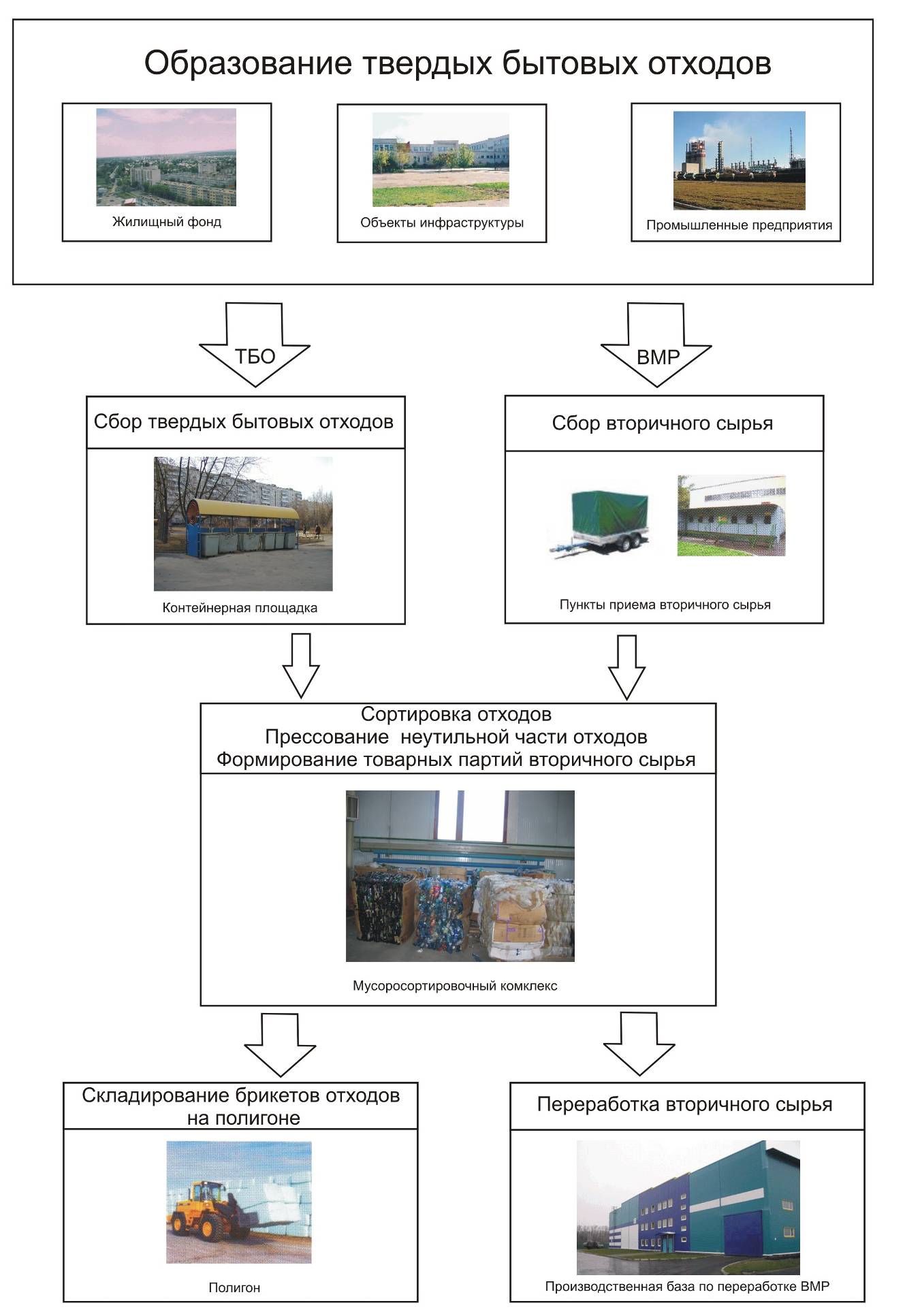 2. Создание муниципальной системы управления с коммунальными отходами:Создание обособленного, специально уполномоченного органа администрации в области управления в сфере санитарной очистки, благоустройства и обращения с отходами.Организация и осуществление муниципального контроля за выполнением мероприятий по охране окружающей среды (в том числе по санитарной очистке, сбору, транспортированию, первичной переработке и захоронению отходов).Разработка и внедрение системы учета и контроля за сбором, транспортированием и захоронением коммунальных отходов.Инвентаризация объектов образования, сбора, транспортирования, утилизации и захоронения отходов производства и потребления на территории Шелковского района.Получение специализированными предприятиями, занятыми в сфере обращения с отходами соответствующих лицензий.Разработка проектов нормативов образования отходов и лимитов на их размещение для бюджетных учреждений.3. Привлечение инвестиций:Создание условий для привлечения инвестиций и сферу обращения с отходами.Содействие созданию предприятий различных форм собственности, выполняющих работы и оказывающих услуги в сфере обращения с отходами.Установления субъектам инвестиционной деятельности льгот по уплате местных налогов.Защиты интересов инвесторов.Расширения использования средств населения и иных внебюджетных источников для финансирования системы обращения с отходами.Содействие предпринимательству в развитии рынка вторичного сырья.Предоставления субъектам инвестиционной деятельности не противоречащих законодательству Российской Федерации и Чеченской Республики льготных условий пользования землей и другими природными ресурсами, находящимися в муниципальной собственности.Обеспечения соответствующей инфраструктурой пунктов приема вторсырья от населения и организаций.4. Внедрение современных технологий, оборудования и спецтехники в сфере обращения с отходами:Приобретение современной специальной техники (мусоровозы, бункеровозы, вакуумные машины).Обустройство контейнерных площадок и площадок для бункеров.Приобретение современных контейнеров и бункеров.Организация раздельного сбора утилизируемых компонентов ТБО на территории Шелковского района.Ликвидация несанкционированных свалок.Укрепление материально-технической базы предприятий, специализирующихся в сфере обращения с отходами.5. Совершенствование системы механизированной уборки территорий населенных пунктов Шелковского района:Приобретение современной специальной техники: комбинированные машины, мобильная установка «Ивета».Организация рационального использования и эксплуатации имеющейся и приобретаемой специальной техники.6. Создание системы экологического образования и информирования населения, способствующей приобретению экологических знаний и привлечению к активному участию в охране окружающей среды:Регулярное освещение в СМИ действий администрации муниципального образования в сфере защиты окружающей среды, обращения с отходами, благоустройства и санитарного содержания территорий и объектов.Проведение общественных экологических экспертиз, обсуждений и опросов по намечаемой хозяйственной деятельности.Организация работы детских и молодежных экологических отрядов в рамках муниципальных экологических акций (массовых природоохранных мероприятий по уборке и благоустройству территорий и объектов, озеленению и т.д.).Организация конкурсов образовательных и воспитательных программ экологической направленности в муниципальных дошкольных и общеобразовательных учреждениях.Совершенствование системы санитарной очистки территории Шелковского района целесообразно решать программно-целевым методом, для чего предлагается разработать и принять долгосрочную целевую программу «Чистый район» на 2010 -2014 годы. Полный перечень и сроки выполнения мероприятий перспективного плана представлены в таблицах 11.1-11.2. Табл. 11.1.Перечень мероприятий и сроки их выполнения для решения основных проблем санитарной очистки на территории населенных пунктов Шелковского района.Табл. 11.2.Ориентировочные капиталовложения в систему санитарной очистки на территории населенных пунктов Шелковского района.Примечание: финансирование осуществляется в соответствии с республиканской целевой программой «Социально-экономическое развитие Чеченской Республики на 2008-2012 годы».Мероприятиями по данному разделу являются:1. Выполнение мероприятий предусмотренных «Генеральной схемой санитарной очистки Шелковского района» (расчётный срок).12. Охрана окружающей среды и инженерная защита территории.Инерционный сценарий предполагает развитие Шелковского муниципального района в фарватере тенденций развития, сложившихся за последние годы.Стабилизационный сценарий социально-экономического развития, предусматривает исправление негативных тенденций и достижение ряда целевых значений показателей социально-экономического развития Шелковского муниципального района на долгосрочном прогнозном периоде. По стабилизационному сценарию прогнозируется более позитивная динамика социально-экономического развития района, благодаря которой возможно достижение к концу прогнозного периода целого ряда целевых индикаторов.Развитие экономики района должно сопровождаться и позитивными сдвигами в вопросах охраны окружающей среды.С этой целью необходимо выполнение комплекса мероприятий:Проведение комплекса мероприятий по минимизации ущерба от экзогенных геологических процессов (ЭГП) по специальным программам, разработанным на научно-производственных полигонах (перспектива);Ликвидация дамб и плотин неинженерного типа на реках и ручьях (перспектива);Укрепление и наращивание дамб, защищающих населённые пункты от наводнений (расчётный срок);Инвентаризация всех инженерно-технических сооружений на речной сети (первая очередь);Разработка эффективных дренажных систем для понижения уровня грунтовых вод (расчётный срок);Строительство инженерных сооружений по снижению негативного воздействия подъема грунтовых вод, препятствующих развитию водной эрозии, засолению (весь период);Внедрение систем оборотного водоснабжения на предприятиях (расчётный срок);Устранение утечек из водопроводно-канализационных сетей (расчётный срок);Выполнение комплекса организационных мероприятий, стимулирующих собственников предприятий снижать количество вредных выбросов в атмосферу за счёт применения новых технологий (весь период);Подготовка нормативного документа, определяющего приоритет в выделении земли под строительство «экологичным» промышленным предприятиям и отраслям промышленности (первая очередь);Разработка программы перевода сельскохозяйственной техники на альтернативные виды топлива (первая очередь);Перевод на газовое топливо всех котельных (расчётный срок);Газификация частного и муниципального транспорта, развитие сети газозаправочных станций (расчётный срок);Доразведка перспективных месторождений пресных подземных вод с утверждением их запасов (первая очередь);Проведение работ по определению истощённых и деградированных земель (первая очередь);Снижение хозяйственной нагрузки на территориях истощенных и деградированных земель (весь период);Проведение агротехнических, фитомелиоративных и противоэрозионных мероприятий, направленных на улучшение сельскохозяйственных угодий, повышение содержания гумуса и питательных веществ в почвах, и защиту почв от дефляции и засоления (весь период);Переселение жителей из зон, опасных по проявлениям ЭГП (расчётный срок)13. Пожарная безопасность и защита территорий от чрезвычайных ситуаций.Прикрытие Шелковского района осуществляется следующими пожарными частями: ПЧ-34 МЧС России по ЧР, дислоцирующаяся на территории  ст. Червленная, ПЧ-20 МЧС России по ЧР, дислоцирующаяся на территории  ст. Шелковская, ул. Вокзальная и ПЧ -32 ГУ МЧС России по ЧР, дислоцирующаяся на территории  ст. Каргалинская. При скорости  зона обслуживания сельских поселений составляет .Имеющееся размещение подразделений пожарной охраны не соответствует действующим требованиям, не обеспечивается своевременное прибытие сил и средств противопожарной службы в Шелковском районе.При строительстве нефтеперерабатывающих (топливно-энергетических) комплексов (предприятий) предусмотреть в их составе строительство пожарных депо IV типа с комплектацией пожарной техникой в соответствии с НПБ 101-95.Требуется проектирование размещения подразделений пожарной охраны в соответствии с положениями статьи 76 «Технического регламента о требованиях пожарной безопасности», утверждённого Федеральным законом от 22 июля 2008г. №123-ФЗ.Дислокация подразделений пожарной охраны на территории определяется исходя из условия, что время прибытия первого подразделения к месту вызова в сельском поселении не должно превышать 20 минут.Подразделения пожарной охраны должны размещаться в зданиях пожарных депо.Порядок и методика определения мест дислокации подразделений пожарной охраны устанавливаются нормативными документами по пожарной безопасности.С целью защиты территорий населённых пунктов от чрезвычайных ситуаций предусматривается выполнение следующих мероприятий:Разработка комплексного проекта защиты территории от чрезвычайных ситуаций природного и техногенного характера (первая очередь);Создание системы мониторинга за проявлением опасных природных явлений и процессов, а также за состоянием потенциально опасных объектов – источников техногенных ЧС (первая очередь);Создание постоянно обновляющейся, доступной специалистам базы данных рисков возникновения чрезвычайных ситуаций районного уровня (расчётный срок);Установка в местах массового пребывания людей современных технических средств массовой информации (первая очередь);14.Последовательность выполнения мероприятий по территориальному планированию.Арх.№______________Заказ:  №004 от 12.07.2010г.Заказчик: Государственный комитет по архитектуре и градостроительству Чеченской Республики№ п/пНаименование разделагрифинв. №ПримечаниеПоложение о территориальном планировании:Положение о территориальном планировании:Положение о территориальном планировании:Положение о территориальном планировании:1Раздел I. Цели и задачи территориального планирования.н/с2Раздел II. Мероприятия по территориальному планированию.н/сГрафические материалы схемы территориального планирования:Графические материалы схемы территориального планирования:Графические материалы схемы территориального планирования:Графические материалы схемы территориального планирования:3Схема 1. Границы поселений, входящих в состав муниципального района. н/сМ 1:50 0004Схема 2. Границы земель различных категорий в пределах межселенных территорий.н/сМ 1:50 0005Схема 3. Границы зон с особыми условиями использования территорий.н/сМ 1:50 0006Схема 4. Границы территорий, подверженных воздействию чрезвычайных ситуаций природного и техногенного характера.н/сМ 1:50 0007Схема 5. Размещение объектов капитального строительства местного значения.н/сМ 1:50 000Материалы по обоснованию схемы территориального планирования в текстовой форме:Материалы по обоснованию схемы территориального планирования в текстовой форме:Материалы по обоснованию схемы территориального планирования в текстовой форме:Материалы по обоснованию схемы территориального планирования в текстовой форме:8Том I. Анализ существующего положения и комплексная оценка развития территории.н/с9Том II. Обоснование вариантов решения задач территориального планирования и предложений по территориальному планированию. Этапы реализации предложений по территориальному планированию, перечень мероприятий по территориальному планированию.н/сМатериалы по обоснованию схемы территориального планирования в графической форме:Материалы по обоснованию схемы территориального планирования в графической форме:Материалы по обоснованию схемы территориального планирования в графической форме:Материалы по обоснованию схемы территориального планирования в графической форме:10Положение Шелковского района в составе Чеченской Республики.н/сМ 1:200 00011Современное использование территории муниципального района.н/сМ 1:50 00012 Ограничения использования территории.н/сМ 1:50 00013Анализ комплексного развития территории.н/сМ 1:50 00014Схема транспортной инфраструктуры.н/сМ 1:50 00015Схема инженерной инфраструктуры.н/сМ 1:50 00016Схема зон планируемого размещения объектов капитального строительства местного значения.н/сМ 1:50 000Функциональные зоныПредлагаемыеПриоритетные направления развитияРежимы использования территорийЗоны развития населённых пунктовОбоснование направления развития населённых пунктов при подготовке генеральных планов.Развитие населённых пунктов допускается только на основании подготовленной градостроительной документации – генерального плана поселения.Зоны развития элементов транспортной инфраструктурыРазмещение всех видов элементов транспортной инфраструктуры – автотранспортных коммуникаций, железнодорожных коммуникаций, авиатранспорта и трубопроводного транспорта.Запрещение строительства любых объектов, не связанных с обслуживанием элементов транспортной инфраструктуры.Зоны развития элементов транспортной инфраструктурыРазмещение всех видов элементов транспортной инфраструктуры – автотранспортных коммуникаций, железнодорожных коммуникаций, авиатранспорта и трубопроводного транспорта.Запрещение использования земельных участков, зарезервированных под размещение элементов транспортной инфраструктуры, под размещение объектов капитального строительства, не связанных с их обслуживанием.Зоны развития элементов инженерной инфраструктурыРазмещение всех видов элементов инженерной инфраструктуры – точечных, линейных и площадных.Запрещение строительства любых объектов, не связанных с обслуживанием элементов инженерной инфраструктуры.Зоны размещения объектов капитального строительства местного значенияРазмещения объектов капитального строительства местного значения, в том числе:объектов электро- и газоснабжения в границах муниципального района;автомобильных дорог общего пользования между населёнными пунктами, мостов и иных транспортных инженерных сооружений вне границ населённых пунктов в границах муниципального района,иных объектов, размещение которых необходимо для осуществления полномочий органов местного самоуправления муниципального района.Приоритет муниципальной и государственной собственности на земельные участки, резервирование;Решение о передаче земельных участков в частную собственность на муниципальном уровне при условии необходимости соблюдения интересов муниципального образования.Зоны рекреационного использованияРазмещение объектов, связанных с рекреационной деятельностью (туристической, экскурсионной и т.д.);Создание особо охраняемых территорий рекреационного назначения;Подготовка документов правового обеспечения особого использованияЗапрещение размещения промышленных, сельскохозяйственных объектов (кроме вспомогательных к основной функции), иных объектов, могущих спровоцировать ухудшение экологической обстановки на данных территориях; Запрещение размещения объектов, не имеющих обосновывающей документацииПригородные рекреационные зоныСоздание условий для отдыха жителей населённых пунктов, которые обслуживают обозначенные рекреационные зоны.Запрещение размещения промышленных, сельскохозяйственных объектов (кроме вспомогательных к основной функции), иных объектов, могущих спровоцировать ухудшение экологической обстановки на данных территориях; Запрещение размещения объектов, не имеющих обосновывающей документацииЗоны добычи полезных ископаемыхДобыча полезных ископаемыхПереработка полезных ископаемыхСтроительство подъездных технологических дорог с твёрдым, асфальтобетонным покрытиемВедение градостроительной и хозяйственной деятельности только при условии обеспечения сохранности территорий для добычи полезных ископаемых20092014201920242029Численность, чел5553456645584576015262017Темп роста, %102103,2102,9103,1Годывозрастные категориивозрастные категориивозрастные категорииГодыЛица в детском возрастеЛица в трудоспособном возрастеЛица в пенсионном возрасте200931,750,817,5201431,551,217,3201931,750,717,6202430,950,918,2202931,150,718,220092014201920242029Численность, чел.5553459051627916676870997Темп роста, %106,3106,3106,3106,3200920142019Бороздинское сельское поселение110011691243Бурунское сельское поселение785834945Воскресеновское сельское поселение8869421001Гребенское сельское поселение625366477066Дубовское сельское поселение192720482177Каргалинское  сельское поселение507853985738Каршыго- Аульское сельское поселение264280298Кобинское  сельское поселение181119252046Курдюковское  сельское поселение235625042661Ново –Щедринское  сельское поселение222423642513Ораз- Аульское сельское поселение345367390Сары- Суйское сельское поселение217923162462Старогладовское сельское поселение239625462706Старо –Щедринское  сельское поселение217823242470Харьковское сельское поселение154816461705Червленое - Узловое сельское поселение133414181507Червленное сельское поселение105831124911957Шелковское сельское поселение104571111511815Шелкозаводское сельское поселение185019692091Шелковской район, всего555345906162791Годывозрастные категориивозрастные категориивозрастные категорииГодыЛица в детском возрастеЛица в трудоспособном возрастеЛица в пенсионном возрасте200931,750,817,5201432,351,716,0201932,851,415,8202432,651,016,4202932,350,717,020092014201920242029Численность, чел5553459754651317294683888Темп роста, %107,6109112115ФакторыСильные стороныСлабые стороны1. Географическое положениевыгодное географическое положение – основная южная зона района имеет хорошо налаженные транспортные и автодорожные сообщения, возможность подключения к основным транспортным коридорамотсутствие непосредственного выхода к морским пространствам;повышенные риски, связанные с социально-политической нестабильностьюслабая транспортная доступность центральной и южной частей района2. Потенциал трудовых ресурсовблагоприятная в будущем возрастная структура населения, с высокими темпами естественного прироста.высокая иждивенческая нагрузка за счет молодых возрастовквалификационный дисбаланс спроса и предложения на рынке труда3. Промышленный потенциалобеспеченность ряда производств собственными видами сырья (пищевая, промышленность)относительно ёмкий внутренний рынок для реализации продукции высокая степень износа основных фондов;значительное количество разрушенных предприятийнедостаточная инвестиционная и инновационная деятельность предприятий;несформированная структура промышленного производстваВиды продукцииВаловое пр-во, тыс. тПотребность, тыс.тИзбыток, дефицит (-), тыс. т% обеспечен-ности2009 год2009 год2009 год2009 год2009 годЗерно18,512,6+5,9146,8Овощи1,57,7-6,219,5Картофель0,96,5-5,613,8Мясо и мясопродукты2,06,9-4,928,9Яйца, тыс.штук15,016,2-1,292,6Инерционный вариант развития 2019 годИнерционный вариант развития 2019 годИнерционный вариант развития 2019 годИнерционный вариант развития 2019 годИнерционный вариант развития 2019 годЗерно27,514,8+12,7185,8Овощи3,28,2-539,0Картофель3,46,8+0,850,0Мясо и мясопродукты4,38,2-3,952,4Яйца, тыс.штук19,017,1+1,9111,1Стабилизационный вариант развития 2019г.Стабилизационный вариант развития 2019г.Стабилизационный вариант развития 2019г.Стабилизационный вариант развития 2019г.Стабилизационный вариант развития 2019г.Зерно46,023,1+22,9198,2Овощи9,48,70,7108,0Картофель7,27,4-0,297,3Мясо и мясопродукты6,84,91,9138,7Яйца, тыс.штук26,018,3+7,7142,1Оптимистический вариант развития 2019г.Оптимистический вариант развития 2019г.Оптимистический вариант развития 2019г.Оптимистический вариант развития 2019г.Оптимистический вариант развития 2019г.Зерно51,025,0+26204,0Овощи15,59,1+6,4170,3Картофель12,37,6+4,7161,8Мясо и мясопродукты10,25,1+5,1200,0Яйца, тыс.штук35,019,0-16,0184,2Показатели2009г.сценарии развитиясценарии развитиясценарии развитияПоказатели2009г.инерционныйстабилиза-ционныйоптимисти-ческийПоказатели2009г.201920192019Среднемесячная начисленная зарплата, раз (уровень зарплаты в 2009г. равен 1) 13,04,15,9Доля лиц, с доходами ниже прожиточного минимума, %100604030Соотношение среднедушевых доходов и величины прожиточного минимума0,461,52,22,520092009201920192019Фактическое наличиеНормативная потребностьИнерци-онныйСтабилиза-ционныйОптими-стическийЧисленность врачей 325227,6 239,7257,4267,0Численность среднего медперсонала 325634,7668,2717,7744,4Количество койко-мест395780,1787,4845,8877,3Мощность амбулаторно-поликлинических учреждений (посещений в смену)6501007,91060,91139,61182,1Муниципальное образованиеЧисленность населения по стабилизационному сценариюНеобходимая мощность амбулаторно-поликлинических учреждений.Недостаток мощности амбулаторно-поликлинических учреждений (с учетом имеющихся мощностей)Бороздинское сельское поселение124323-8Бурунское сельское поселение94518+32Воскресеновское сельское поселение100119-19Гребенское сельское поселение7066129-59Дубовское сельское поселение217740-20Каргалинское сельское поселение5738105-55Каршыго- Аульское сельское поселение2986-6Кобинское  сельское поселение204637-17Курдюковское  сельское поселение266149-29Ново–Щедринское  сельское поселение251346-19Ораз-Аульское сельское поселение3907+8Сары-Суйское сельское поселение246245-45Старогладовское сельское поселение270649-49Старощедринское  сельское поселение247045-25Харьковское сельское поселение170531-11Червленское сельское поселение150727-27Шелковское  сельское поселение11957217-92Шелкозаводское  сельское поселение11815214-89ГодыСтабилизационный сценарий развитияСтабилизационный сценарий развитияГодыЧисло детей в дошкольном возрасте, чел.в т.ч. % от всего населения2009787314,120141038614,620191269517,520291459218,7ГодыСтабилизационный сценарий развитияСтабилизационный сценарий развитияГодыЧисло детей в школьном возрасте, чел.в т.ч. % от всего населения2009971317,520141132517,820191296318,520291452318,4Площадь объектов, тыс. м²Спортивные залы21,9Плавательные бассейны4709,3Плоскостные сооружения122,4Наименование муниципального образованияТребуемая площадь жилищного фонда к 2014 г., м2Требуемая площадь жилищного фонда к 2019 г., м2Бороздинское сельское поселение1870426103Бурунское сельское поселение1334419845Воскресеновское сельское поселение1507221021Гребенское сельское поселение106352148386Дубовское сельское поселение3276845717Каргалинское  сельское поселение86368120498Каршыго- Аульское сельское поселение44806258Кобинское  сельское поселение3080042966Курдюковское  сельское поселение4006455881Ново –Щедринское  сельское поселение3782452773Ораз- Аульское сельское поселение58728190Сары- Суйское сельское поселение3705651702Старогладовское сельское поселение4073656826Старо –Щедринское  сельское поселение3718451870Харьковское сельское поселение2633635805Червленое - Узловое сельское поселение2268831647Червленное сельское поселение179984251097Шелковское сельское поселение177840248115Шелкозаводское сельское поселение3150443911Шелковской район, всего9449761318611№ п.пНаименованиеПервая очередь, 2014 годРасчетный срок, 2019 год№ п.пНаименованиеПервая очередь, 2014 годРасчетный срок, 2019 год1.Застройка зданиями, оборудованными внутренним водопроводом, канализацией с ванными и местными водонагревателями13,614,452Промышленность и иные объекты (вода питьевого качества из водопровода)2,82,93.Неучтенные расходы1,361,44Итого17,0118,05№п/пЕд. изм.Кол-воОриентировочнаястоимость работ. ФЦП, млн.Ориентировочнаястоимость работ.Внебюджетные, млн.Шелковской филиалНа 2010 год1с. Коби2 Замена водопроводных сетей Ø100ммкм3,01,5Установка башни «Рожновского» шт.10,7Внутри дворовая сеть  Ø25ммкм0,60,2Строительство ВНС шт.10,5с. Каршыг-Аул2Замена водопроводных сетей Ø100ммкм3,12,5Установка башни «Рожновского»  V-25м3шт.10,7Внутри дворовая сеть  Ø25ммкм0,60,2Строительство ВНС 2500  м3/сутшт.10,53с. БурунскоеПрокладка нового водопровода Ø100ммкм3,52,0Установка башни «Рожновского»  V-25м3шт.10,7Внутри дворовая сеть  Ø25ммкм0,70,3Строительство ВНС 2500  м3/сутшт.10,51ст. Старогладовская1Замена водопроводных сетей Ø100ммкм7,72,0Установка башни «Рожновского»  V-25м3шт.20,7Внутри дворовая сеть  Ø25ммкм1,50,3Строительство ВНС 2500  м3/сутшт.10,5Бурение артскважины шт.12,0ст. КурдюковскаяЗамена водопроводных сетей Ø100ммкм6,53,5Внутри дворовая сеть  Ø25ммкм1,30,4Строительство ВНС 2500  м3/сутшт.10,5Бурение артскважиншт.12,01На 2011 год.ст. КаргалиновскаяЗамена водопроводных сетей Ø100ммкм13,87,0Установка башни «Рожновского»  V-25м3шт.21,4Внутри дворовая сеть  Ø25ммкм2,80,8Строительство ВНС 2500  м3/сутшт.10,5Ремонт  артскважиншт.12,0ст. ДубовскаяЗамена водопроводных сетей Ø100ммкм7,44,0Установка башни «Рожновского»  V-25м3шт.21,4Внутри дворовая сеть  Ø25ммкм1,50,4Строительство ВНС       2500  м3/сутшт.10,51Бурение артскважиншт.12,0с. Сары-СуЗамена водопроводных сетей Ø100ммкм5,02,5Установка башни «Рожновского»  V-25м3шт.10,71Внутри дворовая сеть  Ø25ммкм1,00,25Строительство ВНС    2500  м3/сутшт.10,5№п/пАдреса инаименования работЕд.изм.Кол-воОриентировочная стоимость затрат(млн.) Шелковской филиалст. Каргалиновская1Замена ветхого водопровода Ø100ммкм.2530,0Скв. №18Установка обеззараживания воды «Лазурь-М-50-1»шт.10,432Строительство павильонов шт.10,46Благоустройство территориим23600,133Строительство оградым.п.2400,88Обустройство охранной зоным23600,772Скв. №19 ул. КолхознаяУстановка обеззараживания воды «Лазурь-М-250»шт.11,68Строительство павильонов шт.10,46Благоустройство территориим23600,133Строительство оградым.п.2400,88Обустройство охранной зоным23600,773Скв. №21 ул. ГагаринаУстановка обеззараживания воды «Лазурь-М-50-1»шт.10,432Строительство павильонов шт.10,46Благоустройство территориим23600,133Строительство оградым.п.2400,88Обустройство охранной зоным23600,77ст. Старогладовская1Замена ветхого водопровода Ø100ммкм.1111,21Установка обеззараживания воды «Лазурь-М-50-1»шт.10,432Строительство павильонов шт.10,46Благоустройство территориим23600,133Строительство оградым.п.2400,88Обустройство охранной зоным23600,772Скв. №49 пос. Черемушки. ул. Шоссейная ВНСУстановка обеззараживания воды «Лазурь-М-50-1»шт.10,432Строительство павильонов шт.10,46Благоустройство территориим23600,133Строительство оградым.п.2400,88Обустройство охранной зоным23600,77ст. Курдюковская1Замена ветхого водопровода Ø100ммкм.89,61Скв. №13 северо-запад.окр.села ВНСУстановка обеззараживания воды «Лазурь-М-50-1»шт.10,432Строительство павильонов шт.10,46Благоустройство территориим23600,133Строительство оградым.п.2400,88Обустройство охранной зоным23600,77ст. Шелковская1Замена ветхого водопровода Ø100ммкм.4149,21Скв. №2. ул. Лесная-ПочтоваяУстановка обеззараживания воды «Лазурь-М-50-1»шт.10,432Строительство павильонов шт.10,46Благоустройство территориим23600,133Строительство оградым.п.2400,88Обустройство охранной зоным23600,772Скв. №1. ул. Лесная-ПочтоваяУстановка обеззараживания воды «Лазурь-М-250»шт.11,68Строительство павильонов шт.10,46Благоустройство территориим23600,133Строительство оградым.п.2400,88Обустройство охранной зоным23600,773Скв. №3. ул. Лесная-ПочтоваяУстановка обеззараживания воды «Лазурь-М-100»шт.10,805Строительство павильонов шт.10,46Благоустройство территориим23600,133Строительство оградым.п.2400,88Обустройство охранной зоным23600,774Скв. ул. Х.НурадиловаУстановка обеззараживания воды «Лазурь-М-30-1»шт.10,285Строительство павильонов шт.10,46Благоустройство территориим23600,133Строительство оградым.п.2400,88Обустройство охранной зоным23600,775Скв. ул. ШаповаловаУстановка обеззараживания воды «Лазурь-М-30-1»шт.10,285Строительство павильонов шт.10,46Благоустройство территориим23600,133Строительство оградым.п.2400,88Обустройство охранной зоным23600,776Скв. ПМК-3Установка обеззараживания воды «Лазурь-М-30-1»шт.10,285Строительство павильонов шт.10,46Благоустройство территориим23600,133Строительство оградым.п.2400,88Обустройство охранной зоным23600,777Скв. ЦРБУстановка обеззараживания воды «Лазурь-М-50-1»шт.10,432Благоустройство территориим23600,133Строительство оградым.п.2400,88Обустройство охранной зоным23600,778Скв. за ж/дУстановка обеззараживания воды «Лазурь-М-30-1»шт.10,285Благоустройство территориим23600,133Строительство оградым.п.2400,88Обустройство охранной зоным23600,779Скв. №9 пос. Бугор ул. ШаповаловаУстановка обеззараживания воды «Лазурь-М-50-1»шт.10,432Благоустройство территориим23600,133Строительство оградым.п.2400,88Обустройство охранной зоным23600,77ст. Червленная1Замена ветхого водопровода Ø100ммкм.3542,01Скв. №70 ВНС ул. Ленина-КрасинаУстановка обеззараживания воды «Лазурь-М-50-1»шт.10,432Строительство павильонов шт.10,46Благоустройство территориим23600,133Строительство оградым.п.2400,88Обустройство охранной зоным23600,77ст. Старощедринская1Замена ветхого водопровода Ø100ммкм.67,21Скв. №72.ВНС ул. СоветскаяУстановка обеззараживания воды «Лазурь-М-100»шт.10,805Строительство павильонов шт.10,46Благоустройство территориим23600,133Строительство оградым.п.2400,88Обустройство охранной зоным23600,772Скв. №73 ул. Николаева Установка обеззараживания воды «Лазурь-М-30-1»шт.10,285Строительство павильонов шт.10,46Обустройство охранной зоным23600,77ст. Новощедринская1Скв. №45 ВНС ул. Ленина, к западуУстановка обеззараживания воды «Лазурь-М-50-1»шт.10,432Строительство павильонов шт.10,46Благоустройство территориим23600,133Строительство оградым.п.2400,88Обустройство охранной зоным23600,772Скв. №43 ВНС ул. Ленина, восточная окраинаУстановка обеззараживания воды «Лазурь-М-50-1»шт.10,432Строительство павильонов шт.10,46Благоустройство территориим23600,133Строительство оградым.п.2400,88Обустройство охранной зоным23600,773Скв. №44 ВНС ул. Ленина, ШколаУстановка обеззараживания воды «Лазурь-М-50-1»шт.10,432Строительство павильонов шт.10,46Благоустройство территориим23600,133Строительство оградым.п.2400,88Обустройство охранной зоным23600,77ст. Дубовская1Замена ветхого водопровода Ø100ммкм.1720,4ВНС ул. Толстого2Скв. №52Установка обеззараживания воды «Лазурь-М-50-1»шт.10,432Строительство павильонов шт.10,46Благоустройство территориим23600,133Строительство оградым.п.2400,88Обустройство охранной зоным23600,77ст. Бораздиновская1Замена ветхого водопровода Ø100ммкм.56,01ВНС ул. ЛенинаСкв. №58Установка обеззараживания воды «Лазурь-М-50-1»шт.10,432Обустройство охранной зоным23600,772Скв. №57 ул. МичуринаУстановка обеззараживания воды «Лазурь-М-30-1»шт.10,285Обустройство охранной зоным23600,77с. Бурунское1Замена ветхого водопровода Ø100ммкм.56,01Скв. юго-запад. окр. селаУстановка обеззараживания воды «Лазурь-М-30-1»шт.10,285Строительство павильонов шт.10,46Благоустройство территориим23600,133Строительство оградым.п.2400,88Обустройство охранной зоным23600,77с. Коби1Замена ветхого водопровода Ø100ммкм.56,0с. Кормаг-Аул1Замена ветхого водопровода Ø100ммкм.56,0с. Ораз-Аул1Замена ветхого водопровода Ø100ммкм.56,0Сары-Су1Замена ветхого водопровода Ø100ммкм.1113,2ст. Воскресеновская1Замена ветхого водопровода Ø100ммкм.56,0ст. Гребенская1Замена ветхого водопровода Ø100ммкм.78,4хут. Харьков1Замена ветхого водопровода Ø100ммкм.89,6ст. Шелкозаводская1Замена ветхого водопровода Ø100ммкм.910,8Наименование показателяпервая очередь 2014 годвторая очередь 2019 годОбъем сточных вод17,01 18,05- нормативно очищенных8,515,4№п/пНаименование районагодОбъекты газотранспортной системыОбъекты газотранспортной системыОбъекты газотранспортной системы№п/пНаименование районагодГазопроводы кмОборудование шт.Здания м21Шелковской районвсего20,5491960,01Шелковской район20100,5423-1Шелковской район201419,99888960,0№ п/п ПоказателиЕдиница измеренияСуществующее положение 2010г.Первая очередь .Расчетный срок .1.Количество номеров проводной телефонной связишт.286572*2288*2.Телефонная плотность фиксированной связиномеров на 1000 чел.1020*80*3.Уровень цифровизации местной телефонной связи%1001001004.Количество таксофоновшт.2737*50*5.Количество пунктов коллективного доступа к сети Интернетед.1827*40*6.Количество отделений почтовой связиед.1012*18*7.Количество операторов мобильной связиед.23*5*№№ п/пНаименование мероприятияСрокисполненияКоличество Количество Количество Количество Количество Количество Количество №№ п/пНаименование мероприятияСрокисполненияВсего на I очередьI очередь по годам, шт.I очередь по годам, шт.I очередь по годам, шт.I очередь по годам, шт.I очередь по годам, шт.Расчетный срок№№ п/пНаименование мероприятияСрокисполненияВсего на I очередь20102011201220132014Расчетный срокIСбор, транспортирование и обезвреживание твердых бытовых отходов:I. 1Приобретение контейнеров():- для жилищного фонда и объектов инфраструктуры2010-203011262252252252252261662I. 2Приобретение бункеров ():- для жилищного фонда и объектов инфраструктуры2010-2030255555525I. 3Обустройство контейнерных площадок для ТБО:- для жилищного фонда и объектов инфраструктуры2010-20303757575757575554I. 4Обустройство контейнерных площадок для КГО- для жилищного фонда и объектов инфраструктуры2010-2030255555525I. 5Приобретение машины для мойки контейнеров ТГ-1002011-20301010001I. 6Организация работы передвижных приемных пунктов для сбора ВМР2010-203081122211I. 7Организация работы стационарных приемных пунктов для сбора ВМР2010-20302100013I. 8Организация работы районного склада для сбора ВМР2010-20301100001I. 9Приобретение мусоровозов2010-20303110104I. 10Приобретение бункеровозов2010-20302110002I. 11Ликвидация несанкционированных свалок2010-201419555310I. 12Обустройство существующей несанкционированной свалки. Разработка проектной документации и дальнейшее строительство новых территорий складирования ТБО2010-20141100000I. 13Разработка проектной документации на строительство МСК20101100000I. 14Строительство МСК2011-20121010001IIСбор, транспортирование и обезвреживание жидких бытовых отходов:II. 1Приобретение вакуумных машин2010-20302011002II. 2Восстановление канализационной сети и очистных сооружений2010-20111100000IIIМеханизированная уборка территорий:III. 1Приобретение комбинированных машин2010-20302110002III. 2Приобретение измельчителя веток "Ивета"2010-20301100001IVФормирование муниципальной системы управления коммунальными отходамиIV. 1Разработка муниципальной целевой программы "Чистый район"20101100000IV. 2Создание нормативной правовой базы в сфере обращения с отходами2010-20301100001VСоздание системы экологического образования населения2010-20301100001№№ п/пНаименование мероприятияСрок исполненияИсточник финансированияСтоимость 1 единицы, тыс. руб.Затраты, тыс. руб.Затраты, тыс. руб.Затраты, тыс. руб.Затраты, тыс. руб.Затраты, тыс. руб.Затраты, тыс. руб.Затраты, тыс. руб.Затраты, тыс. руб.№№ п/пНаименование мероприятияСрок исполненияИсточник финансированияСтоимость 1 единицы, тыс. руб.Всего на I очередьI очередьI очередьI очередьI очередьI очередьI очередьРасчетный срок№№ п/пНаименование мероприятияСрок исполненияИсточник финансированияСтоимость 1 единицы, тыс. руб.Всего на I очередь201020112012201320142014Расчетный срокIСбор, транспортирование и обезвреживание ТБО твердых бытовых отходов:102275,023023,024007,029315,015569,015569,010361,049608,0I. 1Приобретение контейнеров():- для жилищного фонда и объектов инфраструктуры2010-2030Бюджет5,05630,001125,001125,001125,001125,001125,001130,008310,00I. 2Приобретение бункеров ():- для жилищного фонда и объектов инфраструктуры2010-2030Бюджет30,0750,0150,0150,0150,0150,0150,0150,0750,0I. 3Обустройство контейнерных площадок для ТБО:- для жилищного фонда и объектов инфраструктуры2010-2030Бюджет15,05630,01125,01125,01125,01125,01125,01130,08310,0I. 4Обустройство контейнерных площадок для КГО - для жилищного фонда и объектов инфраструктуры2010-2030Бюджет5,0125,025,025,025,025,025,025,0125,0I. 5Приобретение машины для мойкиконтейнеров ТГ-1002011-2030Бюджет2910,02910,00,02910,00,00,00,00,02910,0I. 6Организация работы передвижных приемных пунктов для сбора ВМР2010-2030Привлеч.372,02976,0372,0372,0744,0744,0744,0744,04092,0I. 7Организация работы стационарных приемных пунктов для сбора ВМР2010-2030Привлеч.442,0884,0442,00,00,00,00,0442,01326,0I. 8Организация работы районного склада для сбора ВМР2010-2030Привлеч.3984,03984,03984,00,00,00,00,00,03984,0I. 9Приобретение мусоровозов2010-2030Бюджет2000,06000,02000,02000,00,02000,02000,00,08000,0I. 10Приобретение бункеровозов2010-2030Бюджет1200,02400,01200,01200,00,00,00,00,02400,0 I. 11Ликвидация несанкционированных свалок2010-2014Бюджет800,02440,0600,0600,0600,0400,0400,0240,00,0I. 12Обустройство существующей несанкционированной свалки. Разработка проектной документации идальнейшее строительство новых территорийскладирования ТБО2010-2014Бюджет27250,046500,010000,010000,010000,010000,010000,06500,00,0I. 13Разработка проектной документации настроительство МСК2010Бюджет2000,02000,02000,00,00,00,00,00,00,0I. 14Строительство МСК2011-2012Привлеч.20046,020046,00,04500,015546,00,00,00,09401,0IIСбор и транспортирование жидких бытовых отходов:37416,018000,018708,0708,00,00,00,01416,0II. 1Приобретение вакуумных машин 2010-2030Бюджет708,01416,00,0708,0708,00,00,00,01416,0II.2Восстановление канализационной сети иочистных сооружений *2010-2011Бюджет36000,036000,018000,018000,00,00,00,00,00,0IIIМеханизированная уборка территорий:3154,01654,01500,00,00,00,00,0III. 1Приобретение комбинированных машин2010-2030Бюджет1500,01500,03000,01500,01500,00,00,00,00,0III. 2Приобретение измельчителя веток2010-2030Бюджет154,0154,0154,0154,00,00,00,00,00,0IVФормирование муниципальнойсистемы управления коммунальными отходами1150,0550,0150,0150,0150,0150,0150,0IV. 1Разработка муниципальной целевой программы "Чистый район"2010Бюджет400,0400,0400,0400,00,00,00,00,00,0IV. 2Создание нормативной правовой базы в сфереобращения с отходами2010-2030Бюджет750,0750,0750,0150,0150,0150,0150,0150,0150,0VСоздание системы экологического образования населения2010-2030Бюджет1600,01600,01600,0100,0400,0400,0400,0400,0300,0Итого:145595,043327,044765,030573,016119,016119,010811,055128,0в т.ч. бюджет117705,038529,039893,014283,015375,015375,09625,036325,0в т.ч. привлеченные средства27890,04798,04872,016290,0744,0744,01186,018803,0№НаименованиеЭтапы реализации проектных мероприятийЭтапы реализации проектных мероприятийЭтапы реализации проектных мероприятий№Наименованиепервая очередь2014расчётный срок2019перспектива2029Административно-территориальное делениеАдминистративно-территориальное делениеАдминистративно-территориальное делениеАдминистративно-территориальное делениеАдминистративно-территориальное деление1Подготовка электронной карты и вынос в натуру границ муниципальных образованийПространственная системаПространственная системаПространственная системаПространственная системаПространственная система1Содействие в подготовке и согласование генеральных планов всех поселений (первая очередь);2Участие в подготовке проектов генеральных планов рекреационных зон (весь период);3Обеспечение единовременной совместной подготовки генеральных планов Каргалинского, Червленного и Шелковского сельских поселений (первая очередь);4Содействие в подготовке правил землепользования и застройки на каждый населённый пункт (первая очередь).Межселенное культурно-бытовое обслуживаниеМежселенное культурно-бытовое обслуживаниеМежселенное культурно-бытовое обслуживаниеМежселенное культурно-бытовое обслуживаниеМежселенное культурно-бытовое обслуживание1Строительство полного набора объектов социальной сферы, соответствующих уровню центров обслуживанияЗоны с особыми условиями использованияЗоны с особыми условиями использованияЗоны с особыми условиями использованияЗоны с особыми условиями использованияЗоны с особыми условиями использования1Содействие в подготовке проектов и обустройстве санитарно-защитных зон промышленных, сельскохозяйственных и иных объектов в соответствии с требованиями санитарных норм 2Подготовка проектов прибрежных защитных полос водных объектов3Подготовка проектов и обустройство санитарно-защитных зон коммунальных объектов – мест размещения отходов потребления и кладбищ 4Приведение хозяйственного использования территорий водоохранных зон в соответствие с действующим законодательством 5Обеспечение административными мерами выполнения существующими и вновь размещаемыми промышленными и сельскохозяйственными предприятиями обязательств по подготовке проектов санитарно-защитных зон и их обустройства в соответствии с требованиями действующих нормативных документов 6Обеспечение административными мерами соблюдения санитарных разрывов до застройки от объектов инженерной и транспортной инфраструктуры;7Подготовка проектов зон охраны источников питьевого водоснабжения 2-го и 3-го поясов охраны, приведение оборудования ЗСО 1-го пояса к нормативному состояниюЗемлепользованиеЗемлепользованиеЗемлепользованиеЗемлепользованиеЗемлепользование1Подготовка положений о предоставлении земельных участков на территории района, в том числе и субъектам малого предпринимательства 2Разработка в рамках землеустройства схем и проектов охраны земель сельскохозяйственного назначения (Схемы природно-сельскохозяйственного районирования с целью сохранения особо ценных продуктивных сельскохозяйственных угодий, проектов противоэрозионных мероприятий, проектов по созданию лесных полос и насаждений 3Проведение инвентаризации и составление схемы особо ценных сельскохозяйственных земель 4Разработка программы сохранения почв и повышения их плодородия на территории района5Разработка проектов перераспределения сельскохозяйственных угодий 6Содействие в подготовке администрациями поселений проектов межевания на основании изменения границ населённых пунктов в утверждённых генеральных планах ПромышленностьПромышленностьПромышленностьПромышленностьПромышленность1Приоритетное развитие производств, основывающихся на использовании местных природных и трудовых ресурсов, (строительная, пищевая, легкая промышленность, сельское хозяйство) 2Осуществление комплекса мер по повышению инвестиционной привлекательности района 3Укреплений позиций и расширение производства кирпичного завода ст.Шелковская 4Строительство цеха по переработке кожевенного сырья в ст.Шелковская 5Строительство цеха по переработке кожевенного сырья в ст.Червленная 6Строительство завода по разливу минеральной воды и соков в ст. Червленная 7Строительство предприятия по переработке и консервированию плодов и овощей в ст. Каргалинская 8Модернизация и расширение винзавода в ст.Шелковская 9Восстановление и реконструкция винпунктов по переработке винограда и плодов в с. Каргалинская и ст.Шелковская 10Капитальный ремонт и реконструкция хлебокомбината в ст.Шелковская 11Восстановление и реконструкция маслосырзавода в ст.Шелковская 12Модернизация и реконструкция на новейшей технической и технологической основе функционирующих и создание новых конкурентоспособных производств 13Оказание содействия в модернизации предприятий индустрии строительных материалов  14оказание содействия в подготовке территорий для освоения промышленных площадок 15Содействие в формировании и развитии производственно-закупочных связей предпринимателей Шелковского района с республиканскими производителями и интеграция экономики района в республиканские и иные рынки 16Активизация механизмов поддержки малого предпринимательства, в том числе разработка и принятие очередной программы поддержки малого и среднего предпринимательства, в рамках которой необходимо будет продолжить работу по совершенствованию нормативной правовой базы, разработке новых механизмов доступа субъектов малого предпринимательства к кредитным ресурсам, совершенствованию внешней среды, созданию и развитию инфраструктуры поддержки малого предпринимательства Сельское хозяйствоСельское хозяйствоСельское хозяйствоСельское хозяйствоСельское хозяйство1 Разработка комплекса целевых мероприятий по укреплению в сельском хозяйстве крестьянских (фермерских) хозяйств 2Восстановление животноводческого комплекса ГУП «Госхоз «Каргалинский» на 400 голов КРС в ст.Каргалинская 3Реконструкция животноводческого комплекса «Госхоз «Нохчи-Аре» на 200 гол КРС в с.Сары-Су 4Реконструкция животноводческого комплекса ГУП «Госхоз «Пахарь» на 9000голов овец в ст.Каргалинская 5Восстановление виноградарства  в  ст.Дубовская 6Восстановление виноградарства  в  ст.Курдюковская 7Восстановление виноградарства  в  ст.Гребенская 8Восстановление виноградарства  в  с.Воскресеновское 9Восстановление виноградарства  в  ст. Старогладовская 10Восстановление питомниководство виноградных саженцев ГУП «Госхоз «Бурунный» в ст.Червленная 11Производство семян люцерны ГУП «Госхоз»Алый Терский» в ст.Кюрдюковская 12Строительство Чеченагрохолдинка по производству продукции растениеводства и животноводства в ст.Шелковская 13Организация тепличных овощеводческих и цветоводческих хозяйств на основе геотермальных источников энергии в ст.Червленная и ст.Бороздиновская  14Восстановлений предприятий по производству прудовой рыбы в ст.Новощедринская и с.Сары-Су  15Строительство убойного цеха с морозильными камерами во всех крупных населенных пунктах  16Строительство мелкотоварных цехов по переработке мяса во всех поселениях района  17Восстановление мельниц и мелькомбинатов  18Приоритетное развитие товарного плодоводства и овощеводства в районе  19Разработка технической политики, распространение передового опыта использования тракторов, комбайнов и сельскохозяйственных машин. Развитие лизинговых программ  20Оказание содействия в развитии селекционного дела, семеноводства, внедрению высокоурожайных сортов земледельческих культур 21Оказание содействия в восстановлении почвенного плодородия сельскохозяйственных угодий 22Переориентация растениеводства на использование высокоурожайных сортов овощей, расширение их ассортимента (кабачок, огурец и пр.) и интенсивное применение прогрессивных методов выращивания и полива с целью увеличения совокупного объемов производства овощей 23Привлечение передовых технологий в сельское хозяйство и перерабатывающую промышленность 24Организации в центрах сельских муниципальных образований района пунктов по закупке молока у населения. Подобные централизованные пункты приемки возможны для налаживания производственных связей с малыми и средними предприятиями, занимающимися молочной переработкой (перспектива);25Завершение формирования социальной инфраструктуры села ЗдравоохранениеЗдравоохранениеЗдравоохранениеЗдравоохранениеЗдравоохранение1Строительство здания центральной районной больницы на 500к/мест с поликлиникой на 500 посещений в смену в ст.Шелковская  2Восстановление здания участковой больницы в ст.Червленная 3Восстановление поликлиники в ст.Червленная  4Восстановление поликлиники в ст.Каргалинская  5Восстановление здания детской консультации на 50 посещений в ст.Шелковская  6Восстановление врачебной амбулатории в с.Бурунское 7Строительство здания ФАП 20 посещений в с.Сары-Су 8Строительство здания ФАП-15 посещений в п.Паробочь 9Строительство здания ФАП-15 посещений в с.Каршыга –Аул10Строительство здания ФАП-15 посещений в с.Ораз-Аул 11Строительство здания ФАП-15 посещений в с.Воскресеновское 12Строительство здания ФАП-15 посещений в с.Харьковское ОбразованиеОбразованиеОбразованиеОбразованиеОбразование1Строительств здания для детского сада в ст. Бороздиновская  2Строительство здания детского сада в ст.Дубовская  3Строительство здания детского сада в ст.Червленная  4Строительство здания детского сада в ст.Старо-Щедринская 5Строительство здания детского сада в с.Ораз-Аул 6Строительство 2 детских садов-ясли на 140 мест в ст.Шелковская 7Строительство здания детского сада-ясли на 90 мест в ст.Шелковская 8Строительство здания детского сада-ясли на 50 в ст.Дубовская 9Строительство 5 детских садов-ясли на 140 мест в ст.Червленная 10Строительство 2-ух детских садов-ясли в ст.Каргалинская 11Строительство здания детского сада-ясли в ст.Старо-Щедринская 12Строительство здания детского сада-ясли в ст.Курдюковская 13Строительство 3 детских садов-ясли на 140 мест в ст.Гребенская 14Строительство здания детского сада-ясли в с.Харьковское 15Строительство здания детского сада-ясли в ст.Шелкозаводская 16Строительство здания детского сада-ясли в с.Коби 17Строительство здания детского сада-ясли в ст.Ново-Щедринская 18Строительство здания детского сада-ясли в ст.Червленно-Узловая 19Восстановление здания детского сада в ст.Каргалинская 20Восстановление здания детского сада в ст.Курдюковская 21Восстановление здания детского сада в ст.Старогладовская 22Восстановление здания детского сада в с.Воскресеновское 23Восстановление здания детского сада в ст.Гребенская 24Восстановление здания детского сада в с.Харьковское 25Восстановление здания детского сада в ст.Шелкозаводская 26Восстановление здания детского сада в с.Коби 27Восстановление здания детского сада в ст.Ново-Щедринская 28Восстановление здания детского сада в с.Каршыга-Аул 29Восстановление здания детского сада в ст.Червленная 30Восстановление здания детского сада в с.Бурунское 31Восстановление здания детского сада в с.Парабоч 32Восстановление здания детского сада в ст.Червлено-Узловая 33Реконструкция здания детского сада №1 в ст.Шелковская 34Реконструкция здания детского сада №2 в ст.Шелковская 35Реконструкция здания детского сада №4 в ст.Шелковская 36Реконструкция здания детского сада №5 в ст.Шелковская 37Реконструкция здания детского сада №6 в ст.Шелковская 38Реконструкция здания детского сада ПМК в ст.Шелковская 39Реконструкция здания детского сада  в п.Бурунный 40Строительство школы в ст.Гребенская на 240 мест  41Строительство школы в ст.Шелковская на 600 мест  42Строительство школы в с.Червленная на 540 мест  43Строительство школы в ст.Карагалинская на 432 мест  44Строительство школы в с.Коби на 180 мест  45Строительство школы в ст.Курдюковская на 180 мест  46Строительство школы в ст.Ново-Щедринская на 180 мест  47Строительство школы в ст.Старо-Щедринская на 180 мест  48Строительство школы в ст.Старогладовская на 180 мест  49Строительство школы в ст.Червленная на 180 мест  50Строительство здания школы в ст.Гребенская на 240 мест  51Реконструкция  здания школы в с.Сара-Су на 120 мест  52Строительство во всех школах спортивных залов, а в крупных школах бассейнов  53Строительство здания Центра детско-юношеского творчества в ст.Шелковская и ст.Червленная 54Строительство здания ст.Гребенская межшкольного учебно-производственного комбината КультураКультураКультураКультураКультура1Строительство современного дома культуры в ст.Шелковская  2Строительство современного дома культуры в ст.Каргалинская  3Строительство современного дома культуры в ст.Червленная  4Строительство современного дома культуры в с.Гребенская  5Строительство современного дома культуры в ст.Ново-Щедринская  6Строительство современного дома культуры в ст.Червлено-Узловая  7Строительство сельского дома культуры в с.Коби  8Восстановление сельского дома культуры в ст.Бороздиновская  9Восстановление сельского дома культуры в ст.Дубовская  10Восстановление сельского дома культуры в с.Харьковское  11Восстановление сельского дома культуры в ст.Шелкозаводская  12Ремонтно-восстановительные работы сельского дома культуры в ст.Старо-Щедринская  13Реконструкция кинотеатра «Победа» под дворец культуры в ст.Шелковская  14Восстановление сельского дома культуры в с.Паробоч  15Восстановление сельского дома культуры в с.Воскресеновское  16Завершение строительства сельского дома культуры в с.Сары-Су  17Строительство музыкально-художественной школы в ст.Каргалинская  18Строительство музыкально-художественной школы в ст.Червленная;19Строительство музыкальной школы в ст.Шелковская  20Строительство дворца школьников в ст.Шелковская  21Строительство культурно-спортивного центра в ст.Дубовская Физкультура и спортФизкультура и спортФизкультура и спортФизкультура и спортФизкультура и спорт1Строительство многофункционального спортивного комплекса в ст.Шелковская   2Строительство многофункционального спортивного комплекса  в ст.Червленная   3Строительство многофункционального спортивного комплекса в ст.Гребенская  4Строительство многофункционального спортивного комплекса в ст.Каргалинская  5Восстановление ДЮСШ №1 в ст.Новощедринская  6Строительство спортзалов общего пользования в муниципальных образованиях района согласно нормативной потребности (количество и сроки введения необходимо уточнить в генеральных планах поселений)  Жилищное строительствоЖилищное строительствоЖилищное строительствоЖилищное строительствоЖилищное строительство1Разработка проектно-сметной документации на освоение территории под строительство индивидуальных домов и многоэтажных, а также на реконструкцию жилого фонда 2Комплексная реконструкция и благоустройство существующих кварталов и микрорайонов - ремонт и модернизация жилищного фонда 3Проведение полной инвентаризации существующего жилого фонда с определением количества и месторасположения ветхого и аварийного жилья 4Реконструкция аварийного жилого фонда, снос ветхого жилого фонда с отселением граждан в новые жилые дома5Разработка и утверждение программы жилищного строительства в районе 6Резервирование земель для строительства жилья 7Подготовка и утверждение инвестиционных мероприятий, включающих жилищное строительство 8Проведение организационных мероприятий для привлечения инвесторов для размещения жилой застройки на территории района 9Разработка системы требований к типологии вновь возводимого жилья на территории района 10Подготовка проектной документации на объекты жилищного строительства 11Разработка градостроительной документации для районов нового освоения в виде проектов планировок и проектов межевания территории 12Обеспечение проведения инженерных и топографо-геодезических изысканий на площадках перспективного жилищного строительства 13Освоение территории поселений под развитие жилищного строительства Историко-культурное наследиеИсторико-культурное наследиеИсторико-культурное наследиеИсторико-культурное наследиеИсторико-культурное наследие1Содействие оформлению в установленном порядке необходимой документации, определяющей правовой статус объектов культурного наследия  2Проведение работ по выявлению объектов культурного наследия местного значения  3Содействие разработке проектов и установлению охранных зон объектов культурного наследия  4Определение границ территорий выявленных объектов культурного наследия местного значения и подготовка материалов для внесения в базу данных земельного кадастра  5Обеспечение соблюдения режимов охраны в соответствии с границами временных охранных зон до разработки проектов охранных зон  6Подготовка обоснований для разработки проектов популяризации памятников в местах сосредоточения наиболее ценных археологических объектов с целью их обустройства и включения в рекреационную деятельность  Рекреационный комплексРекреационный комплексРекреационный комплексРекреационный комплексРекреационный комплекс1Разработка целевой программы развития туризма и санаторно-курортного комплекса района  2Разработка программы районного уровня по развитию зон отдыха для обеспечения рекреационными ресурсами жителей района  3Содействие разработке технико-экономического обоснования инвестиционной площадки «Городище «Мамаевское» («Щелковозаводское»), (с. Паробоч, . юго-западнее селения)»  4Содействие разработке технико-экономического обоснования инвестиционной площадки «Городище (крепость) «Лабаторная» (ст. Старощедринская  восточнее станицы)»  5Содействие разработке технико-экономического обоснования инвестиционной площадки «Городище Шелковская» (ст.Шелковская)  6Разработка целевой программы развития туризма и санаторно-курортного комплекса района  Транспортный комплексТранспортный комплексТранспортный комплексТранспортный комплексТранспортный комплекс1Реализация программы совершенствования и развития основных местных дорог Шелковского муниципального района Чеченской Республики с прогнозом до 2020 года (с корректировкой мероприятий) 2Восстановление электрофикации и контактной сети всей линии железной дороги3Полномасштабное восстановление устройств сигнализации, централизации, блокировки и связи 4Реконструкция и ремонт вокзальных помещений на линейных станциях5Открытие новых маршрутов пригородных  поездов по республике Грозный- Червленная6Восстановление грузовой площадки на станции Шелковская7Проведение паспортизации и инвентаризации автомобильных дорог, определение полос отвода, проведение регистрации земельных участков 8Утверждение в соответствии с классификацией автодорог перечней автодорог местного значения 9Капитальный ремонт  автомобильной дороги Червленная - Грозный10Строительство  автомобильной дороги  Червленная - Грозный11Строительство транспортной развязки на  автомобильной дороги Червленная - ГрозныйБезопасность дорожного движенияБезопасность дорожного движенияБезопасность дорожного движенияБезопасность дорожного движенияБезопасность дорожного движения1Выявление участков концентрации ДТП и совершенствование организации дорожного движения на основных магистралях Шелковского муниципального района, с целью создания необходимых условий для безопасного движения транспортных средств и пешеходов (строительство обходов, развязок и т.д.)2Оборудование искусственным освещением мест концентрации ДТП на участках автомобильных дорог, находящихся в населенных пунктах3Оборудование автомобильных дорог ограждениями, дорожными знаками, информационными щитами4Ремонт и реконструкция автодорог, повышение их технической категории5Развитие инфраструктуры придорожного сервисаВодоснабжениеВодоснабжениеВодоснабжениеВодоснабжениеВодоснабжение1Разработка проектно-сметной документации на реконструкцию, модернизацию существующих водопроводных сетей, сооружений и строительство новых 2Проведение комплекса гидрогеологических работ, включающих бурение скважин с отбором проб с целью оценки возможностей использования дополнительных источников водоснабжения 3Реконструкция и расширение магистральных водоводов расчетного сечения, с заменой ветхих на новые из более долговечных материалов и требуемого сечения, что обеспечит сокращение потерь воды в магистральных сетях и увеличит срок их эксплуатации 4Строительство и реконструкция водозаборных сооружений с максимальным переводом систем водоснабжения на самотечно-напорный режим, что позволит увеличить мощность водозаборов, снизить энергозатраты на подъем и транспортировку воды, обеспечить стабильность водоснабжения 5Для понижения давления в трубопроводах и нормализации свободных напоров, контроля и учёта расхода воды по потребителям, отключения участков, исключения гидравлических ударов установить по протяжённости магистральных водоводов в зонах регуляторы давления, узлы учёта, запорную арматуру и обратные клапаны 6Модернизация и строительство новых эффективных систем очистки и обеззараживания питьевой воды (УФ-облучение, озонирование, сорбционная очистка) 7Снижение себестоимости питьевой воды и улучшения финансового состояния водоснабжающих организаций 8Координация деятельности заинтересованных служб и ведомств, осуществляющих эксплуатацию и технический контроль за объектами водоснабжения и водоотведения 9Выполнение работ в соответствии с программой ремонта и восстановления объектов водоснабжения и водоотведения ГУП «Чечводоканал» МЖКХ, предусмотренных на период до 2014 года 10Реконструкция и расширение уличных водопроводных сетей населенных пунктов района, что ликвидирует утечки воды в сетях и обеспечит подачу качественной питьевой воды в достаточном количестве непосредственно до потребителей 11Выполнение работ в соответствии с программой ремонта и восстановления объектов водоснабжения и водоотведения ГУП «Чечводоканал» МЖКХ, предусмотренных на период до 2019 года 12Внедрение прогрессивных технологий и оборудования 13В зданиях жилого и общественного фонда, подключенных к централизованной системе водоснабжения, должны быть установлены приборы учёта на каждом вводе для систематизированного контроля потребления воды 14Оснащение производственных лабораторий и лабораторий эпидемиологических центров современным оборудованием, позволяющим проводить санитарно-химические, микробиологические, радиологические и паразитологические исследования воды в пределах требований СанПиН 2.1.4.1074-0115Подготовка высококвалифицированных специалистов производственных лабораторий по контролю за качеством питьевых вод 16Обеспечение питьевой водой гарантированного качества всех населенных пунктов района 17Доразведка перспективных месторождений пресных подземных вод с утверждением их запасов Водоотведение   Водоотведение   Водоотведение   Водоотведение   Водоотведение   1Разработка проектно-сметной документации на реконструкцию, модернизацию существующих и строительство новых канализационных сетей и сооружений 2Реконструкция и модернизации некоторых участков существующего канализационного коллектора и разводящей сети3Замена  канализационных коллекторов в ст. Шелковская4Реконструкция очистных сооружений канализации в ст. Шелковская с проектной мощностью 1500 м3/сут.5Строительство канализационных сетей и очистных сооружений полной биологической очистки в  ст.Червленная6Строительство канализационных сетей и очистных сооружений полной биологической очистки в  ст. Гребенская7Строительство канализационных сетей и очистных сооружений полной биологической очистки в ст.  Каргалинская8Разработка муниципальной программы по охвату всех населённых пунктов района очистными сооружениями канализации9Строительство канализационных сетей и очистных сооружений канализации в населенных пунктах с численностью населения более 3 тыс. человек10Строительство ливневой канализации с очистными сооружениями в ст. Шелковская11Строительство ливневой канализации с очистными сооружениями в ст. Червленная12Строительство ливневой канализации с очистными сооружениями в ст. Гребенсмая13Строительство ливневой канализации с очистными сооружениями в ст. Каргалинская14Строительство ливневой канализации с очистными сооружениями в населенных пунктах с численностью населения более 3 тыс. человек15Полное канализование населенных пунктов и всех промышленных предприятий районаЭлектроснабжениеЭлектроснабжениеЭлектроснабжениеЭлектроснабжениеЭлектроснабжение1Сокращение сверхнормативных, а также и нормативных потерь в электрических сетях 2Оснащение до 2014 года потребителей бюджетной сферы и жилищно-коммунального хозяйства приборами учета расхода электроэнергии3Внедрение современного электроосветительного оборудования, обеспечивающего экономию электрической энергии на 60 - 80% 4Перевод уличного освещения населенных пунктов района на вечерне-ночной режимы 5Замена провода линий электропередач 0,4 кВ на большее сечение 6Установка контрольных приборов учета электроэнергии на входящих фидерах подстанций 7Введение двух и трех ставочного тарифа на электроэнергию 8Развитие финансово-экономических механизмов и нормативного правового обеспечения энергоэффективности 9Реализация проектов по внедрению инновационных решений, связанных с созданием условий для высокоэффективных энергосберегающих технологий 10Создание правовой, нормативной и методической баз, обеспечивающих условия реализации программных мероприятий 11Развитие конкурентного рынка энергосберегающей техники, отработка мер государственного регулирования в сфере энергоэффективности 12Реконструкция и модернизация оборудования ПС «Шелковская» 110/35/10 кВ13Реконструкция и модернизация ПС «Червленная» 110/35/10 кВ14Реконструкция и модернизация ПС «Ново-Щедринская» 110/35/10 кВ15Реконструкция и модернизация ПС «Каргалинская» 110/35/10 кВ16Реконструкция и модернизация ПС «Старогладовская» 110/35/10 кВ17Реконструкция и модернизация ПС «Бороздинская» 110/35/10 кВ18Реконструкция и модернизация ПС «Сар-Сакай» 110/35/10 кВ19Принятие мер по повышению надежности электроснабжения тех объектов, для которых перерыв в электроснабжении грозит серьезными последствиями20Разработка комплекса мероприятий по внедрению альтернативных источников энергии для обеспечения населённых пунктов21Замена металлических трансформаторных подстанций на закрытые ТП22Внедрение на всех узловых подстанциях автоматизированной системы контроля и учета энергоресурсов (АСКУЭ)23Перевод существующих распределительных сетей 0,4;6;10 кВ на однопроводную передачу электроэнергии24Установка комплексных трансформаторных подстанций   КТП с ТМ 250/1 в с. Сары-Су, с. Сар-Сакай, ст. Червленная25Установка комплексной трансформаторной подстанции   КТП с ТМ 160/1 в ст. Каргалиновская26Установка комплексных трансформаторных подстанций  КТП с ТМ 100/1 в ст. Шелковская, ст. ГребенскаяГазоснабжениеГазоснабжениеГазоснабжениеГазоснабжениеГазоснабжение1Для газоснабжения района необходимо восстановление межпоселковых газопроводов высокого давления, P≤1,2 МПа и сооружений с применением в равнинной части полиэтиленовых труб по ГОСТ Р 50838-95. Полиэтиленовым трубам не требуется электрохимическая защита и в этом их преимущество перед стальными газопроводами. Прокладка межпоселковых газопроводов вдоль дорог при соблюдении всех требований СНиП упрощает доставку труб и улучшает условия строительства и эксплуатации 2Реконструкция существующих газопроводных сетей 3Прокладка газопроводных сетей и строительство ГРП в новых жилых застраиваемых территориях района4Проверка расчетом на пропускную способность существующих газораспределительных сетей с учетом их дальнейшего использования и развития5Проведение работ по диагностике магистральных газопроводов и газопроводов-отводов с целью выявления и замены дефектных участков, а так же переиспытание после проведенных работ. Применение прогрессивных технологий при ремонте и изоляции газопроводов6Оснащение ГРС энергосберегающими редуцирующим оборудованием с установкой линий малого расхода7Оснащение узлов учета автоматическими средствами измерений8Ревизия технологического оборудования на ГРС (пыльники, регуляторы, конденсатосборники, запорная арматура), своевременная настройка предохранительных клапанов9Контроль магистральных газопроводов с целью обнаружения пропусков, утечек газа, незаконных врезок10Обеспечение каждого населенного пункта установкой учета расхода газа11Проведение единой политики по номенклатуре применяемых приборов учета газа, схем подключения12Оптимизация режима работы газораспределительных сетей13Оборудование существующего, восстановленного и вновь построенного жилого фонда приборами учета газаТеплоснабжениеТеплоснабжениеТеплоснабжениеТеплоснабжениеТеплоснабжение1Разработка вариантов применения групповых и индивидуальных источников теплоснабжения в условиях Шелковского района, в т.ч. с применением альтернативных источников энергии для внедрения в жилищно-коммунальном секторе2Применение энергоэффективных индивидуальных источников тепла на газовом топливе для теплоснабжения проектируемой индивидуальной жилой застройки и мелких коммунальных объектов на всей территории района3Реконструкция и модернизация существующих отопительных котельных с установкой энергоэффективного и экологобезопасного оборудования;4Совершенствование схем тепловых сетей для обеспечения возможности полной загрузки эффективных источников тепла5Строительство новых и реконструкция ветхих или находящихся в эксплуатации сверх нормативного срока (25 лет) тепловых сетей6Повышение надежности тепловых сетей и снижение их повреждаемости за счет применения современных изолирующих материаловСвязьСвязьСвязьСвязьСвязь1Модернизация имеющегося оборудования и закупка гибридных ТВ-передатчиков 2Модернизация сети передачи данных, в т.ч. строительство волоконно-оптической линии связи 3Оснащение объектов почтовой связи компьютерной и оргтехникой, средствами механизации 4Повышение качества работы почтовой связи, внедрение новых услуг и систем обслуживания, переход к современным технологиям, ускоренная пересылка почтовых отправлений и расширение спектра услуг по приему платежей о населения 5Капитальный ремонт или замену помещений, предоставленных под ОПС 6Создание новой магистральной сети передачи данных с централизованным пультом управления, диагностики и обслуживании 7Перевод всего вещания на DVB-T стандарт 8Установка таксофонов во всех сельских населённых пунктах района 9Обеспечение 100% потребности в стационарных телефонах предприятий и населения 10Организация полного покрытия ТВ сигналом всей территории района с использованием новых гибридных цифро-аналоговых передатчиков и высокоскоростной волоконно-оптической магистральной сетью передачи данных 11Предоставление помещений для объектов почтовой связи в районах жилой застройки, а также оказания содействия в реконструкции, капитальном и текущем ремонте или замене помещений, занимаемых отделениями почтовой связи Санитарная очистка территорииСанитарная очистка территорииСанитарная очистка территорииСанитарная очистка территорииСанитарная очистка территории1Выполнение мероприятий предусмотренных «Генеральной схемой санитарной очистки Шелковского района»Пожарная безопасность и защита территорий от чрезвычайных ситуацийПожарная безопасность и защита территорий от чрезвычайных ситуацийПожарная безопасность и защита территорий от чрезвычайных ситуацийПожарная безопасность и защита территорий от чрезвычайных ситуацийПожарная безопасность и защита территорий от чрезвычайных ситуаций1Разработка комплексного проекта защиты территории от чрезвычайных ситуаций природного и техногенного характера 2Создание системы мониторинга за проявлением опасных природных явлений и процессов, а также за состоянием потенциально опасных объектов – источников техногенных ЧС 3Создание постоянно обновляющейся, доступной специалистам базы данных рисков возникновения чрезвычайных ситуаций районного уровня 4Установка в местах массового пребывания людей современных технических средств массовой информации Охрана окружающей средыОхрана окружающей средыОхрана окружающей средыОхрана окружающей средыОхрана окружающей среды1Проведение комплекса мероприятий по минимизации ущерба от экзогенных геологических процессов (ЭГП) по специальным программам, разработанным на научно-производственных полигонах 2Ликвидация дамб и плотин неинженерного типа на реках и ручьях 3Укрепление и наращивание дамб, защищающих населённые пункты от наводнений 4Инвентаризация всех инженерно-технических сооружений на речной сети 5Разработка эффективных дренажных систем для понижения уровня грунтовых вод 6Строительство инженерных сооружений по снижению негативного воздействия подъема грунтовых вод препятствующих развитию водной эрозии, засолению 7Внедрение систем оборотного водоснабжения на предприятиях 8Устранение утечек из водопроводно-канализационных сетей 9Выполнение комплекса организационных мероприятий, стимулирующих собственников предприятий снижать количество вредных выбросов в атмосферу за счёт применения новых технологий 10Подготовка нормативного документа, определяющего приоритет в выделении земли под строительство «экологичным» промышленным предприятиям и отраслям промышленности 11Разработка программы перевода сельскохозяйственной техники на альтернативные виды топлива 12Перевод на газовое топливо всех котельных 13Газификация частного и муниципального транспорта, развитие сети газозаправочных станций 14Доразведка перспективных месторождений пресных подземных вод с утверждением их запасов 15Проведение работ по определению истощённых и деградированных земель 16Снижение хозяйственной нагрузки на территориях истощенных и деградированных земель 17Проведение агротехнических, фитомелиоративных и противоэрозионных мероприятий, направленных на улучшение сельскохозяйственных угодий, повышение содержания гумуса и питательных веществ в почвах, и защиту почв от дефляции и засоления 18Переселение жителей из зон, опасных по проявлениям ЭГП 